Massachusetts HIV Epidemiologic ProfileRegional Report – Data as of 1/1/2022Suggested citation:	Massachusetts Department of Public Health, Bureau of Infectious Disease and Laboratory Sciences. Massachusetts HIV Epidemiologic Profile, Regional Report – Data as of 1/1/2022,https://www.mass.gov/lists/hivaids-epidemiologic-profiles Published December 2022. Accessed [date].Bureau of Infectious Disease and Laboratory Sciences
Massachusetts Department of Public HealthJamaica Plain Campus/State Public Health Laboratory 305 South Street
Jamaica Plain, MA 02130To reach the Reporting and Partner Services LineTel: (617) 983-6999Questions about this reportTel: (617) 983-6560To speak to the on-call epidemiologist Tel: (617) 983-6800Questions about infectious disease reportingTel: (617) 983-6801Requests for additional datahttps://www.mass.gov/lists/infectious-disease-data-reports-and-requests Slide sets for Epidemiologic Profile Reportshttps://www.mass.gov/lists/hivaids-epidemiologic-profilesTABLE OF CONTENTS LIST OF COMMONLY USED ACRONYMSAFAB	Assigned Female at BirthAI/AN	American Indian/Alaska NativeAIDS	Acquired Immunodeficiency SyndromeAIDS DX	AIDS DiagnosesAMAB	Assigned Male at BirthAPI	Asian/Pacific IslanderBIDLS	Bureau of Infectious Disease and Laboratory SciencesHIV	Human Immunodeficiency VirusHIV DX	HIV DiagnosesHSR	Health Service RegionHTSX	Heterosexual SexIDU	Injection Drug UseMDPH	Massachusetts Department of Public Health MSM	Male-to-Male Sex, Men Who Have Sex with Men N	NumberN/A	Not ApplicableNH	Non-HispanicNIR	No Identified RiskPLWH	Persons Living with HIV InfectionPres. HTSX 	Presumed Heterosexual SexPR/USD 	Puerto Rico/United States DependencyPWID	Persons Who Inject DrugsBOSTON HEALTH SERVICE REGION SUMMARYFIGURE 1: History of the HIV epidemic, Boston HSR, Massachusetts 2011–2020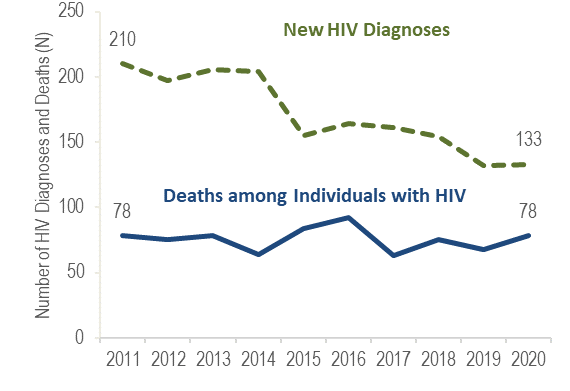 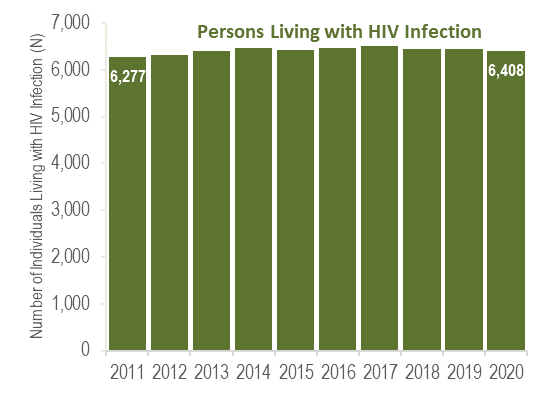 TABLE 1.1 Individuals diagnosed with HIV infection (HIV DX) from 2018–2020 and persons living with HIV infection (PLWH) on December 31, 2020; sex assigned at birth by place of birth, race/ethnicity, exposure mode, and age: Boston HSR, MassachusettsNotes for Table 1.1:See Technical Notes and List of Commonly Used Acronyms for more information.Please consider the impact of the COVID-19 pandemic on infectious disease screening, treatment, and surveillance in the in the interpretation of 2020 data.            Data Source: MDPH Bureau of Infectious Disease and Laboratory Sciences, data are current as of 1/1/2022 and may be subject to change. Percentages may not add up to 100% due to rounding.TABLE 1.2 Individuals diagnosed with HIV infection by current gender, sex assigned at birth, place of birth, race/ethnicity, exposure mode, and age at HIV infection diagnosis; persons living with HIV infection (PLWH), individuals diagnosed with AIDS, and deaths among individuals reported with HIV: Boston HSR, Massachusetts 2011–2020Notes for Table 1.2:See Technical Notes and List of Commonly Used Acronyms for more information.Please consider the impact of the COVID-19 pandemic on infectious disease screening, treatment, and surveillance in the in the interpretation of 2020 data.            Data Source: MDPH Bureau of Infectious Disease and Laboratory Sciences, data are current as of 1/1/2022 and may be subject to change. Percentages may not add up to 100% due to rounding.CENTRAL HEALTH SERVICE REGION SUMMARYFIGURE 2: History of the HIV epidemic, Central HSR, Massachusetts 2011–2020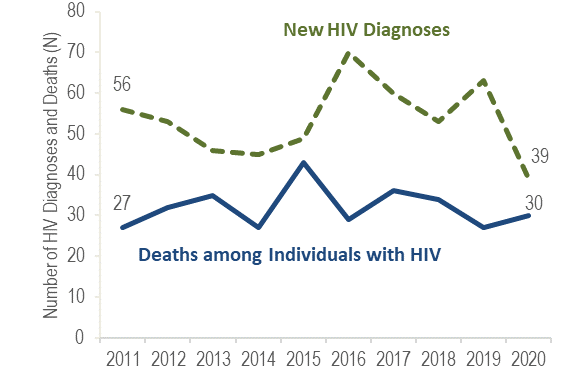 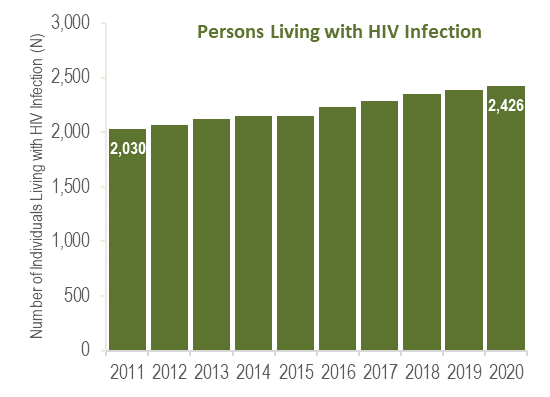 TABLE 2.1 Individuals diagnosed with HIV infection (HIV DX) from 2018–2020 and persons living with HIV infection (PLWH) on December 31, 2020; sex assigned at birth by place of birth, race/ethnicity, exposure mode, and age: Central HSR, MassachusettsNotes for Table 2.1:See Technical Notes and List of Commonly Used Acronyms for more information.Please consider the impact of the COVID-19 pandemic on infectious disease screening, treatment, and surveillance in the in the interpretation of 2020 data.            Data Source: MDPH Bureau of Infectious Disease and Laboratory Sciences, data are current as of 1/1/2022 and may be subject to change. Percentages may not add up to 100% due to rounding.TABLE 2.2 Individuals diagnosed with HIV infection by current gender, sex assigned at birth, place of birth, race/ethnicity, exposure mode, and age at HIV infection diagnosis; persons living with HIV infection (PLWH), individuals diagnosed with AIDS, and deaths among individuals reported with HIV: Central HSR, Massachusetts 2011–2020Notes for Table 2.2:See Technical Notes and List of Commonly Used Acronyms for more information.Please consider the impact of the COVID-19 pandemic on infectious disease screening, treatment, and surveillance in the in the interpretation of 2020 data.            Data Source: MDPH Bureau of Infectious Disease and Laboratory Sciences, data are current as of 1/1/2022 and may be subject to change. Percentages may not add up to 100% due to rounding.METROWEST HEALTH SERVICE REGION SUMMARYFIGURE 3: History of the HIV epidemic, Metrowest HSR, Massachusetts 2011–2020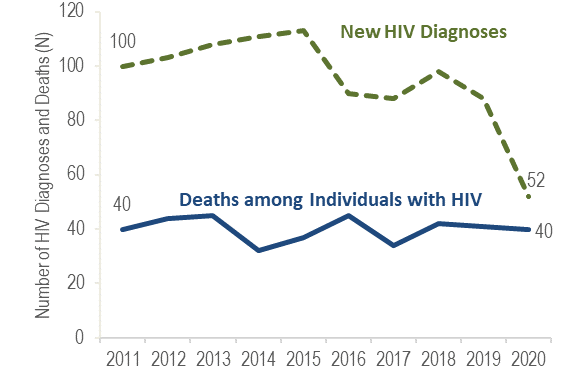 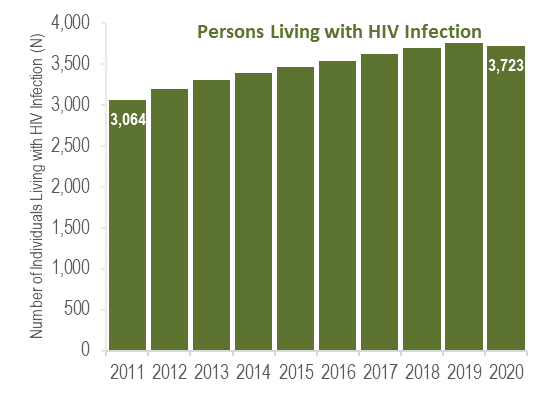 TABLE 3.1 Individuals diagnosed with HIV infection (HIV DX) from 2018–2020 and persons living with HIV infection (PLWH) on December 31, 2020; sex assigned at birth by place of birth, race/ethnicity, exposure mode, and age: Metrowest HSR, MassachusettsNotes for Table 3.1:See Technical Notes and List of Commonly Used Acronyms for more information.Please consider the impact of the COVID-19 pandemic on infectious disease screening, treatment, and surveillance in the in the interpretation of 2020 data.            Data Source: MDPH Bureau of Infectious Disease and Laboratory Sciences, data are current as of 1/1/2022 and may be subject to change. Percentages may not add up to 100% due to rounding.TABLE 3.2 Individuals diagnosed with HIV infection by current gender, sex assigned at birth, place of birth, race/ethnicity, exposure mode, and age at HIV infection diagnosis; persons living with HIV infection (PLWH), individuals diagnosed with AIDS, and deaths among individuals reported with HIV: Metrowest HSR, Massachusetts 2011–2020Notes for Table 3.2:See Technical Notes and List of Commonly Used Acronyms for more information.Please consider the impact of the COVID-19 pandemic on infectious disease screening, treatment, and surveillance in the in the interpretation of 2020 data.            Data Source: MDPH Bureau of Infectious Disease and Laboratory Sciences, data are current as of 1/1/2022 and may be subject to change. Percentages may not add up to 100% due to rounding.NORTHEAST HEALTH SERVICE REGION SUMMARYFIGURE 4: History of the HIV epidemic, Northeast HSR, Massachusetts 2011–2020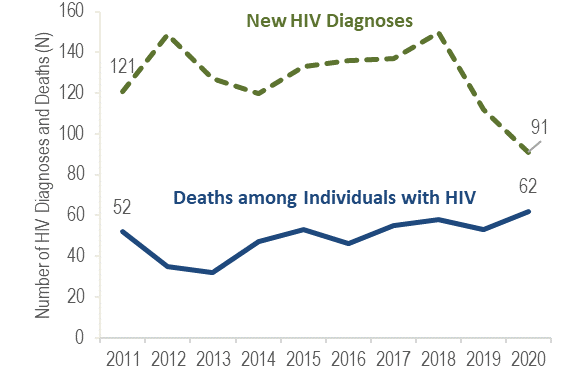 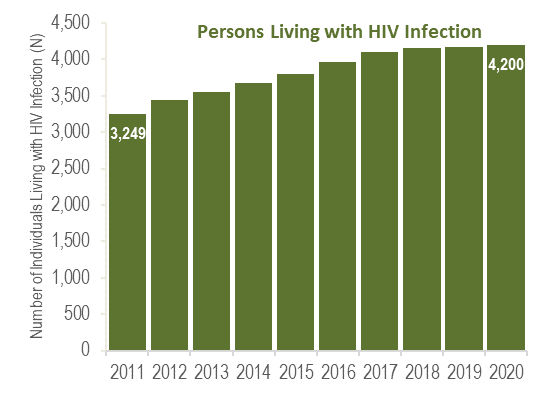 TABLE 4.1 Individuals diagnosed with HIV infection (HIV DX) from 2018–2020 and persons living with HIV infection (PLWH) on December 31, 2020; sex assigned at birth by place of birth, race/ethnicity, exposure mode, and age: Northeast HSR, MassachusettsNotes for Table 4.1:See Technical Notes and List of Commonly Used Acronyms for more information.Please consider the impact of the COVID-19 pandemic on infectious disease screening, treatment, and surveillance in the in the interpretation of 2020 data.                      Data Source: MDPH Bureau of Infectious Disease and Laboratory Sciences, data are current as of 1/1/2022 and may be subject to change. Percentages may not add up to 100% due to rounding.TABLE 4.2 Individuals diagnosed with HIV infection by current gender, sex assigned at birth, place of birth, race/ethnicity, exposure mode, and age at HIV infection diagnosis; persons living with HIV infection (PLWH), individuals diagnosed with AIDS, and deaths among individuals reported with HIV: Northeast HSR, Massachusetts 2011–2020Notes for Table 4.2:See Technical Notes and List of Commonly Used Acronyms for more information.Please consider the impact of the COVID-19 pandemic on infectious disease screening, treatment, and surveillance in the in the interpretation of 2020 data.            Data Source: MDPH Bureau of Infectious Disease and Laboratory Sciences, data are current as of 1/1/2022 and may be subject to change. Percentages may not add up to 100% due to rounding.SOUTHEAST HEALTH SERVICE REGION SUMMARYFIGURE 5: History of the HIV epidemic, Southeast HSR, Massachusetts 2011–2020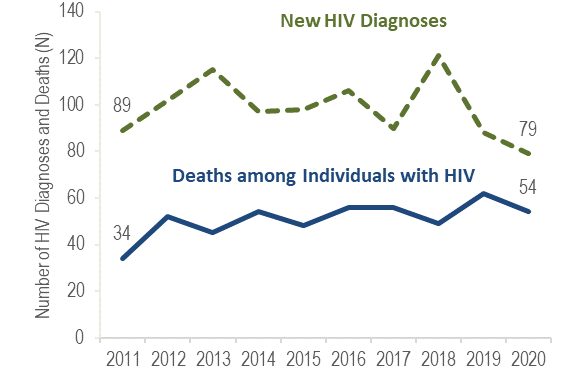 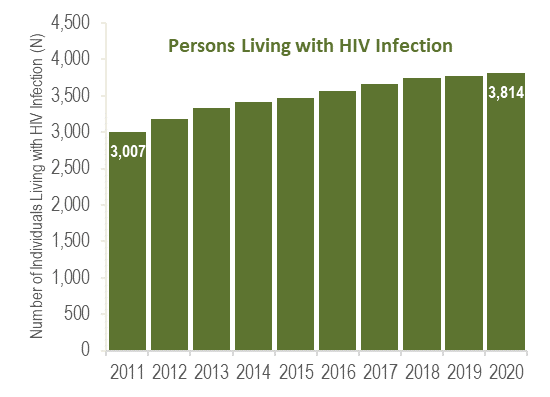 TABLE 5.1 Individuals diagnosed with HIV infection (HIV DX) from 2018–2020 and persons living with HIV infection (PLWH) on December 31, 2020; sex assigned at birth by place of birth, race/ethnicity, exposure mode, and age: Southeast HSR, MassachusettsNotes for Table 5.1:See Technical Notes and List of Commonly Used Acronyms for more information.Please consider the impact of the COVID-19 pandemic on infectious disease screening, treatment, and surveillance in the in the interpretation of 2020 data.            Data Source: MDPH Bureau of Infectious Disease and Laboratory Sciences, data are current as of 1/1/2022 and may be subject to change. Percentages may not add up to 100% due to rounding.TABLE 5.2 Individuals diagnosed with HIV infection by current gender, sex assigned at birth, place of birth, race/ethnicity, exposure mode, and age at HIV infection diagnosis; persons living with HIV infection (PLWH), individuals diagnosed with AIDS, and deaths among individuals reported with HIV: Southeast HSR, Massachusetts 2011–2020Notes for Table 5.2:See Technical Notes and List of Commonly Used Acronyms for more information.Please consider the impact of the COVID-19 pandemic on infectious disease screening, treatment, and surveillance in the in the interpretation of 2020 data.            Data Source: MDPH Bureau of Infectious Disease and Laboratory Sciences, data are current as of 1/1/2022 and may be subject to change. Percentages may not add up to 100% due to rounding.WESTERN HEALTH SERVICE REGION SUMMARYFIGURE 6: History of the HIV epidemic, Western HSR, Massachusetts 2011–2020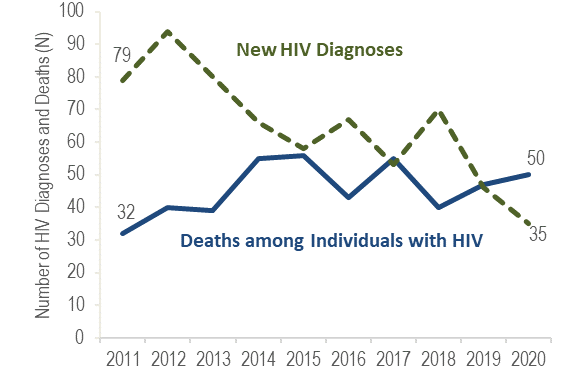 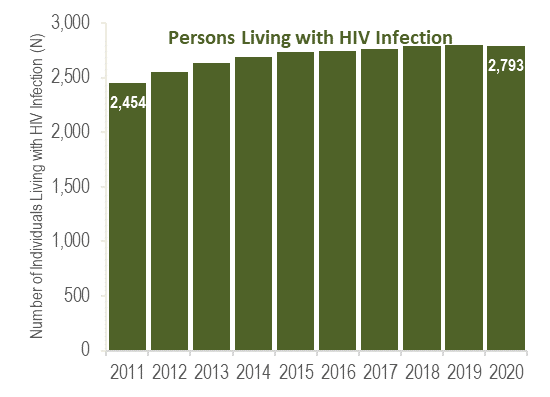 TABLE 6.1 Individuals diagnosed with HIV infection (HIV DX) from 2018–2020 and persons living with HIV infection (PLWH) on December 31, 2020; sex assigned at birth by place of birth, race/ethnicity, exposure mode, and age: Western HSR, MassachusettsNotes for Table 6.1:See Technical Notes and List of Commonly Used Acronyms for more information.Please consider the impact of the COVID-19 pandemic on infectious disease screening, treatment, and surveillance in the in the interpretation of 2020 data.            Data Source: MDPH Bureau of Infectious Disease and Laboratory Sciences, data are current as of 1/1/2022 and may be subject to change. Percentages may not add up to 100% due to rounding.TABLE 6.2 Individuals diagnosed with HIV infection by current gender, sex assigned at birth, place of birth, race/ethnicity, exposure mode, and age at HIV infection diagnosis; persons living with HIV infection (PLWH), individuals diagnosed with AIDS, and deaths among individuals reported with HIV: Western HSR, Massachusetts 2011–2020Notes for Table 6.2:See Technical Notes and List of Commonly Used Acronyms for more information.Please consider the impact of the COVID-19 pandemic on infectious disease screening, treatment, and surveillance in the in the interpretation of 2020 data.            Data Source: MDPH Bureau of Infectious Disease and Laboratory Sciences, data are current as of 1/1/2022 and may be subject to change. Percentages may not add up to 100% due to rounding.BARNSTABLE, DUKES AND NANTUCKET COUNTY SUMMARYFIGURE 7: History of the HIV epidemic, Barnstable, Dukes, and Nantucket Counties, Massachusetts 2011–2020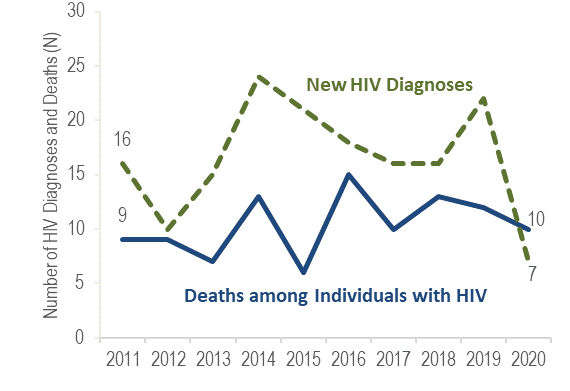 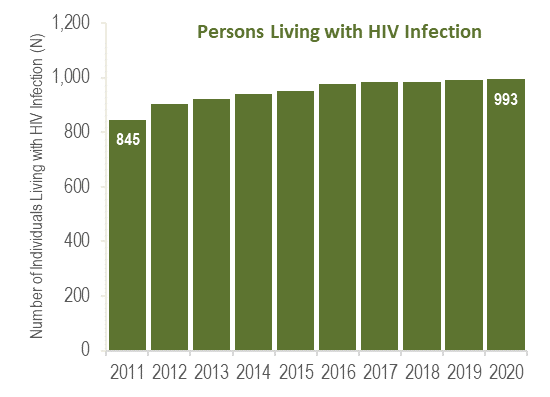 TABLE 7.1 Individuals diagnosed with HIV infection (HIV DX) from 2018–2020 and persons living with HIV infection (PLWH) on December 31, 2020; sex assigned at birth by place of birth, race/ethnicity, exposure mode, and age: Barnstable, Dukes, and Nantucket Counties, MassachusettsNotes for Table 7.1:See Technical Notes and List of Commonly Used Acronyms for more information.Please consider the impact of the COVID-19 pandemic on infectious disease screening, treatment, and surveillance in the in the interpretation of 2020 data.            Data Source: MDPH Bureau of Infectious Disease and Laboratory Sciences, data are current as of 1/1/2022 and may be subject to change. Percentages may not add up to 100% due to rounding.TABLE 7.2 Individuals diagnosed with HIV infection by current gender, sex assigned at birth, place of birth, race/ethnicity, exposure mode, and age at HIV infection diagnosis; persons living with HIV infection (PLWH), individuals diagnosed with AIDS, and deaths among individuals reported with HIV: Barnstable, Dukes, and Nantucket Counties, Massachusetts 2011–2020Notes for Table 7.2:See Technical Notes and List of Commonly Used Acronyms for more information.Please consider the impact of the COVID-19 pandemic on infectious disease screening, treatment, and surveillance in the in the interpretation of 2020 data.            Data Source: MDPH Bureau of Infectious Disease and Laboratory Sciences, data are current as of 1/1/2022 and may be subject to change. Percentages may not add up to 100% due to rounding.BERKSHIRE COUNTY SUMMARYFIGURE 8: History of the HIV epidemic, Berkshire County, Massachusetts 2011–2020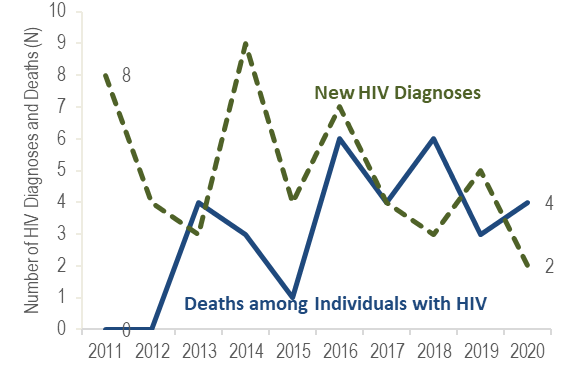 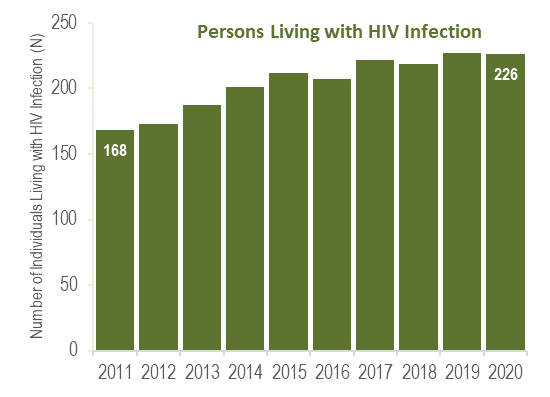 TABLE 8.1 Individuals diagnosed with HIV infection (HIV DX) from 2018–2020 and persons living with HIV infection (PLWH) on December 31, 2020; sex assigned at birth by place of birth, race/ethnicity, exposure mode, and age: Berkshire County, MassachusettsNotes for Table 8.1:See Technical Notes and List of Commonly Used Acronyms for more information.Please consider the impact of the COVID-19 pandemic on infectious disease screening, treatment, and surveillance in the in the interpretation of 2020 data.            Data Source: MDPH Bureau of Infectious Disease and Laboratory Sciences, data are current as of 1/1/2022 and may be subject to change. Percentages may not add up to 100% due to rounding.TABLE 8.2 Individuals diagnosed with HIV infection, persons living with HIV infection, individuals diagnosed with AIDS, and deaths among individuals reported with HIV: Berkshire County, Massachusetts 2011–2020Notes for Table 8.2:See Technical Notes and List of Commonly Used Acronyms for more information.Please consider the impact of the COVID-19 pandemic on infectious disease screening, treatment, and surveillance in the in the interpretation of 2020 data.            Data Source: MDPH Bureau of Infectious Disease and Laboratory Sciences, data are current as of 1/1/2022 and may be subject to change. Percentages may not add up to 100% due to rounding.BRISTOL COUNTY SUMMARYFIGURE 9: History of the HIV epidemic, Bristol County, Massachusetts 2011–2020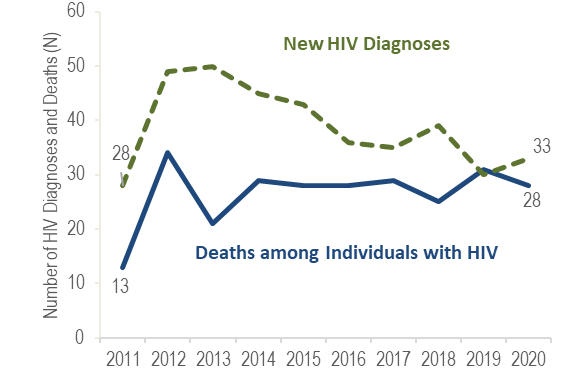 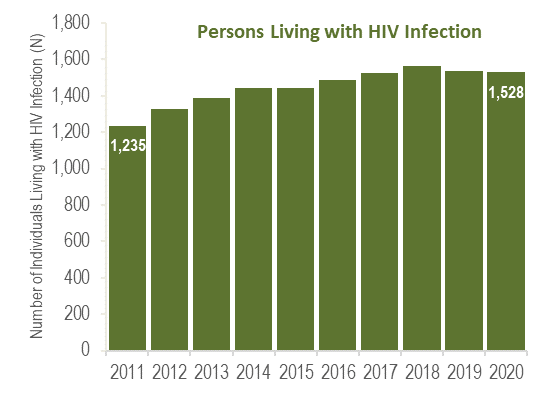 TABLE 9.1 Individuals diagnosed with HIV infection (HIV DX) from 2018–2020 and persons living with HIV infection (PLWH) on December 31, 2020; sex assigned at birth by place of birth, race/ethnicity, exposure mode, and age: Bristol County, MassachusettsNotes for Table 9.1:See Technical Notes and List of Commonly Used Acronyms for more information.Please consider the impact of the COVID-19 pandemic on infectious disease screening, treatment, and surveillance in the in the interpretation of 2020 data.            Data Source: MDPH Bureau of Infectious Disease and Laboratory Sciences, data are current as of 1/1/2022 and may be subject to change. Percentages may not add up to 100% due to rounding.TABLE 9.2 Individuals diagnosed with HIV infection by current gender, sex assigned at birth, place of birth, race/ethnicity, exposure mode, and age at HIV infection diagnosis; persons living with HIV infection (PLWH), individuals diagnosed with AIDS, and deaths among individuals reported with HIV: Bristol County, Massachusetts 2011–2020Notes for Table 9.2:See Technical Notes and List of Commonly Used Acronyms for more information.Please consider the impact of the COVID-19 pandemic on infectious disease screening, treatment, and surveillance in the in the interpretation of 2020 data.            Data Source: MDPH Bureau of Infectious Disease and Laboratory Sciences, data are current as of 1/1/2022 and may be subject to change. Percentages may not add up to 100% due to rounding.TABLE 9.3 Individuals diagnosed with HIV infection (HIV DX) from 2018–2020 and persons living with HIV infection (PLWH) on December 31, 2020; sex assigned at birth by place of birth, race/ethnicity, exposure mode, and age: Fall River, MassachusettsNotes for Table 9.3:See Technical Notes and List of Commonly Used Acronyms for more information.Please consider the impact of the COVID-19 pandemic on infectious disease screening, treatment, and surveillance in the in the interpretation of 2020 data.            Data Source: MDPH Bureau of Infectious Disease and Laboratory Sciences, data are current as of 1/1/2022 and may be subject to change. Percentages may not add up to 100% due to rounding.TABLE 9.4 Individuals diagnosed with HIV infection, persons living with HIV infection, individuals diagnosed with AIDS, and deaths among individuals reported with HIV: Fall River, Massachusetts 2011–2020Notes for Table 9.4:See Technical Notes and List of Commonly Used Acronyms for more information.Please consider the impact of the COVID-19 pandemic on infectious disease screening, treatment, and surveillance in the in the interpretation of 2020 data.            Data Source: MDPH Bureau of Infectious Disease and Laboratory Sciences, data are current as of 1/1/2022 and may be subject to change. Percentages may not add up to 100% due to rounding.TABLE 9.5 Individuals diagnosed with HIV infection (HIV DX) from 2018–2020 and persons living with HIV infection (PLWH) on December 31, 2020; sex assigned at birth by place of birth, race/ethnicity, exposure mode, and age: New Bedford, MassachusettsNotes for Table 9.5:See Technical Notes and List of Commonly Used Acronyms for more information.Please consider the impact of the COVID-19 pandemic on infectious disease screening, treatment, and surveillance in the in the interpretation of 2020 data.            Data Source: MDPH Bureau of Infectious Disease and Laboratory Sciences, data are current as of 1/1/2022 and may be subject to change. Percentages may not add up to 100% due to rounding.TABLE 9.6 Individuals diagnosed with HIV infection, persons living with HIV infection, individuals diagnosed with AIDS, and deaths among individuals reported with HIV: New Bedford, Massachusetts 2011–2020Notes for Table 9.6:See Technical Notes and List of Commonly Used Acronyms for more information.Please consider the impact of the COVID-19 pandemic on infectious disease screening, treatment, and surveillance in the in the interpretation of 2020 data.            Data Source: MDPH Bureau of Infectious Disease and Laboratory Sciences, data are current as of 1/1/2022 and may be subject to change. Percentages may not add up to 100% due to rounding.ESSEX COUNTY SUMMARYFIGURE 10: History of the HIV epidemic, Essex County, Massachusetts 2011–2020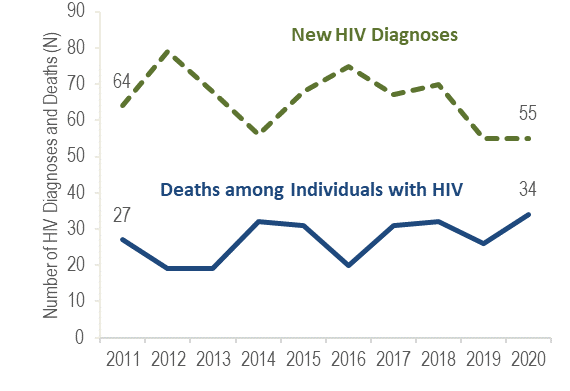 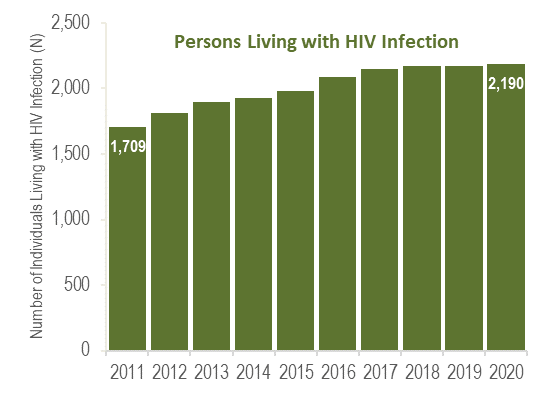 TABLE 10.1 Individuals diagnosed with HIV infection (HIV DX) from 2018–2020 and persons living with HIV infection (PLWH) on December 31, 2020; sex assigned at birth by place of birth, race/ethnicity, exposure mode, and age: Essex County, MassachusettsNotes for Table 10.1:See Technical Notes and List of Commonly Used Acronyms for more information.Please consider the impact of the COVID-19 pandemic on infectious disease screening, treatment, and surveillance in the in the interpretation of 2020 data.            Data Source: MDPH Bureau of Infectious Disease and Laboratory Sciences, data are current as of 1/1/2022 and may be subject to change. Percentages may not add up to 100% due to rounding.TABLE 10.2 Individuals diagnosed with HIV infection by current gender, sex assigned at birth, place of birth, race/ethnicity, exposure mode, and age at HIV infection diagnosis; persons living with HIV infection (PLWH), individuals diagnosed with AIDS, and deaths among individuals reported with HIV: Essex County, Massachusetts 2011–2020Notes for Table 10.2:See Technical Notes and List of Commonly Used Acronyms for more information.Please consider the impact of the COVID-19 pandemic on infectious disease screening, treatment, and surveillance in the in the interpretation of 2020 data.            Data Source: MDPH Bureau of Infectious Disease and Laboratory Sciences, data are current as of 1/1/2022 and may be subject to change. Percentages may not add up to 100% due to rounding.TABLE 10.3 Individuals diagnosed with HIV infection (HIV DX) from 2018–2020 and persons living with HIV infection (PLWH) on December 31, 2020; sex assigned at birth by place of birth, race/ethnicity, exposure mode, and age: Haverhill, MassachusettsNotes for Table 10.3:See Technical Notes and List of Commonly Used Acronyms for more information.Please consider the impact of the COVID-19 pandemic on infectious disease screening, treatment, and surveillance in the in the interpretation of 2020 data.            Data Source: MDPH Bureau of Infectious Disease and Laboratory Sciences, data are current as of 1/1/2022 and may be subject to change. Percentages may not add up to 100% due to rounding.TABLE 10.4 Individuals diagnosed with HIV infection, persons living with HIV infection, individuals diagnosed with AIDS, and deaths among individuals reported with HIV: Haverhill, Massachusetts 2011–2020Notes for Table 10.4See Technical Notes and List of Commonly Used Acronyms for more information.Please consider the impact of the COVID-19 pandemic on infectious disease screening, treatment, and surveillance in the in the interpretation of 2020 data.            Data Source: MDPH Bureau of Infectious Disease and Laboratory Sciences, data are current as of 1/1/2022 and may be subject to change. Percentages may not add up to 100% due to rounding.TABLE 10.5 Individuals diagnosed with HIV infection (HIV DX) from 2018–2020 and persons living with HIV infection (PLWH) on December 31, 2020; sex assigned at birth by place of birth, race/ethnicity, exposure mode, and age: Lawrence, MassachusettsNotes for Table 10.5:See Technical Notes and List of Commonly Used Acronyms for more information.Please consider the impact of the COVID-19 pandemic on infectious disease screening, treatment, and surveillance in the in the interpretation of 2020 data.            Data Source: MDPH Bureau of Infectious Disease and Laboratory Sciences, data are current as of 1/1/2022 and may be subject to change. Percentages may not add up to 100% due to rounding.TABLE 10.6 Individuals diagnosed with HIV infection by current gender, sex assigned at birth, place of birth, race/ethnicity, exposure mode, and age at HIV infection diagnosis; persons living with HIV infection (PLWH), individuals diagnosed with AIDS, and deaths among individuals reported with HIV: Lawrence, Massachusetts 2011–2020Notes for Table 10.6:See Technical Notes and List of Commonly Used Acronyms for more information.Please consider the impact of the COVID-19 pandemic on infectious disease screening, treatment, and surveillance in the in the interpretation of 2020 data.            Data Source: MDPH Bureau of Infectious Disease and Laboratory Sciences, data are current as of 1/1/2022 and may be subject to change. Percentages may not add up to 100% due to rounding.TABLE 10.7 Individuals diagnosed with HIV infection (HIV DX) from 2018–2020 and persons living with HIV infection (PLWH) on December 31, 2020; sex assigned at birth by place of birth, race/ethnicity, exposure mode, and age: Lynn, MassachusettsNotes for Table 10.7:See Technical Notes and List of Commonly Used Acronyms for more information.Please consider the impact of the COVID-19 pandemic on infectious disease screening, treatment, and surveillance in the in the interpretation of 2020 data.            Data Source: MDPH Bureau of Infectious Disease and Laboratory Sciences, data are current as of 1/1/2022 and may be subject to change. Percentages may not add up to 100% due to rounding.TABLE 10.8 Individuals diagnosed with HIV infection by current gender, sex assigned at birth, place of birth, race/ethnicity, exposure mode, and age at HIV infection diagnosis; persons living with HIV infection (PLWH), individuals diagnosed with AIDS, and deaths among individuals reported with HIV: Lynn, Massachusetts 2011–2020Notes for Table 10.6:See Technical Notes and List of Commonly Used Acronyms for more information.Please consider the impact of the COVID-19 pandemic on infectious disease screening, treatment, and surveillance in the in the interpretation of 2020 data.            Data Source: MDPH Bureau of Infectious Disease and Laboratory Sciences, data are current as of 1/1/2022 and may be subject to change. Percentages may not add up to 100% due to rounding.FRANKLIN COUNTY SUMMARYFIGURE 11: History of the HIV epidemic, Franklin County, Massachusetts 2011–2020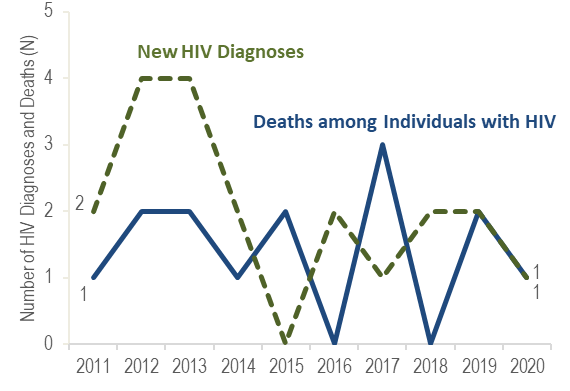 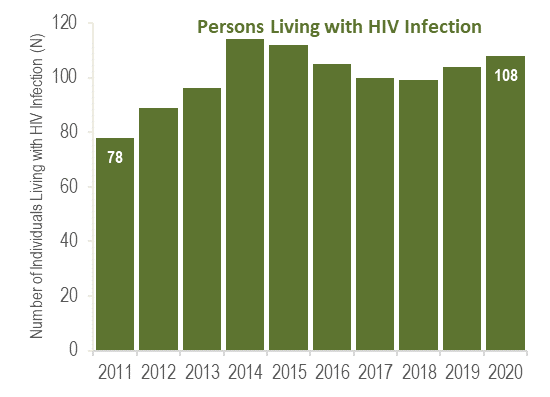 TABLE 11.1 Individuals diagnosed with HIV infection (HIV DX) from 2018–2020 and persons living with HIV infection (PLWH) on December 31, 2020; sex assigned at birth by place of birth, race/ethnicity, exposure mode, and age: Franklin County, MassachusettsNotes for Table 11.1:See Technical Notes and List of Commonly Used Acronyms for more information.Please consider the impact of the COVID-19 pandemic on infectious disease screening, treatment, and surveillance in the in the interpretation of 2020 data.            Data Source: MDPH Bureau of Infectious Disease and Laboratory Sciences, data are current as of 1/1/2022 and may be subject to change. Percentages may not add up to 100% due to rounding.TABLE 11.2. Individuals diagnosed with HIV infection, persons living with HIV infection, individuals diagnosed with AIDS, and deaths among individuals reported with HIV: Franklin County, Massachusetts 2011–2020Notes for Table 11.2:See Technical Notes and List of Commonly Used Acronyms for more information.Please consider the impact of the COVID-19 pandemic on infectious disease screening, treatment, and surveillance in the in the interpretation of 2020 data.            Data Source: MDPH Bureau of Infectious Disease and Laboratory Sciences, data are current as of 1/1/2022 and may be subject to change. Percentages may not add up to 100% due to rounding.HAMPDEN COUNTY SUMMARYFIGURE 12: History of the HIV epidemic, Hampden County, Massachusetts 2011–2020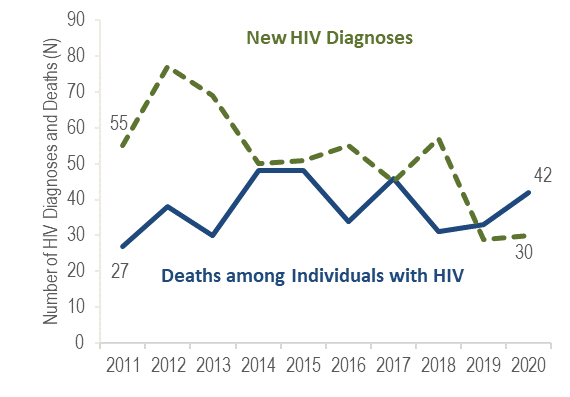 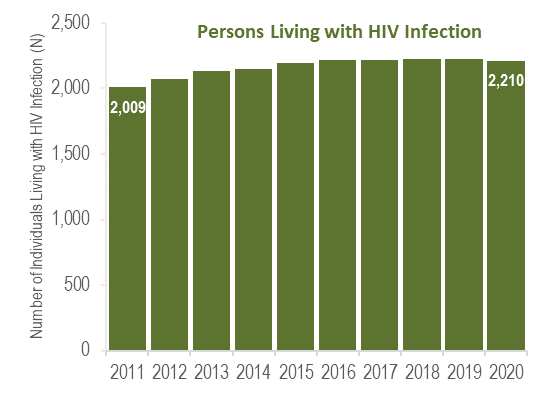 TABLE 12.1 Individuals diagnosed with HIV infection (HIV DX) from 2018–2020 and persons living with HIV infection (PLWH) on December 31, 2020; sex assigned at birth by place of birth, race/ethnicity, exposure mode, and age: Hampden County, MassachusettsNotes for Table 12.1:See Technical Notes and List of Commonly Used Acronyms for more information.Please consider the impact of the COVID-19 pandemic on infectious disease screening, treatment, and surveillance in the in the interpretation of 2020 data.            Data Source: MDPH Bureau of Infectious Disease and Laboratory Sciences, data are current as of 1/1/2022 and may be subject to change. Percentages may not add up to 100% due to rounding.TABLE 12.2 Individuals diagnosed with HIV infection by current gender, sex assigned at birth, place of birth, race/ethnicity, exposure mode, and age at HIV infection diagnosis; persons living with HIV infection (PLWH), individuals diagnosed with AIDS, and deaths among individuals reported with HIV: Hampden County, Massachusetts 2011–2020Notes for Table 12.2:See Technical Notes and List of Commonly Used Acronyms for more information.Please consider the impact of the COVID-19 pandemic on infectious disease screening, treatment, and surveillance in the in the interpretation of 2020 data.            Data Source: MDPH Bureau of Infectious Disease and Laboratory Sciences, data are current as of 1/1/2022 and may be subject to change. Percentages may not add up to 100% due to rounding.TABLE 12.3 Individuals diagnosed with HIV infection (HIV DX) from 2018–2020 and persons living with HIV infection (PLWH) on December 31, 2020; sex assigned at birth by place of birth, race/ethnicity, exposure mode, and age: Springfield, MassachusettsNotes for Table 12.3:See Technical Notes and List of Commonly Used Acronyms for more information.Please consider the impact of the COVID-19 pandemic on infectious disease screening, treatment, and surveillance in the in the interpretation of 2020 data.            Data Source: MDPH Bureau of Infectious Disease and Laboratory Sciences, data are current as of 1/1/2022 and may be subject to change. Percentages may not add up to 100% due to rounding.TABLE 12.4 Individuals diagnosed with HIV infection by current gender, sex assigned at birth, place of birth, race/ethnicity, exposure mode, and age at HIV infection diagnosis; persons living with HIV infection (PLWH), individuals diagnosed with AIDS, and deaths among individuals reported with HIV: Springfield, Massachusetts 2011–2020Notes for Table 12.4:See Technical Notes and List of Commonly Used Acronyms for more information.Please consider the impact of the COVID-19 pandemic on infectious disease screening, treatment, and surveillance in the in the interpretation of 2020 data.            Data Source: MDPH Bureau of Infectious Disease and Laboratory Sciences, data are current as of 1/1/2022 and may be subject to change. Percentages may not add up to 100% due to rounding.HAMPSHIRE COUNTY SUMMARYFIGURE 13: History of the HIV epidemic, Hampshire County, Massachusetts 2011–2020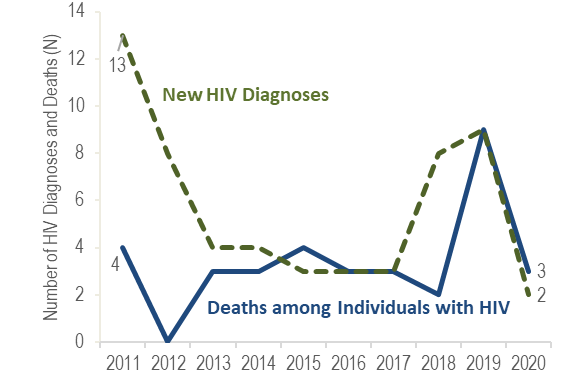 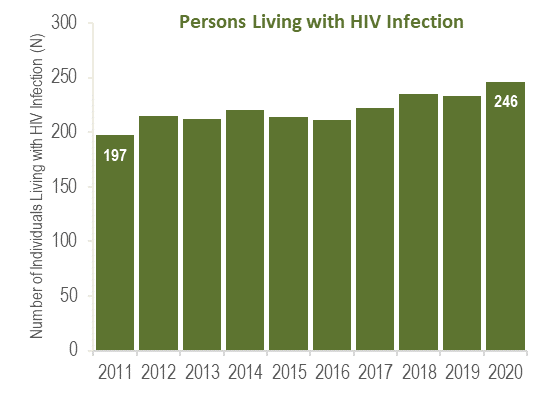 TABLE 13.1 Individuals diagnosed with HIV infection (HIV DX) from 2018–2020 and persons living with HIV infection (PLWH) on December 31, 2020; sex assigned at birth by place of birth, race/ethnicity, exposure mode, and age: Hampshire County, MassachusettsNotes for Table 13.1:See Technical Notes and List of Commonly Used Acronyms for more information.Please consider the impact of the COVID-19 pandemic on infectious disease screening, treatment, and surveillance in the in the interpretation of 2020 data.            Data Source: MDPH Bureau of Infectious Disease and Laboratory Sciences, data are current as of 1/1/2022 and may be subject to change. Percentages may not add up to 100% due to rounding.TABLE 13.2 Individuals diagnosed with HIV infection, persons living with HIV infection, individuals diagnosed with AIDS, and deaths among individuals reported with HIV: Hampshire County, Massachusetts 2011–2020Notes for Table 13.2:See Technical Notes and List of Commonly Used Acronyms for more information.Please consider the impact of the COVID-19 pandemic on infectious disease screening, treatment, and surveillance in the in the interpretation of 2020 data.            Data Source: MDPH Bureau of Infectious Disease and Laboratory Sciences, data are current as of 1/1/2022 and may be subject to change. Percentages may not add up to 100% due to rounding.MIDDLESEX COUNTY SUMMARYFIGURE 14: History of the HIV epidemic, Middlesex County, Massachusetts 2011–2020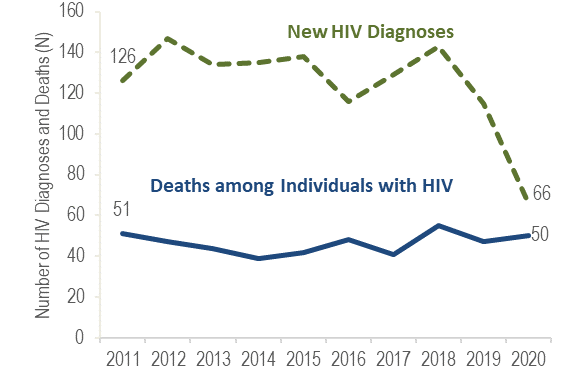 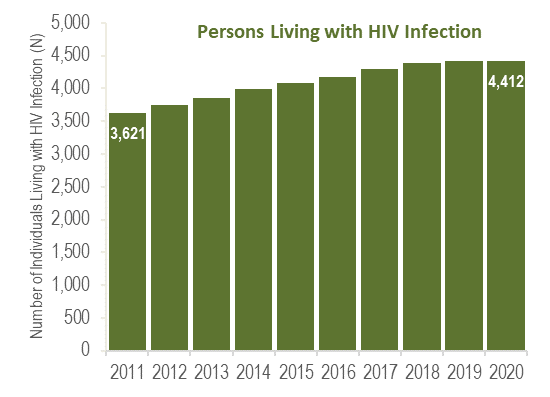 TABLE 14.1 Individuals diagnosed with HIV infection (HIV DX) from 2018–2020 and persons living with HIV infection (PLWH) on December 31, 2020; sex assigned at birth by place of birth, race/ethnicity, exposure mode, and age: Middlesex County, MassachusettsNotes for Table 14.1:See Technical Notes and List of Commonly Used Acronyms for more information.Please consider the impact of the COVID-19 pandemic on infectious disease screening, treatment, and surveillance in the in the interpretation of 2020 data.            Data Source: MDPH Bureau of Infectious Disease and Laboratory Sciences, data are current as of 1/1/2022 and may be subject to change. Percentages may not add up to 100% due to rounding.TABLE 14.2 Individuals diagnosed with HIV infection by current gender, sex assigned at birth, place of birth, race/ethnicity, exposure mode, and age at HIV infection diagnosis; persons living with HIV infection (PLWH), individuals diagnosed with AIDS, and deaths among individuals reported with HIV: Middlesex County, Massachusetts 2011–2020Notes for Table 14.2:See Technical Notes and List of Commonly Used Acronyms for more information.Please consider the impact of the COVID-19 pandemic on infectious disease screening, treatment, and surveillance in the in the interpretation of 2020 data.            Data Source: MDPH Bureau of Infectious Disease and Laboratory Sciences, data are current as of 1/1/2022 and may be subject to change. Percentages may not add up to 100% due to rounding.TABLE 14.3 Individuals diagnosed with HIV infection (HIV DX) from 2018–2020 and persons living with HIV infection (PLWH) on December 31, 2020; sex assigned at birth by place of birth, race/ethnicity, exposure mode, and age: Cambridge, MassachusettsNotes for Table 14.3:See Technical Notes and List of Commonly Used Acronyms for more information.Please consider the impact of the COVID-19 pandemic on infectious disease screening, treatment, and surveillance in the in the interpretation of 2020 data.            Data Source: MDPH Bureau of Infectious Disease and Laboratory Sciences, data are current as of 1/1/2022 and may be subject to change. Percentages may not add up to 100% due to rounding.TABLE 14.4 Individuals diagnosed with HIV infection, persons living with HIV infection, individuals diagnosed with AIDS, and deaths among individuals reported with HIV: Cambridge, Massachusetts 2011–2020Notes for Table 14.4:See Technical Notes and List of Commonly Used Acronyms for more information.Please consider the impact of the COVID-19 pandemic on infectious disease screening, treatment, and surveillance in the in the interpretation of 2020 data.            Data Source: MDPH Bureau of Infectious Disease and Laboratory Sciences, data are current as of 1/1/2022 and may be subject to change. Percentages may not add up to 100% due to rounding.TABLE 14.5 Individuals diagnosed with HIV infection (HIV DX) from 2018–2020 and persons living with HIV infection (PLWH) on December 31, 2020; sex assigned at birth by place of birth, race/ethnicity, exposure mode, and age: Everett, MassachusettsNotes for Table 14.5:See Technical Notes and List of Commonly Used Acronyms for more information.Please consider the impact of the COVID-19 pandemic on infectious disease screening, treatment, and surveillance in the in the interpretation of 2020 data.            Data Source: MDPH Bureau of Infectious Disease and Laboratory Sciences, data are current as of 1/1/2022 and may be subject to change. Percentages may not add up to 100% due to rounding.TABLE 14.6 Individuals diagnosed with HIV infection, persons living with HIV infection, individuals diagnosed with AIDS, and deaths among individuals reported with HIV: Everett, Massachusetts 2011–2020Notes for Table 14.6:See Technical Notes and List of Commonly Used Acronyms for more information.Please consider the impact of the COVID-19 pandemic on infectious disease screening, treatment, and surveillance in the in the interpretation of 2020 data.            Data Source: MDPH Bureau of Infectious Disease and Laboratory Sciences, data are current as of 1/1/2022 and may be subject to change. Percentages may not add up to 100% due to rounding.TABLE 14.7 Individuals diagnosed with HIV infection (HIV DX) from 2018–2020 and persons living with HIV infection (PLWH) on December 31, 2020; sex assigned at birth by place of birth, race/ethnicity, exposure mode, and age: Framingham, MassachusettsNotes for Table 14.7:See Technical Notes and List of Commonly Used Acronyms for more information.Please consider the impact of the COVID-19 pandemic on infectious disease screening, treatment, and surveillance in the in the interpretation of 2020 data.            Data Source: MDPH Bureau of Infectious Disease and Laboratory Sciences, data are current as of 1/1/2022 and may be subject to change. Percentages may not add up to 100% due to rounding.TABLE 14.8 Individuals diagnosed with HIV infection, persons living with HIV infection, individuals diagnosed with AIDS, and deaths among individuals reported with HIV: Framingham, Massachusetts 2011–2020Notes for Table 14.8:See Technical Notes and List of Commonly Used Acronyms for more information.Please consider the impact of the COVID-19 pandemic on infectious disease screening, treatment, and surveillance in the in the interpretation of 2020 data.            Data Source: MDPH Bureau of Infectious Disease and Laboratory Sciences, data are current as of 1/1/2022 and may be subject to change. Percentages may not add up to 100% due to rounding.TABLE 14.9 Individuals diagnosed with HIV infection (HIV DX) from 2018–2020 and persons living with HIV infection (PLWH) on December 31, 2020; sex assigned at birth by place of birth, race/ethnicity, exposure mode, and age: Lowell, MassachusettsNotes for Table 14.9:See Technical Notes and List of Commonly Used Acronyms for more information.Please consider the impact of the COVID-19 pandemic on infectious disease screening, treatment, and surveillance in the in the interpretation of 2020 data.            Data Source: MDPH Bureau of Infectious Disease and Laboratory Sciences, data are current as of 1/1/2022 and may be subject to change. Percentages may not add up to 100% due to rounding.TABLE 14.10 Individuals diagnosed with HIV infection by current gender, sex assigned at birth, place of birth, race/ethnicity, exposure mode, and age at HIV infection diagnosis; persons living with HIV infection (PLWH), individuals diagnosed with AIDS, and deaths among individuals reported with HIV: Lowell, Massachusetts 2011–2020Notes for Table 14.10:See Technical Notes and List of Commonly Used Acronyms for more information.Please consider the impact of the COVID-19 pandemic on infectious disease screening, treatment, and surveillance in the in the interpretation of 2020 data.            Data Source: MDPH Bureau of Infectious Disease and Laboratory Sciences, data are current as of 1/1/2022 and may be subject to change. Percentages may not add up to 100% due to rounding.TABLE 14.11 Individuals diagnosed with HIV infection (HIV DX) from 2018–2020 and persons living with HIV infection (PLWH) on December 31, 2020; sex assigned at birth by place of birth, race/ethnicity, exposure mode, and age: Malden, MassachusettsNotes for Table 14.11:See Technical Notes and List of Commonly Used Acronyms for more information.Please consider the impact of the COVID-19 pandemic on infectious disease screening, treatment, and surveillance in the in the interpretation of 2020 data.            Data Source: MDPH Bureau of Infectious Disease and Laboratory Sciences, data are current as of 1/1/2022 and may be subject to change. Percentages may not add up to 100% due to rounding.TABLE 14.12 Individuals diagnosed with HIV infection, persons living with HIV infection, individuals diagnosed with AIDS, and deaths among individuals reported with HIV: Malden, Massachusetts 2011–2020Notes for Table 14.12:See Technical Notes and List of Commonly Used Acronyms for more information.Please consider the impact of the COVID-19 pandemic on infectious disease screening, treatment, and surveillance in the in the interpretation of 2020 data.            Data Source: MDPH Bureau of Infectious Disease and Laboratory Sciences, data are current as of 1/1/2022 and may be subject to change. Percentages may not add up to 100% due to rounding.TABLE 14.13 Individuals diagnosed with HIV infection (HIV DX) from 2018–2020 and persons living with HIV infection (PLWH) on December 31, 2020; sex assigned at birth by place of birth, race/ethnicity, exposure mode, and age: Malden, MassachusettsNotes for Table 14.13:See Technical Notes and List of Commonly Used Acronyms for more information.Please consider the impact of the COVID-19 pandemic on infectious disease screening, treatment, and surveillance in the in the interpretation of 2020 data.            Data Source: MDPH Bureau of Infectious Disease and Laboratory Sciences, data are current as of 1/1/2022 and may be subject to change. Percentages may not add up to 100% due to rounding.TABLE 14.14 Individuals diagnosed with HIV infection, persons living with HIV infection, individuals diagnosed with AIDS, and deaths among individuals reported with HIV: Medford, Massachusetts 2011–2020Notes for Table 14.14:See Technical Notes and List of Commonly Used Acronyms for more information.Please consider the impact of the COVID-19 pandemic on infectious disease screening, treatment, and surveillance in the in the interpretation of 2020 data.            Data Source: MDPH Bureau of Infectious Disease and Laboratory Sciences, data are current as of 1/1/2022 and may be subject to change. Percentages may not add up to 100% due to rounding.TABLE 14.15 Individuals diagnosed with HIV infection (HIV DX) from 2018–2020 and persons living with HIV infection (PLWH) on December 31, 2020; sex assigned at birth by place of birth, race/ethnicity, exposure mode, and age: Somerville, MassachusettsNotes for Table 14.15:See Technical Notes and List of Commonly Used Acronyms for more information.Please consider the impact of the COVID-19 pandemic on infectious disease screening, treatment, and surveillance in the in the interpretation of 2020 data.            Data Source: MDPH Bureau of Infectious Disease and Laboratory Sciences, data are current as of 1/1/2022 and may be subject to change. Percentages may not add up to 100% due to rounding.TABLE 14.16 Individuals diagnosed with HIV infection, persons living with HIV infection, individuals diagnosed with AIDS, and deaths among individuals reported with HIV: Somerville, Massachusetts 2011–2020Notes for Table 14.16:See Technical Notes and List of Commonly Used Acronyms for more information.Please consider the impact of the COVID-19 pandemic on infectious disease screening, treatment, and surveillance in the in the interpretation of 2020 data.            Data Source: MDPH Bureau of Infectious Disease and Laboratory Sciences, data are current as of 1/1/2022 and may be subject to change. Percentages may not add up to 100% due to rounding.TABLE 14.17 Individuals diagnosed with HIV infection (HIV DX) from 2018–2020 and persons living with HIV infection (PLWH) on December 31, 2020; sex assigned at birth by place of birth, race/ethnicity, exposure mode, and age: Waltham, MassachusettsNotes for Table 14.17:See Technical Notes and List of Commonly Used Acronyms for more information.Please consider the impact of the COVID-19 pandemic on infectious disease screening, treatment, and surveillance in the in the interpretation of 2020 data.            Data Source: MDPH Bureau of Infectious Disease and Laboratory Sciences, data are current as of 1/1/2022 and may be subject to change. Percentages may not add up to 100% due to rounding.TABLE 14.18 Individuals diagnosed with HIV infection, persons living with HIV infection, individuals diagnosed with AIDS, and deaths among individuals reported with HIV: Waltham, Massachusetts 2011–2020Notes for Table 14.18:See Technical Notes and List of Commonly Used Acronyms for more information.Please consider the impact of the COVID-19 pandemic on infectious disease screening, treatment, and surveillance in the in the interpretation of 2020 data.            Data Source: MDPH Bureau of Infectious Disease and Laboratory Sciences, data are current as of 1/1/2022 and may be subject to change. Percentages may not add up to 100% due to rounding.NORFOLK COUNTY SUMMARYFIGURE 15: History of the HIV epidemic, Norfolk County, Massachusetts 2011–2020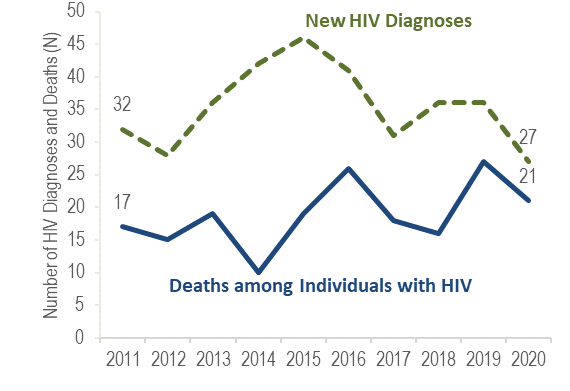 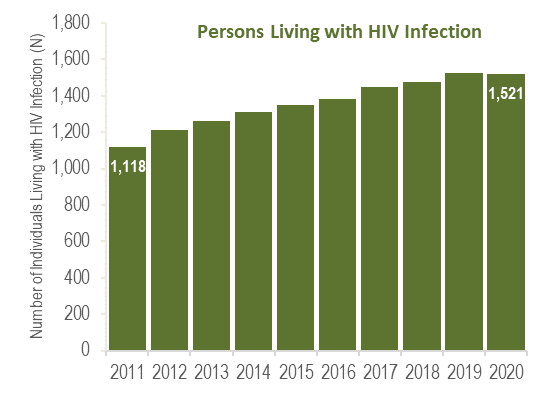 TABLE 15.1 Individuals diagnosed with HIV infection (HIV DX) from 2018–2020 and persons living with HIV infection (PLWH) on December 31, 2020; sex assigned at birth by place of birth, race/ethnicity, exposure mode, and age: Norfolk County, MassachusettsNotes for Table 15.1:See Technical Notes and List of Commonly Used Acronyms for more information.Please consider the impact of the COVID-19 pandemic on infectious disease screening, treatment, and surveillance in the in the interpretation of 2020 data.            Data Source: MDPH Bureau of Infectious Disease and Laboratory Sciences, data are current as of 1/1/2022 and may be subject to change. Percentages may not add up to 100% due to rounding.TABLE 15.2 Individuals diagnosed with HIV infection by current gender, sex assigned at birth, place of birth, race/ethnicity, exposure mode, and age at HIV infection diagnosis; persons living with HIV infection (PLWH), individuals diagnosed with AIDS, and deaths among individuals reported with HIV: Norfolk County, Massachusetts 2011–2020Notes for Table 15.2:See Technical Notes and List of Commonly Used Acronyms for more information.Please consider the impact of the COVID-19 pandemic on infectious disease screening, treatment, and surveillance in the in the interpretation of 2020 data.            Data Source: MDPH Bureau of Infectious Disease and Laboratory Sciences, data are current as of 1/1/2022 and may be subject to change. Percentages may not add up to 100% due to rounding.TABLE 15.3 Individuals diagnosed with HIV infection (HIV DX) from 2018–2020 and persons living with HIV infection (PLWH) on December 31, 2020; sex assigned at birth by place of birth, race/ethnicity, exposure mode, and age: Quincy, MassachusettsNotes for Table 15.3:See Technical Notes and List of Commonly Used Acronyms for more information.Please consider the impact of the COVID-19 pandemic on infectious disease screening, treatment, and surveillance in the in the interpretation of 2020 data.            Data Source: MDPH Bureau of Infectious Disease and Laboratory Sciences, data are current as of 1/1/2022 and may be subject to change. Percentages may not add up to 100% due to rounding.TABLE 15.4 Individuals diagnosed with HIV infection, persons living with HIV infection, individuals diagnosed with AIDS, and deaths among individuals reported with HIV: Quincy, Massachusetts 2011–2020Notes for Table 15.4:See Technical Notes and List of Commonly Used Acronyms for more information.Please consider the impact of the COVID-19 pandemic on infectious disease screening, treatment, and surveillance in the in the interpretation of 2020 data.            Data Source: MDPH Bureau of Infectious Disease and Laboratory Sciences, data are current as of 1/1/2022 and may be subject to change. Percentages may not add up to 100% due to rounding.PLYMOUTH COUNTY SUMMARYFIGURE 16: History of the HIV epidemic, Plymouth County, Massachusetts 2011–2020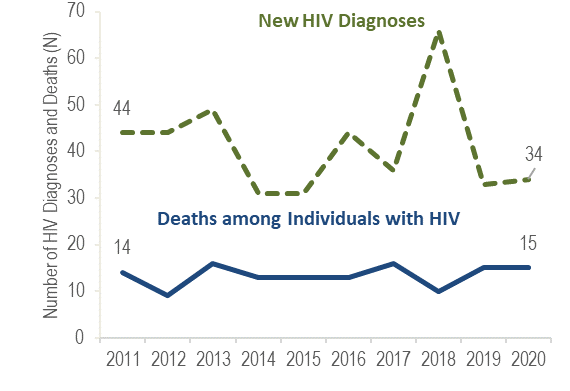 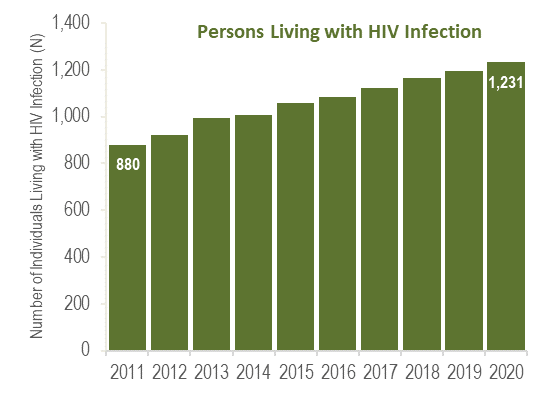 TABLE 16.1 Individuals diagnosed with HIV infection (HIV DX) from 2018–2020 and persons living with HIV infection (PLWH) on December 31, 2020; sex assigned at birth by place of birth, race/ethnicity, exposure mode, and age: Plymouth County, MassachusettsNotes for Table 16.1:See Technical Notes and List of Commonly Used Acronyms for more information.Please consider the impact of the COVID-19 pandemic on infectious disease screening, treatment, and surveillance in the in the interpretation of 2020 data.            Data Source: MDPH Bureau of Infectious Disease and Laboratory Sciences, data are current as of 1/1/2022 and may be subject to change. Percentages may not add up to 100% due to rounding.TABLE 16.2 Individuals diagnosed with HIV infection by current gender, sex assigned at birth, place of birth, race/ethnicity, exposure mode, and age at HIV infection diagnosis; persons living with HIV infection (PLWH), individuals diagnosed with AIDS, and deaths among individuals reported with HIV: Plymouth County, Massachusetts 2011–2020Notes for Table 16.2:See Technical Notes and List of Commonly Used Acronyms for more information.Please consider the impact of the COVID-19 pandemic on infectious disease screening, treatment, and surveillance in the in the interpretation of 2020 data.            Data Source: MDPH Bureau of Infectious Disease and Laboratory Sciences, data are current as of 1/1/2022 and may be subject to change. Percentages may not add up to 100% due to rounding.TABLE 16.3 Individuals diagnosed with HIV infection (HIV DX) from 2018–2020 and persons living with HIV infection (PLWH) on December 31, 2020; sex assigned at birth by place of birth, race/ethnicity, exposure mode, and age: Brockton, MassachusettsNotes for Table 16.3:See Technical Notes and List of Commonly Used Acronyms for more information.Please consider the impact of the COVID-19 pandemic on infectious disease screening, treatment, and surveillance in the in the interpretation of 2020 data.            Data Source: MDPH Bureau of Infectious Disease and Laboratory Sciences, data are current as of 1/1/2022 and may be subject to change. Percentages may not add up to 100% due to rounding.TABLE 16.4 Individuals diagnosed with HIV infection by current gender, sex assigned at birth, place of birth, race/ethnicity, exposure mode, and age at HIV infection diagnosis; persons living with HIV infection (PLWH), individuals diagnosed with AIDS, and deaths among individuals reported with HIV: Brockton, Massachusetts 2011–2020Notes for Table 16.4:See Technical Notes and List of Commonly Used Acronyms for more information.Please consider the impact of the COVID-19 pandemic on infectious disease screening, treatment, and surveillance in the in the interpretation of 2020 data.            Data Source: MDPH Bureau of Infectious Disease and Laboratory Sciences, data are current as of 1/1/2022 and may be subject to change. Percentages may not add up to 100% due to rounding.SUFFOLK COUNTY SUMMARYFIGURE 17: History of the HIV epidemic, Suffolk County, Massachusetts 2011–2020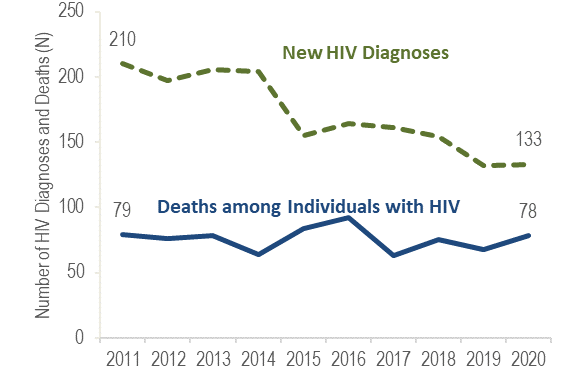 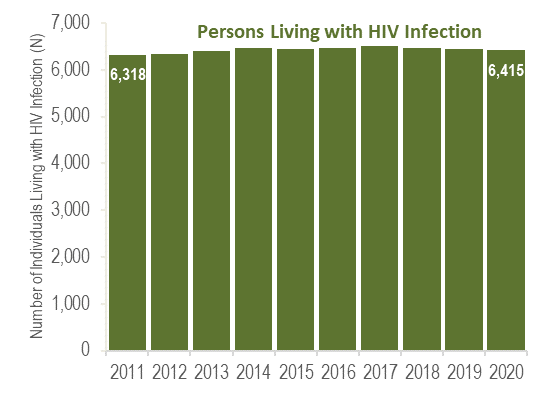 TABLE 17.1 Individuals diagnosed with HIV infection (HIV DX) from 2018–2020 and persons living with HIV infection (PLWH) on December 31, 2020; sex assigned at birth by place of birth, race/ethnicity, exposure mode, and age: Suffolk County, MassachusettsNotes for Table 17.1:See Technical Notes and List of Commonly Used Acronyms for more information.Please consider the impact of the COVID-19 pandemic on infectious disease screening, treatment, and surveillance in the in the interpretation of 2020 data.            Data Source: MDPH Bureau of Infectious Disease and Laboratory Sciences, data are current as of 1/1/2022 and may be subject to change. Percentages may not add up to 100% due to rounding.TABLE 17.2 Individuals diagnosed with HIV infection by current gender, sex assigned at birth, place of birth, race/ethnicity, exposure mode, and age at HIV infection diagnosis; persons living with HIV infection (PLWH), individuals diagnosed with AIDS, and deaths among individuals reported with HIV: Suffolk County, Massachusetts 2011–2020Notes for Table 17.2:See Technical Notes and List of Commonly Used Acronyms for more information.Please consider the impact of the COVID-19 pandemic on infectious disease screening, treatment, and surveillance in the in the interpretation of 2020 data.            Data Source: MDPH Bureau of Infectious Disease and Laboratory Sciences, data are current as of 1/1/2022 and may be subject to change. Percentages may not add up to 100% due to rounding.CITY OF BOSTON SUMMARYFIGURE 18: History of the HIV epidemic, City of Boston, Massachusetts 2011–2020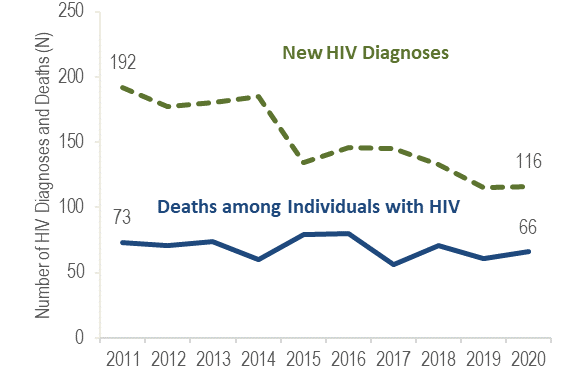 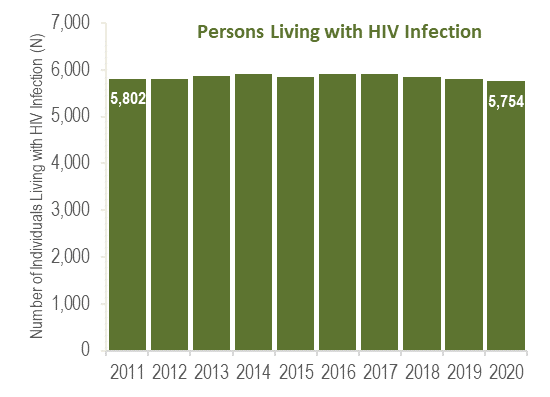 TABLE 17.3 Individuals diagnosed with HIV infection (HIV DX) from 2018–2020 and persons living with HIV infection (PLWH) on December 31, 2020; sex assigned at birth by place of birth, race/ethnicity, exposure mode, and age: City of Boston, MassachusettsNotes for Table 17.3:See Technical Notes and List of Commonly Used Acronyms for more information.Please consider the impact of the COVID-19 pandemic on infectious disease screening, treatment, and surveillance in the in the interpretation of 2020 data.            Data Source: MDPH Bureau of Infectious Disease and Laboratory Sciences, data are current as of 1/1/2022 and may be subject to change. Percentages may not add up to 100% due to rounding.TABLE 17.4 Individuals diagnosed with HIV infection by current gender, sex assigned at birth, place of birth, race/ethnicity, exposure mode, and age at HIV infection diagnosis; persons living with HIV infection (PLWH), individuals diagnosed with AIDS, and deaths among individuals reported with HIV: City of Boston, Massachusetts 2011–2020Notes for Table 17.4:See Technical Notes and List of Commonly Used Acronyms for more information.Please consider the impact of the COVID-19 pandemic on infectious disease screening, treatment, and surveillance in the in the interpretation of 2020 data.            Data Source: MDPH Bureau of Infectious Disease and Laboratory Sciences, data are current as of 1/1/2022 and may be subject to change. Percentages may not add up to 100% due to rounding.TABLE 17.5 Individuals diagnosed with HIV infection (HIV DX) from 2018–2020 and persons living with HIV infection (PLWH) on December 31, 2020; sex assigned at birth by place of birth, race/ethnicity, exposure mode, and age: Chelsea, MassachusettsNotes for Table 17.5:See Technical Notes and List of Commonly Used Acronyms for more information.Please consider the impact of the COVID-19 pandemic on infectious disease screening, treatment, and surveillance in the in the interpretation of 2020 data.            Data Source: MDPH Bureau of Infectious Disease and Laboratory Sciences, data are current as of 1/1/2022 and may be subject to change. Percentages may not add up to 100% due to rounding.TABLE 17.6 Individuals diagnosed with HIV infection, persons living with HIV infection, individuals diagnosed with AIDS, and deaths among individuals reported with HIV: Chelsea, Massachusetts 2011–2020Notes for Table 17.6:See Technical Notes and List of Commonly Used Acronyms for more information.Please consider the impact of the COVID-19 pandemic on infectious disease screening, treatment, and surveillance in the in the interpretation of 2020 data.            Data Source: MDPH Bureau of Infectious Disease and Laboratory Sciences, data are current as of 1/1/2022 and may be subject to change. Percentages may not add up to 100% due to rounding.TABLE 17.7 Individuals diagnosed with HIV infection (HIV DX) from 2018–2020 and persons living with HIV infection (PLWH) on December 31, 2020; sex assigned at birth by place of birth, race/ethnicity, exposure mode, and age: Revere, MassachusettsNotes for Table 17.7:See Technical Notes and List of Commonly Used Acronyms for more information.Please consider the impact of the COVID-19 pandemic on infectious disease screening, treatment, and surveillance in the in the interpretation of 2020 data.            Data Source: MDPH Bureau of Infectious Disease and Laboratory Sciences, data are current as of 1/1/2022 and may be subject to change. Percentages may not add up to 100% due to rounding.TABLE 17.8 Individuals diagnosed with HIV infection, persons living with HIV infection, individuals diagnosed with AIDS, and deaths among individuals reported with HIV: Revere, Massachusetts 2011–2020Notes for Table 17.8:See Technical Notes and List of Commonly Used Acronyms for more information.Please consider the impact of the COVID-19 pandemic on infectious disease screening, treatment, and surveillance in the in the interpretation of 2020 data.            Data Source: MDPH Bureau of Infectious Disease and Laboratory Sciences, data are current as of 1/1/2022 and may be subject to change. Percentages may not add up to 100% due to rounding.WORCESTER COUNTY SUMMARYFIGURE 19: History of the HIV epidemic, Worcester County, Massachusetts 2011–2020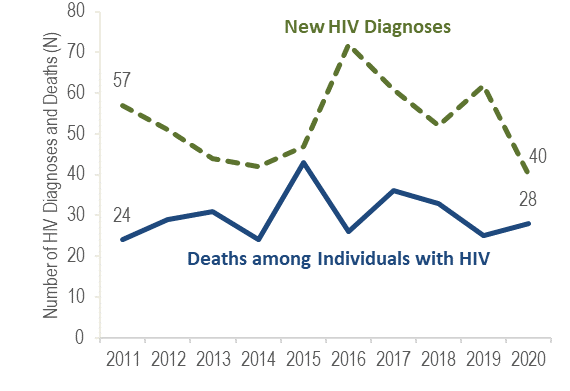 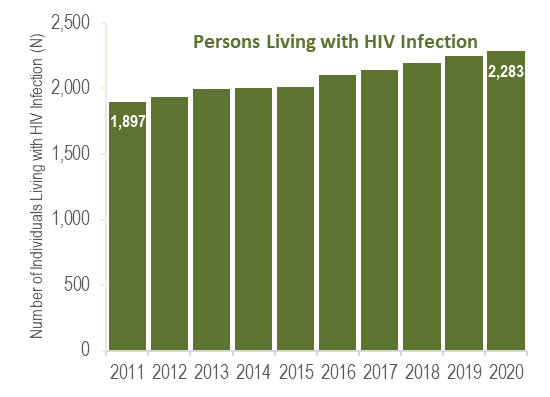 TABLE 18.1 Individuals diagnosed with HIV infection (HIV DX) from 2018–2020 and persons living with HIV infection (PLWH) on December 31, 2020; sex assigned at birth by place of birth, race/ethnicity, exposure mode, and age: Worcester County, MassachusettsNotes for Table 18.1:See Technical Notes and List of Commonly Used Acronyms for more information.Please consider the impact of the COVID-19 pandemic on infectious disease screening, treatment, and surveillance in the in the interpretation of 2020 data.            Data Source: MDPH Bureau of Infectious Disease and Laboratory Sciences, data are current as of 1/1/2022 and may be subject to change. Percentages may not add up to 100% due to rounding.TABLE 18.2 Individuals diagnosed with HIV infection by current gender, sex assigned at birth, place of birth, race/ethnicity, exposure mode, and age at HIV infection diagnosis; persons living with HIV infection (PLWH), individuals diagnosed with AIDS, and deaths among individuals reported with HIV: Worcester County, Massachusetts 2011–2020Notes for Table 18.2:See Technical Notes and List of Commonly Used Acronyms for more information.Please consider the impact of the COVID-19 pandemic on infectious disease screening, treatment, and surveillance in the in the interpretation of 2020 data.            Data Source: MDPH Bureau of Infectious Disease and Laboratory Sciences, data are current as of 1/1/2022 and may be subject to change. Percentages may not add up to 100% due to rounding.TABLE 18.3 Individuals diagnosed with HIV infection (HIV DX) from 2018–2020 and persons living with HIV infection (PLWH) on December 31, 2020; sex assigned at birth by place of birth, race/ethnicity, exposure mode, and age: City of Worcester, MassachusettsNotes for Table 18.3:See Technical Notes and List of Commonly Used Acronyms for more information.Please consider the impact of the COVID-19 pandemic on infectious disease screening, treatment, and surveillance in the in the interpretation of 2020 data.            Data Source: MDPH Bureau of Infectious Disease and Laboratory Sciences, data are current as of 1/1/2022 and may be subject to change. Percentages may not add up to 100% due to rounding.TABLE 18.4 Individuals diagnosed with HIV infection by current gender, sex assigned at birth, place of birth, race/ethnicity, exposure mode, and age at HIV infection diagnosis; persons living with HIV infection (PLWH), individuals diagnosed with AIDS, and deaths among individuals reported with HIV: City of Worcester, Massachusetts 2011–2020Notes for Table 18.4:See Technical Notes and List of Commonly Used Acronyms for more information.Please consider the impact of the COVID-19 pandemic on infectious disease screening, treatment, and surveillance in the in the interpretation of 2020 data.            Data Source: MDPH Bureau of Infectious Disease and Laboratory Sciences, data are current as of 1/1/2022 and may be subject to change. Percentages may not add up to 100% due to rounding.TECHNICAL NOTESData source for all HIV/AIDS case data: Massachusetts Department of Public Health (MDPH) Bureau of Infectious Disease and Laboratory Sciences (BIDLS) HIV/AIDS Surveillance Program, data are current as of 1/1/2022 and may be subject to change.Persons living with HIV infection by current residence:As of January 1, 2018, the Massachusetts Department of Public Health (MDPH) Bureau of Infectious Disease and Laboratory Sciences (BIDLS) HIV/AIDS fact sheets, epidemiologic reports, and other HIV data presentations include all persons living with HIV infection who are currently residing in Massachusetts. These prevalent cases include those who may have been first diagnosed in another state. Reports of incidence or new diagnoses will continue to include only individuals who are first diagnosed in Massachusetts. Please note that HIV/AIDS fact sheets, data reports, and presentations published from 2011 to 2017 include only cases that were first diagnosed in Massachusetts. BIDLS service planning continues to ensure responsive services to the entire population living with HIV infection in Massachusetts, regardless of place of diagnosis.Individuals diagnosed with HIV infection:New HIV diagnoses include only individuals who were first diagnosed in Massachusetts. HIV diagnoses data reflect the year of HIV infection diagnosis among all individuals reported with HIV infection, with or without an AIDS diagnosis, for the most recently available three-year or ten-year period.
Individuals born in Puerto Rico or other US Dependencies (American Samoa, Guam, the Northern Mariana Islands, the Republic of Palau, and the U.S. Virgin Islands)All individuals diagnosed with HIV infection (HIV DX) from 2018–2020, 99.7% of individuals diagnosed with HIV infection from 2011–2020, 97.9% of persons living with HIV infection on 12/31/2020, 99.6% of individuals diagnosed with AIDS from 2011–2020, all individuals who died from 2018–2020, and 99.0% of individuals who died from 2011–2020 who were born in a US dependency were born in Puerto Rico.Individuals born outside the US (non-US born)Individuals born outside the US (non-US born) excludes individuals born in the United States, Puerto Rico, American Samoa, Guam, the Northern Mariana Islands, the Republic of Palau, and the U.S. Virgin Islands.GenderCurrent gender data present number and percentage distributions of HIV surveillance data for cisgender (persons whose current gender identity corresponds with their sex assigned at birth) and transgender individuals. Please note that reported numbers among transgender individuals are likely to be underestimates.Configuration of Health Service Regions (HSR)For HIV diagnoses, HSR is based on residence at diagnosis. For individuals living with HIV infection and deaths, HSR is based on most recent record available.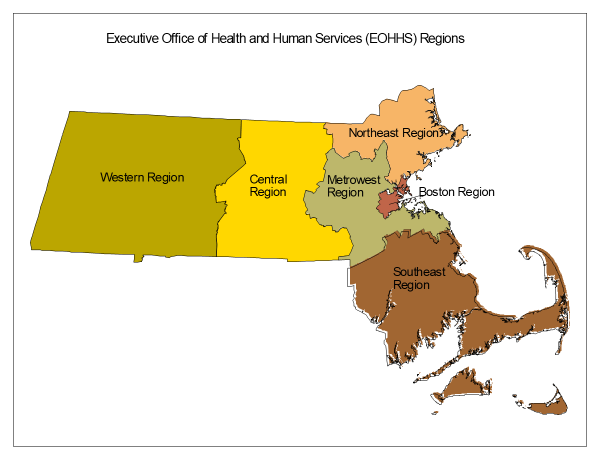 PrisonsHSRs are regions defined geographically to facilitate targeted health service planning. While prisons are not an HSR, the prison population is presented separately in this analysis because of its unique service planning needs. The prisons category represents persons who were diagnosed with HIV infection while in a correctional facility. As these data do not reflect current incarceration status, the category is not included for individuals living with HIV infection or deaths among individuals with HIV.Configuration of Massachusetts cities/towns and countiesFor HIV diagnoses, residence is at diagnosis. For individuals living with HIV infection and deaths, residence is based on most recent record available.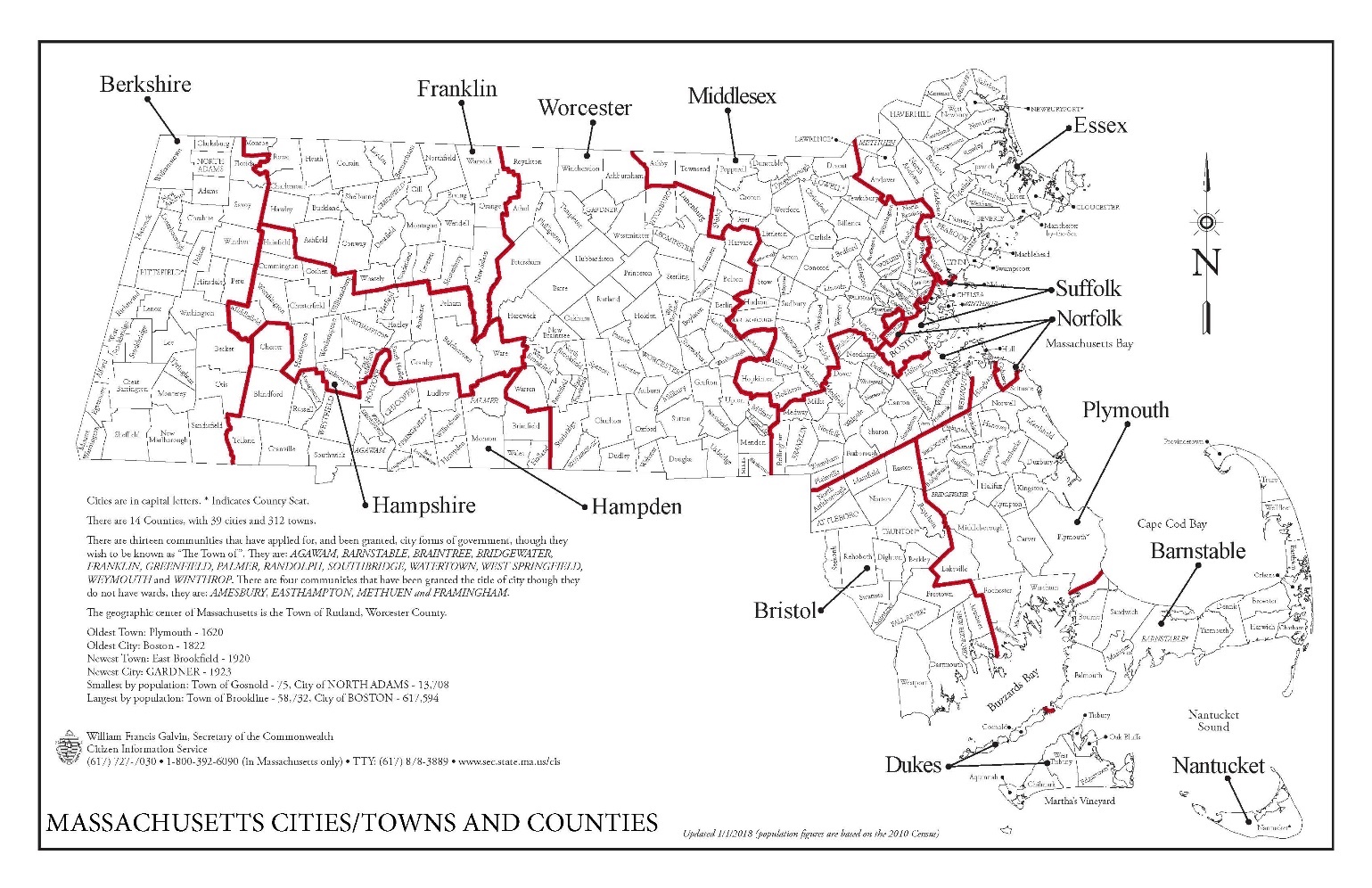 Age Age in years is at HIV diagnosis for individuals diagnosed with HIV infection and age on 12/31/2020 for persons living with HIV infection. Please note, pediatric HIV infections diagnosed under age 13 are reported by year of diagnosis; therefore, the annual number of pediatric diagnoses differs from the annual number of perinatal infections (among infants) that are reported by year of birth.Background on HIV reporting systemMassachusetts Department of Public Health (MDPH) regulations started requiring healthcare providers to submit case report forms, with demographic and risk information, on individuals diagnosed with AIDS in 1983, and with HIV infection in 1999. Existing cases of HIV infection diagnosed through 1998 were also to be reported by the end of 1999. When comparing HIV infection diagnosed before 1999 to HIV infection diagnosed after 1999, users should consider the differences in HIV reporting requirements for these two time periods. Since HIV was not reported at diagnosis prior to 1999 and clinical providers were given a relatively short time frame within which to report all prevalent HIV cases, the pre-1999 data may be less complete than data reported after 1999. Additionally, pre-1999 HIV infection diagnoses do not include individuals who were diagnosed with HIV infection and who died before 1999 without being reported with AIDS, nor do they include individuals who were no longer receiving HIV-related health care in Massachusetts at the point when HIV (non-AIDS) reporting became mandatory.Beginning in 2019, all new diagnoses of HIV infection were assigned to field epidemiologists for partner services, to ensure disease education/comprehension, and assist with linkage to HIV care. As a part of this process, field epidemiologists helped to collect pertinent epidemiological, demographic, and risk information of the individual.Data limitationsWhile trends in new HIV diagnoses are the best indicator for those who are most at risk of HIV infection, HIV surveillance reflects only incident diagnoses among individuals who are in care and not the actual incidence of new infections. Like AIDS diagnoses, HIV infection diagnoses are not a direct measure of incidence of infection itself. Individuals may be living with HIV infection for many years prior to being tested and seeking care, at which point the case is considered a “diagnosis” and reported to the MDPH Bureau of Infectious Disease and Laboratory Sciences. Users should consider the effects of reporting lag on reported HIV infection diagnoses in the most recent years. Although Massachusetts regulations require providers to submit HIV case reports in a timely fashion, some 2019 HIV infection diagnoses will be reported to the surveillance program after the release of this report. Thus, the 2019 data presented in this report may represent an undercount. Previous analyses of Massachusetts HIV/AIDS case data have suggested that the distribution of HIV infection diagnoses by race/ethnicity, sex assigned at birth and primary exposure mode for cases reported more than 6 months after diagnosis was not substantially different than the distribution of HIV cases reported within 6 months. Caution should be exercised when considering changes in HIV diagnosis trends for 2019.Deaths among people reported with HIV/AIDSThe death data presented in this report include all deaths among people diagnosed and reported with HIV/AIDS in Massachusetts to present a full description of trends in mortality among this population. This includes deaths from non-HIV/AIDS related causes such as drug overdoses, suicides, motor vehicle accidents and other causes. Therefore, the total number of annual deaths reported here will vary from the number of HIV/AIDS-related deaths reported in Massachusetts Deaths by the Massachusetts Department of Public Health, Office of Population Health (available at https://www.mass.gov/lists/death-data). The death data reported here are considered complete through 2019. Data on deaths occurring in Massachusetts are from matches with the Massachusetts Registry of Vital Records and Statistics and from provider reports. Data on deaths occurring outside of Massachusetts are from matches with the Social Security Death Master File.HIV primary exposure mode definitions
The HIV/AIDS primary exposure mode indicates the most probable risk behavior associated with HIV infection. Assignment of primary exposure mode is done in accordance with Centers for Disease Control and Prevention (CDC) guidelines when multiple exposure modes are reported. Although the reported primary exposure mode is the most likely mode of transmission, there is always the possibility that it is not the actual mode of transmission. Following is a description of the exposure mode categories:MSM (Male-to-Male Sex):  Includes all individuals assigned male at birth who report any sexual contact with other individuals that identify as male. Please note that in accordance with CDC guidelines, this category is defined by an individual’s assigned sex assigned at birth and not an individual’s current gender identity.Sex with Men: This exposure mode category is used by the Bureau of Infectious Disease and Laboratory Sciences (BIDLS) to categorize sexual risk in transgender women reporting sex with men only. For the purposes of official reporting in the MA HIV/AIDS Surveillance System and to CDC, exposure mode for transgender women is based on sex assigned at birth, and therefore would be reported as male-to-male sex.IDU (Injection Drug Use):  Cases among persons who report injection drug use.MSM/IDU:  Includes all individuals assigned male at birth who report both sexual contact with other individuals that identify as male and injection drug use.Sex with Men/IDU: This exposure mode category is used by BIDLS to categorize sexual risk in transgender women reporting both sex with men and injection drug use. For the purposes of official reporting in the MA HIV/AIDS Surveillance System and to CDC, exposure mode for transgender women is based on sex assigned at birth, and therefore would be reported as MSM/IDU.Heterosexual Sex:  Cases among persons who report heterosexual sex with a person with, or at increased risk for, HIV infection (e.g., a PWID). The sub-categories for this mode of transmission are listed below.Heterosexual Sex w/ a person who injects drugsHeterosexual Sex w/ a person w/ HIV infection or AIDSHeterosexual Sex w/ a bisexual maleOther Heterosexual Sex:  includes all other sub-categories of heterosexual risk, such as heterosexual contact with a person infected through a blood transfusion.Other:  Cases among persons with other known exposure modes, including receipt of clotting factor, receipt of transfusion or transplant, and mother-to-child transmission through pregnancy, childbirth, or breastfeeding (perinatal transmission).Presumed Heterosexual:  The presumed heterosexual risk category is used by BIDLS exclusively for individuals assigned female at birth to identify HIV exposure mode when sex with individuals that identify as male was the only reported risk factor, there was no evidence of current or past IDU, and behavioral risk and HIV status information about sexual partners that identify as male was unknown. The rationale for the application of the presumed heterosexual risk category to individuals assigned female at birth only has been addressed in the MDPH Office of HIV/AIDS report “Intersecting Risks: HIV Infection among Heterosexual Women and Men in Massachusetts” (2010).NIR (No Identified Risk):  Cases among persons with no reported history of exposure to HIV through any of the listed exposure categories. Follow-up is conducted to determine risk for those cases that are initially reported without a risk identified. Includes cases among individuals assigned male at birth who were previously categorized in Massachusetts as Presumed Heterosexual.Cell suppression methodology:Values less than five are suppressed for denominator populations less than 50,000 or for unknown population sizes. Additional values greater than or equal to five may be suppressed to prevent back calculation. Values less than five are not suppressed for compound categories (categories containing two or more subcategories, such as other/undetermined or other exposure modes, which includes pediatric, blood, and blood product exposure modes), because the exact population size of each subcategory cannot be determined. Health Service Regions (HSR):Boston HSR SummaryHampshire County Summary Table 1.1 Boston HSRTable 13.1 Hampshire County Table 1.2 Boston HSR TrendsTable 13.2 Hampshire County TrendsCentral HSR SummaryMiddlesex County SummaryTable 2.1 Central HSRTable 14.1 Middlesex County Table 2.2 Central HSR TrendsTable 14.2 Middlesex County TrendsMetrowest HSR SummaryTable 14.3 CambridgeTable 3.1 Metrowest HSRTable 14.4 Cambridge TrendsTable 3.2 Metrowest HSR TrendsTable 14.5 EverettNortheast HSR SummaryTable 14.6 Everett TrendsTable 4.1 Northeast HSRTable 14.7 Framingham Table 4.2 Northeast HSR TrendsTable 14.8 Framingham TrendsSoutheast HSR SummaryTable 14.9 Lowell Table 5.1 Southeast HSRTable 14.10 Lowell TrendsTable 5.2 Southeast HSR TrendsTable 14.11 Malden Western HSR SummaryTable 14.12 Malden Trends Table 6.1 Western HSRTable 14.13 MedfordTable 6.2 Western HSR TrendsTable 14.14 Medford TrendsCounties, Cities, and Towns:Table 14.15 Somerville Barnstable/Dukes/Nantucket Counties SummaryTable 14.16 Somerville TrendsTable 7.1 Barnstable/Dukes/Nantucket CountiesTable 14.17 WalthamTable 7.2 Barnstable/Dukes/Nantucket Counties TrendsTable 14.18 Waltham TrendsBerkshire County SummaryNorfolk County SummaryTable 8.1 Berkshire CountyTable 15.1 Norfolk CountyTable 8.2 Berkshire County TrendsTable 15.2 Norfolk County TrendsBristol County SummaryTable 15.3 QuincyTable 9.1 Bristol CountyTable 15.4 Quincy TrendsTable 9.2 Bristol County TrendsPlymouth County SummaryTable 9.3 Fall RiverTable 16.1 Plymouth CountyTable 9.4 Fall River TrendsTable 16.2 Plymouth County TrendsTable 9.5 New BedfordTable 16.3 BrocktonTable 9.6 New Bedford TrendsTable 16.4 Brockton TrendsEssex County SummarySuffolk County SummaryTable 10.1 Essex CountyTable 17.1 Suffolk CountyTable 10.2 Essex County TrendsTable 17.2 Suffolk County TrendsTable 10.3 HaverhillCity of Boston SummaryTable 10.4 Haverhill TrendsTable 17.3 BostonTable 10.5 LawrenceTable 17.4 Boston TrendsTable 10.6 Lawrence TrendsTable 17.5 ChelseaTable 10.7 LynnTable 17.6 Chelsea TrendsTable 10.8 Lynn TrendsTable 17.7 RevereFranklin County SummaryTable 17.8 Revere TrendsTable 11.1 Franklin CountyWorcester County SummaryTable 11.2 Franklin County TrendsTable 18.1 Worcester CountyHampden County SummaryTable 18.2 Worcester County TrendsTable 12.1 Hampden County Table 18.3 City of WorcesterTable 12.2 Hampden County TrendsTable 18.4 City of Worcester TrendsTable 12.3 SpringfieldTechnical NotesTable 12.4 Springfield TrendsList of Commonly Used AcronymsN=133New HIV infections were diagnosed in Boston HSR in 2020N=6,408Persons were living with HIV infection in Boston HSR as of 12/31/2020N=78Deaths among individuals with HIV in Boston HSR in 2020In the Boston HSR from 2011 to 2020, the annual number of new HIV diagnoses decreased by 37% (from 210 to 133), and deaths among individuals reported with HIV remained stable. The number of persons living with HIV infection at the end of these years also remained relatively stable. However, caution should be used in the interpretation of these trends due to the impact of COVID-19 on access to HIV testing and care services, and case surveillance activities, in 2020.Individuals diagnosed with HIV infection in the Boston HSR during 2018 to 2020 were predominantly assigned male at birth (AMAB) (77%), US born (61%), black (non-Hispanic) (40%) or Hispanic/Latino (30%), in their twenties (27% 20–29 year-olds) or thirties (33% 30–39 year-olds), with an exposure mode of male-to-male sex (MSM) (40%). While MSM was the leading exposure mode, a large percentage of new HIV diagnoses had no identified risk (NIR) (25%).The distributions of HIV diagnoses during 2018 to 2020 by race/ethnicity, exposure mode, and age varied by sex assigned at birth: a larger proportion of individuals AFAB (48%) than AMAB (37%) was black (non-Hispanic). MSM (52%) was the predominant exposure mode among individuals AMAB, while similar proportions of individuals AFAB were reported with NIR (30%), presumed heterosexual (27%), and injection drug use (26%) exposure modes. A larger proportion of individuals AMAB (30%) than AFAB (18%) was diagnosed between the ages of 20 and 29 years. The distribution of new HIV diagnoses by place of birth was similar for individuals AMAB and AFAB.After remaining between eight and 15 from 2011 to 2019, the number of reported cases with IDU as the primary exposure mode increased to 43 in 2020. This dramatic increase was due to a new cluster of HIV infection identified in the city of Boston in early 2019 among PWID who were experiencing or had experienced recent homelessness. As of December 31, 2021, a total of 164 cases diagnosed since November 2018 have been investigated and identified as part of the Boston cluster. As it is an active cluster of concern, additional cases will continue to be investigated and added. Emerging trends among those newly diagnosed in the Boston cluster (N=66 cases diagnosed in 2020) include an increase in polysubstance and methamphetamine use.
From 2011 to 2020, the proportion of HIV infection diagnoses among:White (non-Hispanic) individuals increased from 29% to 38%, while it decreased from 46% to 38% among black (non-Hispanic) individuals;individuals aged 30 to 39 years increased from 25% to 44%, while it decreased from 28% to 14% among individuals aged 40 to 49 years.The distributions of individuals diagnosed with HIV infection by sex assigned at birth and place of birth remained relatively stable from 2011 to 2020 in the Boston HSR. BOSTON HEALTH SERVICE REGION (HSR)AMABHIV DX (N)AMABHIV DX (%)AMABPLWH (N)AMABPLWH (%)AFABHIV DX (N)AFABHIV DX (%)AFABPLWH (N)AFABPLWH (%)TotalHIV DX (N)TotalHIV DX (%)TotalPLWH (N)TotalPLWH (%)Total322 100%4,934 100%97 100%1,474 100%419 100%6,408 100%Place of birth   US199 62%3,217 65%55 57%723 49%254 61%3,940 61%   PR/USD≥5N/A297 6%<5 N/A95 6%7 2%392 6%   Non-US≥5N/A1,420 29%≥5N/A656 45%158 38%2,076 32%Race/Ethnicity   White NH88 27%1,926 39%21 22%192 13%109 26%2,118 33%   Black NH119 37%1,502 30%47 48%915 62%166 40%2,417 38%   Hispanic/Latino97 30%1,303 26%29 30%343 23%126 30%1,646 26%   API12 4%137 3%0 0%13 1%12 3%150 2%   Other/Unknown6 2%66 1%0 0%11 1%6 1%77 1%Exposure mode   MSM166 52%3,055 62%N/AN/AN/AN/A166 40%3,055 48%   IDU48 15%532 11%25 26%281 19%73 17%813 13%   MSM/IDU15 5%276 6%N/AN/AN/AN/A15 4%276 4%   HTSX17 5%238 5%16 16%456 31%33 8%694 11%   Other0 0%42 1%1 1%49 3%1 <1%91 1%   Presumed HTSXN/AN/AN/AN/A26 27%508 34%26 6%508 8%   NIR76 24%791 16%29 30%180 12%105 25%971 15%Age     0–12<5 N/A<5 N/A<5 N/A<5 N/A1 <1%5 <1%   13–19 7 2%≥5N/A0 0%<5 N/A7 2%10 <1%   20–2998 30%259 5%17 18%62 4%115 27%321 5%   30–39109 34%750 15%29 30%209 14%138 33%959 15%   40–49                                                                                50 16%843 17%21 22%318 22%71 17%1,161 18%   50–5942 13%1,630 33%17 18%464 31%59 14%2,094 33%   60–6914 4%1,128 23%9 9%320 22%23 5%1,448 23%   70+<5 N/A313 6%<5 N/A97 7%5 1%410 6%HIV/AIDS TRENDS: BOSTON HEALTH SERVICE REGION (HSR)2011N2011%2012N2012%2013N2013%2014N2014%2015N2015%2016N2016%2017N2017%2018N2018%2019N2019%2020N2020%Total HIV DX210100%197100%206100%204100%155100%164100%161100%154100%132100%133100%HIV DX by:Current gender   Cisgender210100%≥5N/A≥5N/A≥5N/A≥5N/A≥5N/A≥5N/A≥5N/A≥5N/A≥5N/A   Transgender00%<5 N/A<5 N/A<5 N/A<5 N/A<5 N/A<5 N/A<5 N/A<5 N/A<5 N/ASex assigned at birth   AMAB16277%16584%16078%15676%11574%12677%12678%11776%10378%10277%   AFAB4823%3216%4622%4824%4026%3823%3522%3724%2922%3123%Place of birth   US13263%11156%11254%10752%7850%9055%7345%9461%6751%9370%   PR/USD73%105%73%105%106%00%106%<5 N/A<5 N/A00%   Non-US7134%7639%8742%8743%6743%7445%7848%≥5N/A≥5N/A4030%Race/Ethnicity   White NH6029%6533%6733%5326%3623%4527%3723%3623%2317%5038%   Black NH9646%6030%6331%8240%5334%6640%5232%5938%5642%5138%   Hispanic/Latino4521%6030%6833%6029%6039%4427%6742%5435%4433%2821%   API84%74%63%84%53%95%32%53%43%32%   Other/Unknown10%53%21%10%11%00%21%00%54%11%Exposure mode   MSM10349%10855%10852%11355%8253%7546%8150%6643%5139%4937%   IDU126%126%94%84%96%95%149%1510%1511%4332%   MSM/IDU94%95%<5 N/A<5 N/A<5 N/A53%<5 N/A53%65%<5 N/A   HTSX2713%189%136%115%85%64%85%1510%97%97%   Other21%11%<5 N/A<5 N/A<5 N/A00%<5 N/A11%00%<5 N/A   Presumed HTSX199%137%3115%2914%149%1912%127%64%129%86%   NIR3818%3618%4321%3919%3925%5030%4226%4630%3930%2015%Age    0–1221%11%00%10%00%00%00%11%00%00%   13–19 73%116%52%63%53%11%74%11%00%65%   20–295325%5528%6230%6029%6139%4226%4729%3825%4736%3023%   30–395225%5025%4220%5025%3120%5634%5232%4630%3426%5844%   40–49                                                                                5928%4724%4421%4522%3019%3521%3622%3321%1914%1914%   50–592813%2111%3919%3015%2214%2314%138%2416%2217%1310%   60–6963%105%73%73%43%64%32%96%75%75%   70+31%21%73%52%21%11%32%21%32%00%Total PLWH6,277100%6,318100%6,393100%6,464100%6,432100%6,466100%6,507100%6,453100%6,442100%6,408100%Total AIDS DX110100%108100%102100%78100%63100%73100%67100%71100%54100%42100%Total Deaths78100%75100%78100%64100%84100%92100%63100%75100%68100%78100%N=39New HIV infections were diagnosed in Central HSR in 2020N=2,426Persons were living with HIV infection in Central HSR as of 12/31/2020N=30Deaths among individuals with HIV in Central HSR in 2020In the Central HSR from 2011 to 2020, the annual number of new HIV diagnoses decreased by 30% (from 56 to 39), and deaths among individuals reported with HIV remained stable. The number of persons living with HIV infection at the end of these years increased by 20% (from 2,030 to 2,426). However, caution should be used in the interpretation of these trends due to the impact of COVID-19 on access to HIV testing and care services, and case surveillance activities, in 2020. Individuals diagnosed with HIV infection in the Central HSR during 2018 to 2020 were predominantly assigned male at birth (AMAB) (70%), US born (59%), white (non-Hispanic) (39%), in their twenties (30% 20–29 year-olds) or thirties (28% 30–39 year-olds), with an exposure mode of male-to-male sex (MSM) (40%). While MSM was the leading exposure mode, a large percentage of new HIV diagnoses had no identified risk (NIR) (26%).The distributions of HIV diagnoses during 2018 to 2020 by place of birth, race/ethnicity, exposure mode, and age varied by sex assigned at birth: A larger proportion of individuals AMAB (62%) than assigned female at birth (AFAB) (51%) was US born. The largest proportion of individuals AMAB was white (non-Hispanic) (43%), while the largest proportion of AFAB was black (non-Hispanic) (47%). MSM (57%) was the predominant exposure mode among individuals AMAB, while the largest proportion of individuals AFAB had presumed heterosexual sex exposure mode (36%). A larger proportion of individuals AMAB (34%) than AFAB (21%) was diagnosed between the ages of 20 and 29 years. From 2011 to 2020, the proportion of HIV infection diagnoses among: white (non-Hispanic) individuals increased from 32% to 46%, while it decreased from 32% to 21% among Hispanic/Latino individuals;individuals with MSM exposure mode increased from 29% to 38% and with presumed heterosexual from 11% to 18%, while it decreased from 25% to 15% among individuals with NIR;individuals aged 20 to 29 years increased from 23% to 31%, while it decreased from 29% to 18% among individuals aged 40 to 49 years.The distribution of individuals diagnosed with HIV infection by sex assigned at birth and place of birth remained relatively stable from 2011 to 2020 in the Central HSR. CENTRAL HEALTH SERVICE REGION (HSR)AMABHIV DX (N)AMABHIV DX (%)AMABPLWH (N)AMABPLWH (%)AFABHIV DX (N)AFABHIV DX (%)AFABPLWH (N)AFABPLWH (%)TotalHIV DX (N)TotalHIV DX (%)TotalPLWH (N)TotalPLWH (%)Total108 100%1,617 100%47 100%809 100%155 100%2,426 100%Place of birth   US67 62%1,037 64%24 51%353 44%91 59%1,390 57%   PR/USD≥5N/A257 16%<5 N/A140 17%9 6%397 16%   Non-US≥5N/A323 20%≥5N/A316 39%55 35%639 26%Race/Ethnicity   White NH46 43%724 45%14 30%194 24%60 39%918 38%   Black NH23 21%335 21%22 47%342 42%45 29%677 28%   Hispanic/Latino36 33%510 32%11 23%259 32%47 30%769 32%   API<5 N/A31 2%<5 N/A8 1%<5 N/A39 2%   Other/Unknown<5 N/A17 1%<5 N/A6 1%<5 N/A23 1%Exposure mode   MSM62 57%736 46%N/AN/AN/AN/A62 40%736 30%   IDU11 10%364 23%8 17%174 22%19 12%538 22%   MSM/IDU≥5N/A95 6%N/AN/AN/AN/A≥5N/A95 4%   HTSX<5 N/A114 7%≥5N/A288 36%11 7%402 17%   Other<5 N/A35 2%<5 N/A32 4%<5 N/A67 3%   Presumed HTSXN/AN/AN/AN/A17 36%252 31%17 11%252 10%   NIR29 27%273 17%12 26%63 8%41 26%336 14%Age     0–12<5 N/A<5 N/A<5 N/A<5 N/A<5 N/A5 <1%   13–19 <5 N/A<5 N/A<5 N/A≥5N/A≥5N/A7 <1%   20–2937 34%114 7%10 21%30 4%47 30%144 6%   30–3930 28%214 13%13 28%94 12%43 28%308 13%   40–49                                                                                17 16%265 16%13 28%223 28%30 19%488 20%   50–5913 12%539 33%6 13%250 31%19 12%789 33%   60–697 6%386 24%4 9%167 21%11 7%553 23%   70+<5 N/A94 6%<5 N/A38 5%<5 N/A132 5%HIV/AIDS TRENDS: CENTRAL HEALTH SERVICE REGION2011N2011%2012N2012%2013N2013%2014N2014%2015N2015%2016N2016%2017N2017%2018N2018%2019N2019%2020N2020%Total HIV DX56100%53100%46100%45100%49100%70100%60100%53100%63100%39100%HIV DX by:Current gender   Cisgender56100%53100%46100%45100%≥5N/A≥5N/A60100%≥5N/A63100%39100%   Transgender00%00%00%00%<5 N/A<5 N/A00%<5 N/A00%00%Sex assigned at birth   AMAB3664%3362%3167%3271%3776%4767%4982%3464%4775%2769%   AFAB2036%2038%1533%1329%1224%2333%1118%1936%1625%1231%Place of birth   US3155%2649%2759%2453%2347%3854%2847%3566%3759%1949%   PR/USD611%<5 N/A<5 N/A<5 N/A612%<5 N/A<5 N/A<5 N/A<5 N/A<5 N/A   Non-US1934%≥5N/A≥5N/A≥5N/A2041%≥5N/A≥5N/A≥5N/A≥5N/A≥5N/ARace/Ethnicity   White NH1832%1936%1941%1636%1633%2536%2237%1732%2540%1846%   Black NH1832%1936%1839%1840%1531%2536%1932%1834%1524%1231%   Hispanic/Latino1832%1019%920%920%1633%1826%1627%1732%2235%821%   API<5 N/A<5 N/A00%<5 N/A<5 N/A<5 N/A<5 N/A<5 N/A<5 N/A<5 N/A   Other/Unknown<5 N/A<5 N/A00%<5 N/A<5 N/A<5 N/A<5 N/A<5 N/A<5 N/A<5 N/AExposure mode   MSM1629%2140%2043%2044%2245%2637%3152%1528%3251%1538%   IDU713%<5 N/A511%<5 N/A<5 N/A811%<5 N/A713%711%513%   MSM/IDU00%00%00%<5 N/A00%<5 N/A<5 N/A<5 N/A<5 N/A<5 N/A   HTSX1323%<5 N/A<5 N/A<5 N/A<5 N/A69%813%59%<5 N/A<5 N/A   Other00%00%<5 N/A00%00%<5 N/A00%<5 N/A00%00%   Presumed HTSX611%1426%613%1124%612%1014%<5 N/A59%58%718%   NIR1425%1121%1226%1124%1327%1724%1017%2038%1524%615%Age    0–1200%00%12%00%00%11%00%00%00%00%   13–19 24%24%12%12%24%34%23%00%58%00%   20–291323%1019%1328%1431%816%1724%2542%1528%2032%1231%   30–391527%1834%1533%1124%1224%2333%1220%1528%2032%821%   40–49                                                                                1629%1325%817%818%1429%1826%1423%1528%813%718%   50–59713%1019%715%818%1122%811%610%611%58%821%   60–6935%00%12%37%24%00%12%24%58%410%   70+00%00%00%00%00%00%00%00%00%00%Total PLWH2,030100%2,061100%2,121100%2,147100%2,147100%2,233100%2,282100%2,345100%2,389100%2,426100%Total AIDS DX42100%38100%36100%30100%36100%24100%28100%30100%33100%22100%Total Deaths27100%32100%35100%27100%43100%29100%36100%34100%27100%30100%N=52New HIV infections were diagnosed in Metrowest HSR in 2020N=3,723Persons were living with HIV infection in Metrowest HSR as of 12/31/2020N=40Deaths among individuals with HIV in Metrowest HSR in 2020In the Metrowest HSR from 2011 to 2020, the annual number of new HIV diagnoses decreased by 48% (from 100 to 52), and deaths among individuals reported with HIV remained stable. The number of persons living with HIV infection at the end of these years increased by 22% (from 3,064 to 3,723). However, caution should be used in the interpretation of these trends due to the impact of COVID-19 on access to HIV testing and care services, and case surveillance activities, in 2020.Individuals diagnosed with HIV infection in the Metrowest HSR during 2018 to 2020 were predominantly assigned male at birth (AMAB) (73%), born in the US (54%), white (non-Hispanic) (40%), in their twenties (30% 20–29 year-olds) or thirties (32% 30–39 year-olds), with an exposure mode of MSM (49%). While MSM was the leading exposure mode, a large percentage of new HIV diagnoses had no identified risk (NIR) (25%).The distributions of HIV diagnoses during 2018 to 2020 by place of birth, race/ethnicity, exposure mode, and age at diagnosis varied by sex assigned at birth: the majority (61%) of individuals AMAB was born in the US, while the majority (66%) of individuals assigned female at birth (AFAB) was born outside the US. The largest proportion of individuals AMAB was white (non-Hispanic) (48%), while the largest proportion of individuals AFAB was black (non-Hispanic) (63%). MSM (67%) was the predominant exposure mode among individuals AMAB, while the largest proportion of individuals AFAB was reported with NIR (42%). A larger proportion of individuals AMAB (35%) than AFAB (16%) was diagnosed between the ages of 20 and 29 years. From 2011 to 2020, the proportion of HIV infection diagnoses among:individuals with MSM exposure mode decreased from 48% to 37%; individuals aged 30 to 39 years increased from 22% to 44%, while it decreased from 31% to 13% among individuals aged 40 to 49 years.The distributions of individuals diagnosed with HIV infection by sex assigned at birth, place of birth, and race/ethnicity remained relatively stable from 2011 to 2020 in the Metrowest HSR. METROWEST HEALTH SERVICE REGION (HSR)AMABHIV DX (N)AMABHIV DX (%)AMABPLWH (N)AMABPLWH (%)AFABHIV DX (N)AFABHIV DX (%)AFABPLWH (N)AFABPLWH (%)TotalHIV DX (N)TotalHIV DX (%)TotalPLWH (N)TotalPLWH (%)Total174 100%2,647 100%64 100%1,076 100%238 100%3,723 100%Place of birth   US107 61%1,719 65%22 34%442 41%129 54%2,161 58%   PR/USD<5 N/A77 3%0 0%39 4%<5 N/A116 3%   Non-US≥5N/A851 32%42 66%595 55%≥5N/A1,446 39%Race/Ethnicity   White NH83 48%1,344 51%13 20%243 23%96 40%1,587 43%   Black NH37 21%681 26%40 63%652 61%77 32%1,333 36%   Hispanic/Latino39 22%473 18%4 6%142 13%43 18%615 17%   API12 7%116 4%3 5%19 2%15 6%135 4%   Other/Unknown3 2%33 1%4 6%20 2%7 3%53 1%Exposure mode   MSM116 67%1,564 59%N/AN/AN/AN/A116 49%1,564 42%   IDU9 5%251 9%9 14%158 15%18 8%409 11%   MSM/IDU8 5%130 5%N/AN/AN/AN/A8 3%130 3%   HTSX8 5%133 5%13 20%355 33%21 9%488 13%   Other0 0%49 2%1 2%29 3%1 0%78 2%   Presumed HTSXN/AN/AN/AN/A14 22%377 35%14 6%377 10%   NIR33 19%520 20%27 42%157 15%60 25%677 18%Age     0–120 0%3 <1%1 2%2 <1%1 <1%5 <1%   13–19 3 2%5 <1%1 2%5 <1%4 2%10 <1%   20–2961 35%129 5%10 16%50 5%71 30%179 5%   30–3954 31%397 15%23 36%130 12%77 32%527 14%   40–49                                                                                28 16%449 17%7 11%235 22%35 15%684 18%   50–5914 8%861 33%16 25%368 34%30 13%1,229 33%   60–6914 8%609 23%3 5%226 21%17 7%835 22%   70+0 0%194 7%3 5%60 6%3 1%254 7%HIV/AIDS TRENDS: METROWEST HEALTH SERVICE REGION2011N2011%2012N2012%2013N2013%2014N2014%2015N2015%2016N2016%2017N2017%2018N2018%2019N2019%2020N2020%Total HIV DX100100%103100%108100%111100%113100%90100%88100%98100%88100%52100%HIV DX by:Current gender   Cisgender≥5N/A103100%108100%111100%≥5N/A90100%≥5N/A98100%88100%52100%   Transgender<5 N/A00%00%00%<5 N/A00%<5 N/A00%00%00%Sex assigned at birth   AMAB7575%7371%8377%8778%8878%6876%6372%7273%6574%3771%   AFAB2525%3029%2523%2422%2522%2224%2528%2627%2326%1529%Place of birth   US5252%5351%6156%5852%6658%6269%4753%5859%4045%3160%   PR/USD<5 N/A00%00%<5 N/A00%<5 N/A00%00%<5 N/A00%   Non-US≥5N/A5049%4744%≥5N/A4742%≥5N/A4147%4041%≥5N/A2140%Race/Ethnicity   White NH4141%4544%4441%4440%5448%4044%4147%4546%2933%2242%   Black NH3737%3433%3633%3632%2825%2831%2427%3031%2933%1835%   Hispanic/Latino1515%1817%1918%1816%2219%1314%1214%1414%1820%1121%   API55%55%76%1211%65%78%89%77%78%12%   Other/Unknown22%11%22%11%33%22%33%22%56%00%Exposure mode   MSM4848%4746%5450%6357%6154%5157%3944%5253%4551%1937%   IDU<5 N/A<5 N/A<5 N/A<5 N/A65%56%1214%88%<5 N/A612%   MSM/IDU<5 N/A00%<5 N/A<5 N/A54%<5 N/A56%55%<5 N/A<5 N/A   HTSX1010%1010%55%65%76%<5 N/A78%77%89%612%   Other11%<5 N/A11%11%44%00%00%<5 N/A00%<5 N/A   Presumed HTSX1010%1616%1716%109%98%78%89%<5 N/A67%510%   NIR2323%2726%2422%2623%2119%2326%1719%2222%2427%1427%Age    0–1211%11%11%11%33%00%00%11%00%00%   13–19 55%22%22%22%33%33%22%00%45%00%   20–292323%2221%2119%2825%3733%3640%3034%3132%2630%1427%   30–392222%2827%2624%2422%2825%2123%2630%2728%2731%2344%   40–49                                                                                3131%2524%2826%3128%2018%1618%910%1414%1416%713%   50–591313%2019%2624%1614%1917%1112%1517%1616%1011%48%   60–6944%44%33%87%33%33%67%77%67%48%   70+11%11%11%11%00%00%00%22%11%00%Total PLWH3,064100%3,194100%3,309100%3,394100%3,467100%3,530100%3,618100%3,691100%3,754100%3,723100%Total AIDS DX69100%73100%52100%50100%38100%44100%42100%46100%31100%26100%Total Deaths40100%44100%45100%32100%37100%45100%34100%42100%41100%40100%N=91New HIV infections were diagnosed in Northeast HSR in 2020N=4,200Persons were living with HIV infection in Northeast HSR as of 12/31/2020N=62Deaths among individuals with HIV in Northeast HSR in 2020The number of annual new HIV diagnoses in the Northeast HSR increased from 121 in 2011 to 149 in 2012, then decreased to 120 in 2014. Annual HIV diagnoses again increased to 150 in 2018 primarily due to an outbreak among persons who inject drugs (PWID) in the northeast part of the state between 2016 and 2018. Following an intensive and targeted public health response, the number of HIV infection diagnoses in the Northeast decreased to 112 in 2019. The number of new HIV diagnoses declined further to 91 in 2020, although caution should be used in the interpretation of this decline due to the impact of COVID-19 on access to HIV testing and care services and case surveillance activities. In the Northeast HSR from 2011 to 2020, deaths among individuals reported with HIV increased by 19% (from 52 to 62). The number of persons living with HIV infection at the end of these years increased by 29% (from 3,249 to 4,200). Individuals diagnosed with HIV infection in the Northeast HSR during 2018 to 2020 were predominantly assigned male at birth (AMAB) (69%), born outside the US (50%), white (non-Hispanic) (33%) or Hispanic/Latino (32%), in their twenties (26% 20–29 year-olds) or thirties (32% 30–39 year-olds), with an exposure mode of male-to-male sex (MSM) (37%). While MSM was the leading exposure mode, a large percentage of new HIV diagnoses had no identified risk (NIR) (30%).The distribution of HIV diagnoses during 2018 to 2020 by place of birth, race/ethnicity, exposure mode, and age varied by sex assigned at birth: a larger proportion of individuals AMAB (49%) than assigned female at birth (AFAB) (37%) was US born. A larger proportion of individuals AFAB (44%) than AMAB (20%) was black (non-Hispanic). MSM (53%) was the predominant exposure mode among individuals AMAB, while the largest proportion of individuals AFAB was reported with NIR (37%). A larger proportion of individuals AMAB (29%) than AFAB (19%) was diagnosed between the ages of 20 and 29 years.
From 2011 to 2020, the proportion of HIV infection diagnoses among:individuals born outside the US increased from 42% to 64%;individuals with MSM exposure mode increased from 35% to 45%; individuals aged 20 to 29 years increased from 22% to 33%, while it decreased from 24% to 16% among individuals aged 40 to 49 years.The distributions of individuals diagnosed with HIV infection by sex assigned at birth and race/ethnicity remained relatively stable from 2011 to 2020 in the Northeast HSR.  NORTHEAST HEALTH SERVICE REGION (HSR)AMABHIV DX (N)AMABHIV DX (%)AMABPLWH (N)AMABPLWH (%)AFABHIV DX (N)AFABHIV DX (%)AFABPLWH (N)AFABPLWH (%)TotalHIV DX (N)TotalHIV DX (%)TotalPLWH (N)TotalPLWH (%)Total245 100%2,841 100%108 100%1,359 100%353 100%4,200 100%Place of birth   US121 49%1,721 61%40 37%503 37%161 46%2,224 53%   PR/USD≥5N/A276 10%<5 N/A165 12%16 5%441 11%   Non-US≥5N/A844 30%≥5N/A691 51%176 50%1,535 37%Race/Ethnicity   White NH89 36%1,344 47%29 27%294 22%118 33%1,638 39%   Black NH49 20%516 18%47 44%563 41%96 27%1,079 26%   Hispanic/Latino91 37%847 30%22 20%432 32%113 32%1,279 30%   API8 3%97 3%3 3%52 4%11 3%149 4%   Other/Unknown8 3%37 1%7 6%18 1%15 4%55 1%Exposure mode   MSM131 53%1,482 52%N/AN/AN/AN/A131 37%1,482 35%   IDU35 14%403 14%21 19%217 16%56 16%620 15%   MSM/IDU7 3%131 5%N/AN/AN/AN/A7 2%131 3%   HTSX6 2%165 6%23 21%439 32%29 8%604 14%   Other0 0%42 1%0 0%44 3%0 0%86 2%   Presumed HTSXN/AN/AN/AN/A24 22%447 33%24 7%447 11%   NIR66 27%618 22%40 37%212 16%106 30%830 20%Age     0–120 0%1 <1%0 0%2 <1%0 0%3 <1%   13–19 6 2%7 <1%1 1%5 <1%7 2%12 <1%   20–2972 29%174 6%20 19%72 5%92 26%246 6%   30–3979 32%438 15%34 31%179 13%113 32%617 15%   40–49                                                                                36 15%474 17%22 20%292 21%58 16%766 18%   50–5928 11%960 34%17 16%468 34%45 13%1,428 34%   60–6920 8%613 22%12 11%258 19%32 9%871 21%   70+4 2%174 6%2 2%83 6%6 2%257 6%HIV/AIDS TRENDS: NORTHEAST HEALTH SERVICE REGION2011N2011%2012N2012%2013N2013%2014N2014%2015N2015%2016N2016%2017N2017%2018N2018%2019N2019%2020N2020%Total HIV DX121100%149100%127100%120100%133100%136100%137100%150100%112100%91100%HIV DX by:Current gender   Cisgender≥5N/A≥5N/A≥5N/A120100%≥5N/A≥5N/A137100%150100%112100%≥5N/A   Transgender<5 N/A<5 N/A<5 N/A00%<5 N/A<5 N/A00%00%00%<5 N/ASex assigned at birth   AMAB8268%9664%8769%8168%10075%9368%9771%9966%8071%6673%   AFAB3932%5336%4031%3933%3325%4332%4029%5134%3229%2527%Place of birth   US≥5N/A7349%7660%6857%7153%7656%8260%8859%4439%≥5N/A   PR/USD<5 N/A1711%86%76%75%64%118%75%54%<5 N/A   Non-US5142%5940%4334%4538%5541%5440%4432%5537%6356%5864%Race/Ethnicity   White NH4134%5436%5846%4235%5138%5742%5943%5537%3430%2932%   Black NH3428%4128%2419%3428%4030%3123%2418%4027%3128%2527%   Hispanic/Latino3932%4530%3830%3731%3123%4332%4734%4631%3733%3033%   API76%64%54%54%86%32%64%85%22%11%   Other/Unknown00%32%22%22%32%21%11%11%87%67%Exposure mode   MSM4235%6242%5644%4941%5239%5339%4231%5033%4036%4145%   IDU87%107%54%65%97%2015%4835%3523%1715%<5 N/A   MSM/IDU<5 N/A53%<5 N/A<5 N/A<5 N/A<5 N/A64%<5 N/A<5 N/A<5 N/A   HTSX1412%2114%1814%87%54%1410%86%1510%76%78%   Other<5 N/A00%<5 N/A<5 N/A<5 N/A<5 N/A00%<5 N/A<5 N/A00%   Presumed HTSX1311%2114%1814%1513%1310%1612%118%107%76%78%   NIR4134%3020%2520%3731%5038%2921%2216%3926%3733%3033%Age    0–1200%00%11%11%11%00%00%00%00%00%   13–19 54%21%32%54%97%43%11%43%22%11%   20–292722%3826%3326%3529%2620%4029%4231%3825%2421%3033%   30–393630%3523%2016%2420%3426%3929%4432%5738%3632%2022%   40–49                                                                                2924%3926%4435%3529%3123%2720%2418%2517%1816%1516%   50–591412%2416%1915%1210%2217%1713%1914%1510%1816%1213%   60–6997%96%76%76%97%86%64%107%1110%1112%   70+11%21%00%11%11%11%11%11%33%22%Total PLWH3,249100%3,435100%3,549100%3,673100%3,798100%3,963100%4,094100%4,155100%4,164100%4,200100%Total AIDS DX84100%85100%66100%52100%50100%58100%50100%59100%44100%36100%Total Deaths52100%35100%32100%47100%53100%46100%55100%58100%53100%62100%N=79New HIV infections were diagnosed in Southeast HSR in 2020N=3,814Persons were living with HIV infection in Southeast HSR as of 12/31/2020N=54Deaths among individuals with HIV in Southeast HSR in 2020In the Southeast HSR from 2011 to 2020, the annual number of new HIV diagnoses decreased slightly overall by 11% (from 89 to 79). However, there was a 34% increase in HIV diagnoses from 2017 (N=90) to 2018 (N=121), followed by a 35% decrease from 2018 to 2020 (N=79). Both the increase and following decrease were primarily among individuals with male-to-male sex (MSM) exposure mode (from N=27 in 2017 to N=45 in 2018 to N=24 in 2020). However, caution should be used in the interpretation of these trends due to the impact of COVID-19 on access to HIV testing and care services, and case surveillance activities, in 2020. From 2011 to 2020, the annual number of deaths among individuals reported with HIV in the Southeast HSR increased by 59% (from 34 to 54), and persons living with HIV infection at the end of these years increased by 27% (from 3,007 to 3,814). Individuals diagnosed with HIV infection in the Southeast HSR during 2018 to 2020 were predominantly assigned male at birth (AMAB) (69%), US born (64%), white (non-Hispanic) (47%), in their twenties (26% 20–29 year-olds) or thirties (31% 30–39 year-olds), with an exposure mode of MSM (36%). While MSM was the leading exposure mode, a large percentage of new HIV diagnoses had no identified risk (NIR) (29%).The distributions of HIV diagnoses during 2018 to 2020 by place of birth, race/ethnicity, exposure mode, and age varied by sex assigned at birth: the majority of individuals AMAB was born in the US (72%), while the majority of individuals assigned female at birth (AFAB) (54%) was born outside the US or in Puerto Rico. The majority of individuals AMAB was white (non-Hispanic) (52%), while the majority of individuals AFAB was black (non-Hispanic) (52%). MSM (52%) was the predominant exposure mode among individuals AMAB, while the largest proportion of individuals AFAB had NIR (40%) for exposure mode. A larger proportion of individuals AMAB (32%) than AFAB (18%) was diagnosed under age 30 years.  From 2011 to 2020, the proportion of HIV infection diagnoses among:Hispanic/Latino individuals increased from 12% to 27%, while it decreased from 51% to 42% among white (non-Hispanic) individuals, and from 34% to 28% among black (non-Hispanic) individuals;individuals aged 30 to 39 years increased from 21% to 41%, while it decreased from 31% to 13% among individuals aged 40 to 49 years.The distributions of individuals diagnosed with HIV infection by sex assigned at birth, place of birth, and exposure mode remained relatively stable from 2011 to 2020 in the Southeast HSR. SOUTHEAST HEALTH SERVICE REGION (HSR)AMABHIV DX (N)AMABHIV DX (%)AMABPLWH (N)AMABPLWH (%)AFABHIV DX (N)AFABHIV DX (%)AFABPLWH (N)AFABPLWH (%)TotalHIV DX (N)TotalHIV DX (%)TotalPLWH (N)TotalPLWH (%)Total199 100%2,730 100%89 100%1,084 100%288 100%3,814 100%Place of birth   US143 72%2,063 76%41 46%610 56%184 64%2,673 70%   PR/USD≥5N/A154 6%<5 N/A79 7%11 4%233 6%   Non-US≥5N/A513 19%≥5N/A395 36%93 32%908 24%Race/Ethnicity   White NH104 52%1,704 62%31 35%405 37%135 47%2,109 55%   Black NH43 22%511 19%46 52%483 45%89 31%994 26%   Hispanic/Latino37 19%441 16%9 10%178 16%46 16%619 16%   API≥5N/A30 1%<5 N/A8 1%7 2%38 1%   Other/Unknown≥5N/A44 2%<5 N/A10 1%11 4%54 1%Exposure mode   MSM103 52%1,562 57%N/AN/AN/AN/A103 36%1,562 41%   IDU18 9%357 13%16 18%230 21%34 12%587 15%   MSM/IDU19 10%164 6%N/AN/AN/AN/A19 7%164 4%   HTSX12 6%154 6%17 19%396 37%29 10%550 14%   Other0 0%45 2%0 0%24 2%0 0%69 2%   Presumed HTSXN/AN/AN/AN/A20 22%301 28%20 7%301 8%   NIR47 24%448 16%36 40%133 12%83 29%581 15%Age     0–120 0%2 <1%0 0%0 0%0 0%2 <1%   13–19 3 2%4 <1%0 0%3 <1%3 1%7 <1%   20–2959 30%130 5%16 18%41 4%75 26%171 4%   30–3969 35%331 12%20 22%103 10%89 31%434 11%   40–49                                                                                29 15%390 14%21 24%239 22%50 17%629 16%   50–5923 12%932 34%19 21%401 37%42 15%1,333 35%   60–6913 7%739 27%10 11%229 21%23 8%968 25%   70+3 2%202 7%3 3%68 6%6 2%270 7%HIV/AIDS TRENDS: SOUTHEAST HEALTH SERVICE REGION2011N2011%2012N2012%2013N2013%2014N2014%2015N2015%2016N2016%2017N2017%2018N2018%2019N2019%2020N2020%Total HIV DX89100%102100%115100%97100%98100%106100%90100%121100%88100%79100%HIV DX by:Current gender   Cisgender89100%102100%115100%≥5N/A98100%≥5N/A≥5N/A≥5N/A88100%≥5N/A   Transgender00%00%00%<5 N/A00%<5 N/A<5 N/A<5 N/A00%<5 N/ASex assigned at birth   AMAB5764%7271%9482%7476%6364%7773%5864%8671%5967%5468%   AFAB3236%3029%2118%2324%3536%2927%3236%3529%2933%2532%Place of birth   US5966%5857%7565%6567%6364%6258%5662%8066%5259%5266%   PR/USD<5 N/A88%76%<5 N/A1010%<5 N/A67%<5 N/A<5 N/A911%   Non-US≥5N/A3635%3329%≥5N/A2526%≥5N/A2831%≥5N/A≥5N/A1823%Race/Ethnicity   White NH4551%4746%5649%4647%4849%5451%3640%6050%4248%3342%   Black NH3034%3837%3026%2627%2930%3028%3438%4033%2731%2228%   Hispanic/Latino1112%1616%2723%2223%1919%2019%1719%1412%1113%2127%   API00%<5 N/A00%<5 N/A<5 N/A<5 N/A<5 N/A<5 N/A<5 N/A<5 N/A   Other/Unknown33%<5 N/A22%<5 N/A<5 N/A<5 N/A<5 N/A<5 N/A≥5N/A<5 N/AExposure mode   MSM3539%3736%5447%4647%3132%4240%2730%4537%3439%2430%   IDU<5 N/A1111%<5 N/A<5 N/A1010%109%1213%1412%89%1215%   MSM/IDU<5 N/A<5 N/A<5 N/A<5 N/A55%55%<5 N/A54%<5 N/A1013%   HTSX1011%88%87%66%1111%1211%1416%119%89%1013%   Other00%<5 N/A22%11%00%00%00%00%<5 N/A<5 N/A   Presumed HTSX1517%1818%1311%1313%1616%88%<5 N/A108%78%<5 N/A   NIR2124%2323%3127%2627%2526%2927%2932%3630%2731%2025%Age    0–1200%00%11%00%00%00%00%00%00%00%   13–19 22%44%65%11%22%22%22%22%00%11%   20–291517%2121%2723%1920%2627%3432%1820%3428%2225%1924%   30–391921%2222%1715%3435%2526%2019%2932%3327%2427%3241%   40–49                                                                                2831%3130%3430%1920%1919%1615%2022%2117%1922%1013%   50–591820%2020%2118%1718%1616%1817%1213%2017%1214%1013%   60–6967%22%98%55%77%1413%89%97%78%79%   70+11%22%00%22%33%22%11%22%45%00%Total PLWH3,007100%3,177100%3,334100%3,409100%3,475100%3,569100%3,662100%3,746100%3,776100%3,814100%Total AIDS DX72100%68100%75100%47100%50100%45100%50100%54100%48100%33100%Total Deaths34100%52100%45100%54100%48100%56100%56100%49100%62100%54100%N=35New HIV infections were diagnosed in Western HSR in 2020N=2,793Persons were living with HIV infection in Western HSR as of 12/31/2020N=50Deaths among individuals with HIV in Western HSR in 2020In the Western HSR from 2011 to 2020, the annual number of new HIV diagnoses decreased by 56% (from 79 to 35), and deaths among individuals reported with HIV increased also by 56% (from 32 to 50). The number of persons living with HIV infection at the end of these years increased by 14% (from 2,454 to 2,793). However, caution should be used in the interpretation of these trends due to the impact of COVID-19 on access to HIV testing and care services, and case surveillance activities, in 2020.Individuals diagnosed with HIV infection in the Western HSR during 2018 to 2020 were predominantly assigned male at birth (AMAB) (77%), US born (74%), Hispanic/Latino (36%) or white (non-Hispanic) (30%), in their twenties (29% 20–29 year-olds), thirties (23% 30–39 year-olds), or fifties (23% 50—59 year-olds), with an exposure mode of male-to-male sex (MSM) (42%). While MSM was the leading exposure mode, a large percentage of new HIV diagnoses had no identified risk (NIR) (34%) for exposure mode. The distributions of HIV diagnoses during 2018 to 2020 by place of birth, race/ethnicity, exposure mode, and age varied by sex assigned at birth: a larger proportion of individuals AMAB (77%) than individuals assigned female at birth (AFAB) (66%) was born in the US. A larger proportion of individuals AMAB (40%) than AFAB (26%) was Hispanic/Latino. MSM (54%) was the predominant exposure mode among individuals AMAB, while the largest proportion of individuals AFAB was reported with presumed heterosexual (37%) exposure mode. The largest proportion of individuals AMAB was diagnosed between the ages of 20 and 29 years (34%) while the largest proportion of individuals AFAB was diagnosed between the ages of 50 and 59 years (40%). From 2011 to 2020, the proportion of HIV infection diagnoses among:white (non-Hispanic) individuals increased from 27% to 37%, while it decreased from 44% to 34% among Hispanic/Latino individuals;individuals with NIR for exposure mode increased from 25% to 37%;individuals aged 50 to 59 years increased from 14% to 31%.The distributions of individuals diagnosed with HIV infection by sex assigned at birth and place of birth remained relatively stable from 2011 to 2020 in the Western HSR.WESTERN HEALTH SERVICE REGION (HSR)AMABHIV DX (N)AMABHIV DX (%)AMABPLWH (N)AMABPLWH (%)AFABHIV DX (N)AFABHIV DX (%)AFABPLWH (N)AFABPLWH (%)TotalHIV DX (N)TotalHIV DX (%)TotalPLWH (N)TotalPLWH (%)Total116 100%1,873 100%35 100%920 100%151 100%2,793 100%Place of birth   US89 77%1,301 69%23 66%548 60%112 74%1,849 66%   PR/USD12 10%431 23%0 0%272 30%12 8%703 25%   Non-US15 13%141 8%12 34%100 11%27 18%241 9%Race/Ethnicity   White NH34 29%694 37%11 31%185 20%45 30%879 31%   Black NH30 26%317 17%12 34%200 22%42 28%517 19%   Hispanic/Latino46 40%823 44%9 26%514 56%55 36%1,337 48%   API<5 N/A23 1%<5 N/A11 1%5 3%34 1%   Other/Unknown<5 N/A16 1%<5 N/A10 1%4 3%26 1%Exposure mode   MSM63 54%889 47%N/AN/AN/AN/A63 42%889 32%   IDU≥5N/A442 24%<5 N/A215 23%10 7%657 24%   MSM/IDU5 4%119 6%N/AN/AN/AN/A5 3%119 4%   HTSX<5 N/A95 5%≥5N/A391 43%8 5%486 17%   Other0 0%35 2%0 0%28 3%0 0%63 2%   Presumed HTSXN/AN/AN/AN/A13 37%196 21%13 9%196 7%   NIR40 34%293 16%12 34%90 10%52 34%383 14%Age     0–120 0%<5 N/A0 0%<5 N/A0 0%1 <1%   13–19 <5 N/A<5 N/A<5 N/A<5 N/A3 2%5 <1%   20–2939 34%112 6%5 14%34 4%44 29%146 5%   30–3928 24%227 12%7 20%85 9%35 23%312 11%   40–49                                                                                18 16%311 17%5 14%201 22%23 15%512 18%   50–5920 17%657 35%14 40%347 38%34 23%1,004 36%   60–698 7%438 23%3 9%201 22%11 7%639 23%   70+<5 N/A125 7%<5 N/A49 5%1 1%174 6%HIV/AIDS TRENDS: WESTERN HEALTH SERVICE REGION2011N2011%2012N2012%2013N2013%2014N2014%2015N2015%2016N2016%2017N2017%2018N2018%2019N2019%2020N2020%Total HIV DX79100%94100%80100%66100%58100%67100%53100%70100%46100%35100%HIV DX by:Current gender   Cisgender79100%≥5N/A80100%66100%≥5N/A67100%53100%≥5N/A≥5N/A35100%   Transgender00%<5 N/A00%00%<5 N/A00%00%<5 N/A<5 N/A00%Sex assigned at birth   AMAB5468%6872%5468%5076%4374%5684%4483%5376%3883%2571%   AFAB2532%2628%2633%1624%1526%1116%917%1724%817%1029%Place of birth   US5266%6771%6176%4873%4069%4872%3668%5376%3372%2674%   PR/USD1620%1617%1013%1015%712%1015%1121%69%<5 N/A<5 N/A   Non-US1114%1112%911%812%1119%913%611%1116%≥5N/A≥5N/ARace/Ethnicity   White NH2127%3133%2835%2233%2034%2537%2038%1826%1430%1337%   Black NH1823%2628%1114%1421%1424%1827%1019%2029%1226%1029%   Hispanic/Latino3544%3436%3848%2639%2340%2030%2242%2536%1839%1234%   API56%<5 N/A<5 N/A<5 N/A<5 N/A<5 N/A00%57%00%00%   Other/Unknown00%<5 N/A<5 N/A<5 N/A<5 N/A<5 N/A12%23%24%00%Exposure mode   MSM2633%4548%2936%3350%2136%3146%2343%2333%2759%1337%   IDU1418%<5 N/A911%58%712%812%713%710%<5 N/A<5 N/A   MSM/IDU<5 N/A<5 N/A<5 N/A<5 N/A<5 N/A00%<5 N/A<5 N/A<5 N/A<5 N/A   HTSX911%1314%1215%<5 N/A<5 N/A69%611%<5 N/A<5 N/A<5 N/A   Other<5 N/A00%<5 N/A00%00%<5 N/A00%00%00%00%   Presumed HTSX810%1617%911%1015%610%<5 N/A<5 N/A69%<5 N/A≥5N/A   NIR2025%1415%2025%1117%1729%2030%1325%2840%1124%1337%Age    0–1200%00%00%00%00%00%00%00%00%00%   13–19 56%33%00%23%35%46%24%00%12%26%   20–291722%2931%2329%2436%1017%1827%1630%2029%1635%823%   30–391620%1819%1519%1320%1628%1928%1834%1724%920%926%   40–49                                                                                2633%2426%2126%1218%1221%1116%713%1420%817%13%   50–591114%1011%1823%1015%1526%812%611%1623%715%1131%   60–6923%89%23%46%23%57%36%34%49%411%   70+23%22%11%12%00%23%12%00%12%00%Total PLWH2,454100%2,552100%2,633100%2,689100%2,731100%2,744100%2,765100%2,785100%2,800100%2,793100%Total AIDS DX42100%66100%53100%52100%34100%29100%32100%25100%29100%29100%Total Deaths32100%40100%39100%55100%56100%43100%55100%40100%47100%50100%N=7New HIV infections were diagnosed in Barnstable, Dukes, and Nantucket Counties in 2020N=993Persons were living with HIV infection in Barnstable, Dukes, and Nantucket Counties as of 12/31/2020N=10Deaths among individuals with HIV in Barnstable, Dukes, and Nantucket Counties in 2020In Barnstable, Dukes, and Nantucket Counties from 2011 to 2020, the annual number of new HIV diagnoses decreased from 16 to seven, and deaths among individuals reported with HIV remained relatively stable. The number of persons living with HIV infection at the end of these years increased by 18% (from 845 to 993).  However, caution should be used in the interpretation of these trends due to the impact of COVID-19 on access to HIV testing and care services, and case surveillance activities, in 2020.BARNSTABLE, DUKES, AND NANTUCKET COUNTIESAMABHIV DX (N)AMABHIV DX (%)AMABPLWH (N)AMABPLWH (%)AFABHIV DX (N)AFABHIV DX (%)AFABPLWH (N)AFABPLWH (%)TotalHIV DX (N)TotalHIV DX (%)TotalPLWH (N)TotalPLWH (%)Total36 100%872 100%9 100%121 100%45 100%993 100%Place of birth   US≥5N/A722 83%<5 N/A70 58%25 56%792 80%   PR/USD0 0%≥5N/A0 0%<5 N/A0 0%10 1%   Non-US≥5N/A≥5N/A≥5N/A≥5N/A20 44%191 19%Race/Ethnicity   White NH20 56%706 81%3 33%69 57%23 51%775 78%   Black NH<5 N/A53 6%<5 N/A32 26%≥5N/A85 9%   Hispanic/Latino≥5N/A87 10%<5 N/A15 12%10 22%102 10%   API<5 N/A≥5N/A0 0%<5 N/A<5 N/A8 1%   Other/Unknown<5 N/A≥5N/A0 0%<5 N/A3 7%23 2%Exposure mode   MSM26 72%730 84%N/AN/AN/AN/A26 58%730 74%   IDU<5 N/A28 3%<5 N/A21 17%<5 N/A49 5%   MSM/IDU<5 N/A42 5%N/AN/AN/AN/A<5 N/A42 4%   HTSX0 0%12 1%<5 N/A44 36%<5 N/A56 6%   Other0 0%4 <1%0 0%1 1%0 0%5 1%   Presumed HTSXN/AN/AN/AN/A<5 N/A38 31%<5 N/A38 4%   NIR5 14%56 6%3 33%17 14%8 18%73 7%Age     0–120 0%0 0%0 0%0 0%0 0%0 0%   13–19 0 0%0 0%0 0%0 0%0 0%0 0%   20–29≥5N/A21 2%<5 N/A6 5%14 31%27 3%   30–39≥5N/A76 9%<5 N/A12 10%14 31%88 9%   40–49                                                                                ≥5N/A120 14%<5 N/A31 26%8 18%151 15%   50–59<5 N/A307 35%<5 N/A43 36%5 11%350 35%   60–69<5 N/A268 31%<5 N/A24 20%<5 N/A292 29%   70+<5 N/A80 9%0 0%5 4%<5 N/A85 9%HIV/AIDS TRENDS: BARNSTABLE, DUKES, AND NANTUCKET COUNTIES2011N2011%2012N2012%2013N2013%2014N2014%2015N2015%2016N2016%2017N2017%2018N2018%2019N2019%2020N2020%Total HIV DX16100%10100%15100%24100%21100%18100%16100%16100%22100%7100%HIV DX by:Current gender   Cisgender16100%10100%15100%24100%21100%18100%16100%16100%22100%7100%   Transgender00%00%00%00%00%00%00%00%00%00%Sex assigned at birth   AMAB1381%990%1280%1875%1781%1372%1169%1488%1777%571%   AFAB319%110%320%625%419%528%531%213%523%229%Place of birth   US1275%990%1173%1771%1152%1267%1169%1169%≥5N/A<5 N/A   PR/USD<5 N/A<5 N/A<5 N/A00%00%00%<5 N/A00%<5 N/A<5 N/A   Non-US<5 N/A<5 N/A<5 N/A729%1048%633%<5 N/A531%≥5N/A<5 N/ARace/Ethnicity   White NH1063%770%960%1875%1257%1161%744%1275%836%343%   Black NH<5 N/A<5 N/A<5 N/A<5 N/A<5 N/A<5 N/A<5 N/A<5 N/A<5 N/A<5 N/A   Hispanic/Latino<5 N/A<5 N/A533%<5 N/A<5 N/A528%531%<5 N/A627%<5 N/A   API00%00%<5 N/A00%00%<5 N/A<5 N/A00%<5 N/A<5 N/A   Other/Unknown16%00%00%00%15%00%16%00%314%00%Exposure mode   MSM1063%770%1067%1875%1467%1056%744%≥5N/A1255%<5 N/A   IDU00%00%00%00%00%<5 N/A<5 N/A00%<5 N/A<5 N/A   MSM/IDU00%00%<5 N/A00%00%<5 N/A<5 N/A<5 N/A<5 N/A<5 N/A   HTSX00%<5 N/A00%<5 N/A00%00%<5 N/A00%<5 N/A00%   Other00%00%00%00%<5 N/A00%00%00%00%00%   Presumed HTSX<5 N/A00%<5 N/A<5 N/A<5 N/A<5 N/A00%<5 N/A<5 N/A00%   NIR<5 N/A<5 N/A17%14%524%317%531%319%418%114%Age    0–1200%00%00%00%00%00%00%00%00%00%   13–19 00%00%<5 N/A00%00%00%00%00%00%00%   20–2900%<5 N/A533%<5 N/A<5 N/A633%<5 N/A<5 N/A836%<5 N/A   30–39<5 N/A<5 N/A<5 N/A521%629%<5 N/A531%<5 N/A732%<5 N/A   40–49                                                                                956%<5 N/A<5 N/A625%943%<5 N/A638%<5 N/A<5 N/A<5 N/A   50–59<5 N/A<5 N/A<5 N/A833%<5 N/A<5 N/A00%<5 N/A<5 N/A<5 N/A   60–69<5 N/A00%<5 N/A<5 N/A00%<5 N/A<5 N/A<5 N/A<5 N/A00%   70+00%00%00%00%00%16%00%<5 N/A<5 N/A00%Total PLWH845100%903100%921100%939100%951100%975100%984100%983100%991100%993100%Total AIDS DX12100%7100%15100%12100%10100%11100%7100%4100%14100%3100%Total Deaths9100%9100%7100%13100%6100%15100%10100%13100%12100%10100%N=2New HIV infections were diagnosed in Berkshire County in 2020N=226Persons were living with HIV infection in Berkshire County as of 12/31/2020N=4Deaths among individuals with HIV in Berkshire County in 2020In Berkshire County from 2011 to 2020, the annual number of new HIV diagnoses remained between two and nine, and deaths among individuals reported with HIV remained at six or fewer. The number of persons living with HIV infection at the end of these years increased from 168 to 226.  However, caution should be used in the interpretation of these trends due to the impact of COVID-19 on access to HIV testing and care services, and case surveillance activities, in 2020.BERKSHIRE COUNTYAMABHIV DX (N)AMABHIV DX (%)AMABPLWH (N)AMABPLWH (%)AFABHIV DX (N)AFABHIV DX (%)AFABPLWH (N)AFABPLWH (%)TotalHIV DX (N)TotalHIV DX (%)TotalPLWH (N)TotalPLWH (%)Total7 100%167 100%3 100%59 100%10 100%226 100%Place of birth   US≥5N/A145 87%<5 N/A53 90%≥5N/A198 88%   PR/USD0 0%<5 N/A0 0%0 0%0 0%<5 N/A   Non-US<5 N/A≥5N/A<5 N/A6 10%<5 N/A≥5N/ARace/Ethnicity   White NH5 71%116 69%1 33%29 49%6 60%145 64%   Black NH<5 N/A24 14%<5 N/A22 37%<5 N/A46 20%   Hispanic/Latino<5 N/A21 13%<5 N/A7 12%<5 N/A28 12%   API0 0%<5 N/A0 0%0 0%0 0%<5 N/A   Other/Unknown0 0%<5 N/A0 0%1 2%0 0%<5 N/AExposure mode   MSM<5 N/A112 67%N/AN/AN/AN/A<5 N/A112 50%   IDU0 0%15 9%0 0%13 22%0 0%28 12%   MSM/IDU0 0%10 6%N/AN/AN/AN/A0 0%10 4%   HTSX0 0%6 4%<5 N/A28 47%<5 N/A34 15%   Other0 0%3 2%0 0%0 0%0 0%3 1%   Presumed HTSXN/AN/AN/AN/A0 0%13 22%0 0%13 6%   NIR<5 N/A21 13%<5 N/A5 8%5 50%26 12%Age     0–120 0%0 0%0 0%0 0%0 0%0 0%   13–19 0 0%0 0%0 0%0 0%0 0%0 0%   20–290 0%≥5N/A<5 N/A<5 N/A<5 N/A7 3%   30–39<5 N/A15 9%0 0%8 14%<5 N/A23 10%   40–49                                                                                <5 N/A25 15%<5 N/A20 34%<5 N/A45 20%   50–590 0%64 38%<5 N/A14 24%<5 N/A78 35%   60–69<5 N/A43 26%0 0%12 20%<5 N/A55 24%   70+0 0%≥5N/A0 0%<5 N/A0 0%18 8%HIV/AIDS TRENDS: BERKSHIRE COUNTY2011201220132014201520162017201820192020Total HIV Diagnoses8439474352Total Living with HIV Infection168173187201212207222219227226Total AIDS Diagnoses3147212032Total Deaths0043164634N=33New HIV infections were diagnosed in Bristol County in 2020N=1,528Persons were living with HIV infection in Bristol County as of 12/31/2020N=28Deaths among individuals with HIV in Bristol County in 2020In Bristol County in 2020: 24% (N=8/33) of individuals diagnosed with HIV infection, 39% (N=11/28) of individuals reported with HIV who died, and 23% (N=345/1,528) of individuals living with HIV infection were residents of Fall River (for more information, see Tables 9.3–9.4), and 39% (N=13/33) of individuals diagnosed with HIV infection, 36% (N=10/28) of individuals reported with HIV who died, and 37% (N=567/1,528) of individuals living with HIV infection were residents of New Bedford (for more information, see Tables 9.5–9.6). In Bristol County from 2011 to 2020, the annual number of new HIV diagnoses increased by 18% (from 28 to 33), and deaths among individuals reported with HIV more than doubled (from 13 to 28). The number of persons living with HIV infection at the end of these years increased by 24% (from 1,235 to 1,528). However, caution should be used in the interpretation of these trends due to the impact of COVID-19 on access to HIV testing and care services, and case surveillance activities, in 2020.Individuals diagnosed with HIV infection in Bristol County during 2018 to 2020 were predominantly assigned male at birth (AMAB) (76%), US born (80%), white (non-Hispanic) (57%), in their twenties (29% 20–29 year-olds) or thirties (31% 30–39 year-olds), with an exposure mode of male-to-male sex (MSM) (39%). While MSM was the leading exposure mode, a large percentage of new HIV diagnoses had no identified risk (NIR) (24%).The distributions of HIV diagnoses during 2018 to 2020 by place of birth, race/ethnicity, exposure mode and age varied by sex assigned at birth: a larger proportion of individuals assigned female at birth (AFAB) (29%) than individuals AMAB (9%) was born outside the US. A larger proportion of individuals AFAB (29%) than AMAB (15%) was black (non-Hispanic). MSM (51%) was the predominant exposure mode among individuals AMAB, while the largest proportion of individuals AFAB had injection drug use (28%) exposure mode.  The largest proportion of individuals AMAB (suppressed for confidentiality) was diagnosed between the ages of 20 and 29 years, while the largest proportion of individuals AFAB (38%) was diagnosed between the ages of 40 and 49 years.From 2011 to 2020, the proportion of HIV infection diagnoses among: black (non-Hispanic) and Hispanic/Latino individuals increased from 25% to 51%, individuals with NIR for HIV exposure decreased from 21% to 12%, and individuals aged 30 to 39 years increased from 18% to 42%, while it decreased from 21% to 6% among individuals aged 40 to 49 years, and 18% to 9% among individuals aged 50 to 59 years.The distributions of individuals diagnosed with HIV infection by sex assigned at birth and place of birth remained relatively stable from 2011 to 2020 in Bristol County. BRISTOL COUNTYAMABHIV DX (N)AMABHIV DX (%)AMABPLWH (N)AMABPLWH (%)AFABHIV DX (N)AFABHIV DX (%)AFABPLWH (N)AFABPLWH (%)TotalHIV DX (N)TotalHIV DX (%)TotalPLWH (N)TotalPLWH (%)Total78 100%1,044 100%24 100%484 100%102 100%1,528 100%Place of birth   US65 83%795 76%17 71%334 69%82 80%1,129 74%   PR/USD6 8%108 10%0 0%64 13%6 6%172 11%   Non-US7 9%141 14%7 29%86 18%14 14%227 15%Race/Ethnicity   White NH45 58%622 60%13 54%232 48%58 57%854 56%   Black NH12 15%170 16%7 29%134 28%19 19%304 20%   Hispanic/Latino≥5N/A228 22%<5 N/A114 24%21 21%342 22%   API<5 N/A≥5N/A00%<5 N/A<5 N/A12 1%   Other/Unknown<5 N/A≥5N/A<5 N/A<5 N/A<5 N/A16 1%Exposure mode   MSM40 51%486 47%N/AN/AN/AN/A40 39%486 32%   IDU9 12%212 20%7 29%152 31%16 16%364 24%   MSM/IDU8 10%78 7%N/AN/AN/AN/A8 8%78 5%   HTSX<5 N/A77 7%≥5N/A181 37%9 9%258 17%   Other0 0%25 2%0 0%12 2%0 0%37 2%   Presumed HTSXN/AN/AN/AN/A5 21%92 19%5 5%92 6%   NIR≥5N/A166 16%≥5N/A47 10%24 24%213 14%Age     0–120 0%<5 N/A0 0%<5 N/A0 0%2 <1%   13–19 <5 N/A<5 N/A0 0%<5 N/A<5 N/A4 <1%   20–29≥5N/A62 6%<5 N/A14 3%30 29%76 5%   30–3925 32%145 14%7 29%43 9%32 31%188 12%   40–49                                                                                10 13%155 15%9 38%102 21%19 19%257 17%   50–59≥5N/A347 33%<5 N/A195 40%12 12%542 35%   60–69<5 N/A263 25%<5 N/A106 22%6 6%369 24%   70+0 0%67 6%<5 N/A23 5%<5 N/A90 6%HIV/AIDS TRENDS: BRISTOL COUNTY2011N2011%2012N2012%2013N2013%2014N2014%2015N2015%2016N2016%2017N2017%2018N2018%2019N2019%2020N2020%Total HIV DX28100%49100%50100%45100%43100%36100%35100%39100%30100%33100%HIV DX by:Current gender   Cisgender28100%49100%50100%≥5N/A43100%36100%≥5N/A39100%30100%≥5N/A   Transgender00%00%00%<5 N/A00%00%<5 N/A00%00%<5 N/ASex assigned at birth   AMAB2175%3673%4590%3680%3172%2775%2674%3282%2170%2576%   AFAB725%1327%510%920%1228%925%926%718%930%824%Place of birth   US2382%3673%3672%3578%3070%2467%2571%3487%2273%2679%   PR/USD00%510%612%<5 N/A≥5N/A<5 N/A514%<5 N/A<5 N/A<5 N/A   Non-US518%816%816%≥5N/A<5 N/A≥5N/A514%<5 N/A≥5N/A<5 N/ARace/Ethnicity   White NH2071%3163%2754%2351%2660%2569%1954%2462%1963%1545%   Black NH<5 N/A918%612%818%<5 N/A514%514%≥5N/A<5 N/A618%   Hispanic/Latino<5 N/A918%1632%1431%1433%514%1029%513%517%1133%   API00%00%00%00%<5 N/A<5 N/A<5 N/A<5 N/A00%00%   Other/Unknown14%00%12%00%00%<5 N/A<5 N/A<5 N/A<5 N/A13%Exposure mode   MSM1139%2143%2856%2044%1535%1336%1440%1641%1343%1133%   IDU<5 N/A918%<5 N/A<5 N/A716%<5 N/A617%<5 N/A<5 N/A824%   MSM/IDU<5 N/A<5 N/A<5 N/A<5 N/A<5 N/A<5 N/A<5 N/A<5 N/A<5 N/A<5 N/A   HTSX<5 N/A<5 N/A612%<5 N/A614%617%<5 N/A<5 N/A<5 N/A<5 N/A   Other00%00%<5 N/A00%00%00%00%00%00%00%   Presumed HTSX<5 N/A<5 N/A<5 N/A<5 N/A<5 N/A<5 N/A<5 N/A<5 N/A<5 N/A<5 N/A   NIR621%816%918%1636%819%1233%823%1333%723%412%Age    0–1200%00%12%00%00%00%00%00%00%00%   13–19 14%24%12%12%00%13%13%<5 N/A<5 N/A13%   20–291036%1429%1224%1124%1842%1336%1234%1538%517%1030%   30–39518%918%1224%1738%921%514%1234%718%1137%1442%   40–49621%1429%1836%716%49%514%514%821%930%26%   50–59518%918%48%511%819%822%39%615%310%39%   60–6914%12%24%24%49%411%26%25%13%39%   70+00%00%00%24%00%00%00%<5 N/A<5 N/A00%Total PLWH1,235100%1,325100%1,389100%1,442100%1,444100%1,488100%1,524100%1,562100%1,535100%1,528100%Total AIDS DX29100%33100%30100%20100%21100%16100%13100%22100%15100%13100%Total Deaths13100%34100%21100%29100%28100%28100%29100%25100%31100%28100%FALL RIVER, MASSACHUSETTSAMABHIV DX (N)AMABHIV DX (%)AMABPLWH (N)AMABPLWH (%)AFABHIV DX (N)AFABHIV DX (%)AFABPLWH (N)AFABPLWH (%)TotalHIV DX (N)TotalHIV DX (%)TotalPLWH (N)TotalPLWH (%)Total23 100%233 100%9 100%101 100%32 100%334 100%Place of birth   US≥5N/A167 72%<5 N/A67 66%23 72%234 70%   PR/USD<5 N/A31 13%<5 N/A17 17%<5 N/A48 14%   Non-US<5 N/A35 15%5 56%17 17%≥5N/A52 16%Race/Ethnicity   White NH≥5N/A126 54%<5 N/A46 46%18 56%172 51%   Black NH<5 N/A40 17%<5 N/A25 25%5 16%65 19%   Hispanic/Latino≥5N/A65 28%<5 N/A28 28%8 25%93 28%   API0 0%<5 N/A0 0%<5 N/A0 0%<5 N/A   Other/Unknown0 0%<5 N/A1 11%<5 N/A1 3%<5 N/AExposure mode   MSM11 48%111 48%N/AN/AN/AN/A11 34%111 33%   IDU<5 N/A48 21%<5 N/A37 37%<5 N/A85 25%   MSM/IDU<5 N/A21 9%N/AN/AN/AN/A<5 N/A21 6%   HTSX0 0%15 6%<5 N/A40 40%<5 N/A55 16%   Other0 0%6 3%0 0%4 4%0 0%10 3%   Presumed HTSXN/AN/AN/AN/A<5 N/A15 15%<5 N/A15 4%   NIR6 26%32 14%2 22%5 5%8 25%37 11%Age     0–120 0%0 0%0 0%0 0%0 0%0 0%   13–19 0 0%0 0%0 0%0 0%0 0%0 0%   20–29≥5N/A≥5N/A<5 N/A<5 N/A11 34%17 5%   30–39≥5N/A42 18%<5 N/A10 10%8 25%52 16%   40–49                                                                                <5 N/A28 12%<5 N/A24 24%7 22%52 16%   50–59<5 N/A86 37%<5 N/A41 41%5 16%127 38%   60–690 0%56 24%<5 N/A20 20%<5 N/A76 23%   70+0 0%≥5N/A<5 N/A<5 N/A<5 N/A10 3%HIV/AIDS TRENDS: FALL RIVER, MASSACHUSETTS2011201220132014201520162017201820192020Total HIV Diagnoses49161296711138Total Living with HIV Infection251272312318326334337343343334Total AIDS Diagnoses56925521043Total Deaths171965871211NEW BEDFORD, MASSACHUSETTSAMABHIV DX (N)AMABHIV DX (%)AMABPLWH (N)AMABPLWH (%)AFABHIV DX (N)AFABHIV DX (%)AFABPLWH (N)AFABPLWH (%)TotalHIV DX (N)TotalHIV DX (%)TotalPLWH (N)TotalPLWH (%)Total20 100%343 100%8 100%224 100%28 100%567 100%Place of birth   US14 70%234 68%7 88%144 64%21 75%378 67%   PR/USD<5 N/A60 17%<5 N/A42 19%<5 N/A102 18%   Non-US<5 N/A49 14%<5 N/A38 17%≥5N/A87 15%Race/Ethnicity   White NH7 35%157 46%5 63%92 41%12 43%249 44%   Black NH≥5N/A62 18%<5 N/A62 28%7 25%124 22%   Hispanic/Latino≥5N/A115 34%<5 N/A69 31%8 29%184 32%   API0 0%<5 N/A0 0%0 0%0 0%<5 N/A   Other/Unknown1 5%≥5N/A0 0%1 <1%1 4%≥5N/AExposure mode   MSM10 50%120 35%N/AN/AN/AN/A10 36%120 21%   IDU<5 N/A104 30%<5 N/A74 33%6 21%178 31%   MSM/IDU<5 N/A25 7%N/AN/AN/AN/A<5 N/A25 4%   HTSX<5 N/A32 9%<5 N/A92 41%<5 N/A124 22%   Other0 0%9 3%0 0%5 2%0 0%14 2%   Presumed HTSXN/AN/AN/AN/A<5 N/A36 16%<5 N/A36 6%   NIR4 20%53 15%2 25%17 8%6 21%70 12%Age     0–120 0%<5 N/A0 0%<5 N/A0 0%<5 N/A   13–19 <5 N/A<5 N/A0 0%<5 N/A<5 N/A<5 N/A   20–29<5 N/A23 7%0 0%6 3%<5 N/A29 5%   30–39≥5N/A38 11%<5 N/A16 7%9 32%54 10%   40–49                                                                                <5 N/A48 14%<5 N/A43 19%7 25%91 16%   50–59<5 N/A111 32%0 0%98 44%<5 N/A209 37%   60–69<5 N/A91 27%<5 N/A50 22%<5 N/A141 25%   70+0 0%29 8%0 0%10 4%0 0%39 7%HIV/AIDS TRENDS: NEW BEDFORD, MASSACHUSETTS2011201220132014201520162017201820192020Total HIV Diagnoses111813131912107813Total Living with HIV Infection496545569577562571576583565567Total AIDS Diagnoses14121091033256Total Deaths5171314131510131210N=55New HIV infections were diagnosed in Essex County in 2020N=2,190Persons were living with HIV infection in Essex County as of 12/31/2020N=34Deaths among individuals with HIV in Essex County in 2020In Essex County in 2020: 29% (N=16/55) of individuals diagnosed with HIV infection, 26% (N=9/34) of individuals reported with HIV who died, and 25% (N=546/2,190) of individuals living with HIV infection were residents of Lawrence (for more information, see Tables 10.5–10.6), and22% (N=12/55) of individuals diagnosed with HIV infection, 18% (N=6/34) of individuals reported with HIV who died, and 24% (N=516/2,190) of individuals living with HIV infection were residents of Lynn (for more information, see Tables 10.7–10.8). In Essex County from 2011 to 2020, the annual number of new HIV diagnoses decreased by 14% (from 64 to 55), and deaths among individuals reported with HIV increased by 26% (from 27 to 34). The number of persons living with HIV infection at the end of these years increased by 28% (from 1,709 to 2,190). However, caution should be used in the interpretation of these trends due to the impact of COVID-19 on access to HIV testing and care services, and case surveillance activities, in 2020.Individuals diagnosed with HIV infection in Essex County during 2018 to 2020 were predominantly assigned male at birth (AMAB) (72%), US born (53%), Hispanic/Latino (47%), in their twenties (28% 20–29 year-olds) or thirties (32% 30–39 year-olds), with an exposure mode of male-to-male sex (MSM) (39%), followed by no identified risk (NIR) (31%). The distributions of HIV diagnoses during 2018 to 2020 by place of birth, race/ethnicity, exposure mode, and age varied by sex assigned at birth: a larger proportion of individuals AMAB (55%) than assigned female at birth (AFAB) (50%) was born in the US. A smaller proportion of individuals AMAB (15%) than AFAB (26%) was black (non-Hispanic). MSM (55%) was the predominant exposure mode among individuals AMAB, while the largest proportion of individuals AFAB was reported with NIR (36%). A larger proportion of individuals AMAB (32%) than AFAB (18%) was diagnosed between the ages of 20 and 29 years. From 2011 to 2020, the proportion of HIV infection diagnoses among: individuals AMAB increased from 69% to 80%, while it decreased from 31% to 20% among individuals AFAB,individuals born outside the US increased from 39% to 55%, individuals with MSM exposure mode increased from 36% to 51%, and individuals aged 20 to 29 years increased from 22% to 36%, while it decreased from 30% to 24% among individuals aged 30 to 39 years.After remaining at seven or fewer from 2011 (N=6) to 2015 (N=6), the number of reported cases with IDU as the primary exposure mode peaked at 24 in 2017 and then decreased to less than five in 2020 after an intensive and targeted public health response. Lawrence, in Essex County, was one of two cities involved in an outbreak of HIV infection among persons who inject drugs. For more information, see: Charles Alpren et al. “Opioid Use Fueling HIV Transmission in an Urban Setting: An Outbreak of HIV Infection Among People Who Inject Drugs—Massachusetts, 2015–2018”, American Journal of Public Health 110, no. 1 (January 1, 2020): pp. 37-44.https://doi.org/10.2105/AJPH.2019.305366.The distribution of individuals diagnosed with HIV infection by race/ethnicity remained relatively stable from 2011 to 2020 in Essex County. ESSEX COUNTYAMABHIV DX (N)AMABHIV DX (%)AMABPLWH (N)AMABPLWH (%)AFABHIV DX (N)AFABHIV DX (%)AFABPLWH (N)AFABPLWH (%)TotalHIV DX (N)TotalHIV DX (%)TotalPLWH (N)TotalPLWH (%)Total130 100%1,480 100%50 100%710 100%180 100%2,190 100%Place of birth   US71 55%952 64%25 50%272 38%96 53%1,224 56%   PR/USD≥5N/A171 12%<5 N/A106 15%12 7%277 13%   Non-US≥5N/A357 24%≥5N/A332 47%72 40%689 31%Race/Ethnicity   White NH43 33%721 49%15 30%156 22%58 32%877 40%   Black NH20 15%208 14%13 26%224 32%33 18%432 20%   Hispanic/Latino64 49%513 35%20 40%311 44%84 47%824 38%   API<5 N/A21 1%<5 N/A13 2%<5 N/A34 2%   Other/Unknown<5 N/A17 1%<5 N/A6 1%<5 N/A23 1%Exposure mode   MSM71 55%752 51%N/AN/AN/AN/A71 39%752 34%   IDU17 13%217 15%11 22%123 17%28 16%340 16%   MSM/IDU<5 N/A74 5%N/AN/AN/AN/A<5 N/A74 3%   HTSX<5 N/A88 6%≥5N/A247 35%13 7%335 15%   Other0 0%29 2%<5 N/A22 3%<5 N/A51 2%   Presumed HTSXN/AN/AN/AN/A9 18%221 31%9 5%221 10%   NIR38 29%320 22%18 36%97 14%56 31%417 19%Age     0–120 0%<5 N/A0 0%<5 N/A0 0%1 <1%   13–19 <5 N/A<5 N/A<5 N/A<5 N/A2 1%8 <1%   20–2942 32%94 6%9 18%32 5%51 28%126 6%   30–3940 31%220 15%17 34%94 13%57 32%314 14%   40–49                                                                                21 16%221 15%13 26%154 22%34 19%375 17%   50–5911 8%510 34%4 8%248 35%15 8%758 35%   60–6913 10%340 23%5 10%135 19%18 10%475 22%   70+<5 N/A91 6%<5 N/A42 6%3 2%133 6%HIV/AIDS TRENDS: ESSEX COUNTY2011N2011%2012N2012%2013N2013%2014N2014%2015N2015%2016N2016%2017N2017%2018N2018%2019N2019%2020N2020%Total HIV DX64100%79100%68100%56100%68100%75100%67100%70100%55100%55100%HIV DX by:Current gender   Cisgender≥5N/A79100%68100%56100%68100%≥5N/A67100%70100%55100%≥5N/A   Transgender<5 N/A00%00%00%00%<5 N/A00%00%00%<5 N/ASex assigned at birth   AMAB4469%5570%4668%4275%5175%5067%4770%4767%3971%4480%   AFAB2031%2430%2232%1425%1725%2533%2030%2333%1629%1120%Place of birth   US≥5N/A4557%4363%3461%3957%4256%3755%4869%2749%≥5N/A   PR/USD<5 N/A911%57%611%<5 N/A57%913%57%<5 N/A<5 N/A   Non-US2539%2532%2029%1629%≥5N/A2837%2131%1724%≥5N/A3055%Race/Ethnicity   White NH2133%3342%3247%2239%2740%2736%2233%2536%1425%1935%   Black NH1117%1924%1116%814%1421%1520%1116%1217%1324%815%   Hispanic/Latino3148%2430%2435%2443%2537%3141%3248%3043%2749%2749%   API<5 N/A<5 N/A00%00%00%<5 N/A<5 N/A<5 N/A00%00%   Other/Unknown<5 N/A<5 N/A11%24%23%<5 N/A<5 N/A<5 N/A12%12%Exposure mode   MSM2336%3443%2638%2646%2841%2635%1725%2231%2138%2851%   IDU69%79%57%59%69%1216%2436%1521%≥5N/A<5 N/A   MSM/IDU<5 N/A<5 N/A<5 N/A<5 N/A00%<5 N/A<5 N/A00%<5 N/A<5 N/A   HTSX69%1114%1421%<5 N/A<5 N/A912%<5 N/A57%<5 N/A≥5N/A   Other<5 N/A<5 N/A<5 N/A00%<5 N/A<5 N/A00%00%<5 N/A<5 N/A   Presumed HTSX711%1013%1015%59%812%912%69%57%<5 N/A<5 N/A   NIR2031%1418%1015%1629%2334%1723%1421%2333%1629%1731%Age    0–1200%00%11%00%00%00%00%00%00%00%   13–19 35%23%23%24%913%34%00%11%12%00%   20–291422%2025%1421%1934%1116%2128%1928%2029%1120%2036%   30–391930%2025%913%1221%1522%2432%2334%2434%2036%1324%   40–491320%1823%2841%1629%1319%1317%913%1521%815%1120%   50–591117%1418%1218%47%1522%1013%1218%46%59%611%   60–6935%45%23%24%46%34%34%69%713%59%   70+12%11%00%12%11%11%11%00%35%00%Total PLWH1,709100%1,812100%1,898100%1,926100%1,983100%2,084100%2,145100%2,171100%2,171100%2,190100%Total AIDS DX46100%45100%39100%34100%27100%32100%33100%33100%20100%20100%Total Deaths27100%19100%19100%32100%31100%20100%31100%32100%26100%34100%HAVERHILLAMABHIV DX (N)AMABHIV DX (%)AMABPLWH (N)AMABPLWH (%)AFABHIV DX (N)AFABHIV DX (%)AFABPLWH (N)AFABPLWH (%)TotalHIV DX (N)TotalHIV DX (%)TotalPLWH (N)TotalPLWH (%)Total16 100%133 100%5 100%76 100%21 100%209 100%Place of birth   US≥5N/A96 72%<5 N/A28 37%13 62%124 59%   PR/USD0 0%11 8%0 0%12 16%0 0%23 11%   Non-US<5 N/A26 20%<5 N/A36 47%8 38%62 30%Race/Ethnicity   White NH10 63%77 58%0 0%12 16%10 48%89 43%   Black NH0 0%20 15%<5 N/A29 38%<5 N/A49 23%   Hispanic/Latino≥5N/A31 23%<5 N/A34 45%8 38%65 31%   API<5 N/A<5 N/A0 0%<5 N/A<5 N/A<5 N/A   Other/Unknown0 0%<5 N/A0 0%<5 N/A0 0%<5 N/AExposure mode   MSM9 56%71 53%N/AN/AN/AN/A9 43%71 34%   IDU<5 N/A11 8%0 0%11 14%<5 N/A22 11%   MSM/IDU<5 N/A6 5%N/AN/AN/AN/A<5 N/A6 3%   HTSX0 0%11 8%<5 N/A34 45%<5 N/A45 22%   Other0 0%3 2%0 0%2 3%0 0%5 2%   Presumed HTSXN/AN/AN/AN/A<5 N/A21 28%<5 N/A21 10%   NIR4 25%31 23%1 20%8 11%5 24%39 19%Age     0–120 0%0 0%0 0%<5 N/A0 0%<5 N/A   13–19 0 0%<5 N/A0 0%0 0%0 0%<5 N/A   20–29<5 N/A≥5N/A0 0%<5 N/A<5 N/A13 6%   30–39≥5N/A20 15%<5 N/A13 17%8 38%33 16%   40–49                                                                                <5 N/A22 17%<5 N/A18 24%5 24%40 19%   50–59<5 N/A49 37%<5 N/A29 38%<5 N/A78 37%   60–69<5 N/A27 20%<5 N/A10 13%<5 N/A37 18%   70+0 0%≥5N/A0 0%<5 N/A0 0%7 3%HIV/AIDS TRENDS: HAVERHILL2011201220132014201520162017201820192020Total HIV Diagnoses58334556213Total Living with HIV Infection144149150153163168183189203209Total AIDS Diagnoses2320122224Total Deaths3433131216LAWRENCE, MASSACHUSETTSAMABHIV DX (N)AMABHIV DX (%)AMABPLWH (N)AMABPLWH (%)AFABHIV DX (N)AFABHIV DX (%)AFABPLWH (N)AFABPLWH (%)TotalHIV DX (N)TotalHIV DX (%)TotalPLWH (N)TotalPLWH (%)Total35 100%328 100%17 100%211 100%52 100%539 100%Place of birth   US16 46%106 32%10 59%49 23%26 50%155 29%   PR/USD<5 N/A111 34%<5 N/A65 31%5 10%176 33%   Non-US≥5N/A111 34%<5 N/A97 46%21 40%208 39%Race/Ethnicity   White NH6 17%42 13%5 29%18 9%11 21%60 11%   Black NH<5 N/A22 7%0 0%18 9%<5 N/A40 7%   Hispanic/Latino28 80%260 79%11 65%174 82%39 75%434 81%   API<5 N/A<5 N/A0 0%0 0%<5 N/A<5 N/A   Other/Unknown0 0%<5 N/A1 6%1 0%1 2%<5 N/AExposure mode   MSM18 51%99 30%N/AN/AN/AN/A18 35%99 18%   IDU9 26%94 29%5 29%38 18%14 27%132 24%   MSM/IDU<5 N/A8 2%N/AN/AN/AN/A<5 N/A8 1%   HTSX<5 N/A37 11%<5 N/A79 37%<5 N/A116 22%   Other0 0%11 3%0 0%4 2%0 0%15 3%   Presumed HTSXN/AN/AN/AN/A<5 N/A62 29%<5 N/A62 12%   NIR7 20%79 24%5 29%28 13%12 23%107 20%Age     0–120 0%0 0%0 0%0 0%0 0%0 0%   13–19 0 0%0 0%0 0%0 0%0 0%0 0%   20–2914 40%35 11%<5 N/A12 6%≥5N/A47 9%   30–3910 29%43 13%6 35%30 14%16 31%73 14%   40–49                                                                                <5 N/A54 16%<5 N/A42 20%8 15%96 18%   50–59<5 N/A103 31%<5 N/A66 31%6 12%169 31%   60–69<5 N/A75 23%<5 N/A46 22%<5 N/A121 22%   70+0 0%18 5%0 0%15 7%0 0%33 6%HIV/AIDS TRENDS: LAWRENCE, MASSACHUSETTS2011N2011%2012N2012%2013N2013%2014N2014%2015N2015%2016N2016%2017N2017%2018N2018%2019N2019%2020N2020%Total HIV DX18100%22100%20100%16100%24100%28100%26100%23100%13100%16100%HIV DX by:Current gender   Cisgender≥5N/A22100%20100%16100%24100%28100%26100%23100%13100%16100%   Transgender<5 N/A00%00%00%00%00%00%00%00%00%Sex assigned at birth   AMAB1056%1464%1470%1169%1875%1657%1662%1357%862%≥5N/A   AFAB844%836%630%531%625%1243%1038%1043%538%<5 N/APlace of birth   US844%732%735%850%1042%1346%1142%1774%538%425%   PR/USD<5 N/A732%<5 N/A<5 N/A<5 N/A<5 N/A727%<5 N/A<5 N/A<5 N/A   Non-US≥5N/A836%≥5N/A≥5N/A≥5N/A≥5N/A831%<5 N/A≥5N/A≥5N/ARace/Ethnicity   White NH<5 N/A<5 N/A<5 N/A<5 N/A<5 N/A725%519%626%<5 N/A<5 N/A   Black NH<5 N/A<5 N/A<5 N/A<5 N/A<5 N/A<5 N/A<5 N/A00%00%<5 N/A   Hispanic/Latino1372%1777%1575%1381%1979%2071%2077%1774%969%1381%   API00%00%00%00%00%<5 N/A<5 N/A00%00%00%   Other/Unknown00%00%00%00%00%00%00%00%<5 N/A00%Exposure mode   MSM<5 N/A732%<5 N/A744%938%518%<5 N/A<5 N/A538%1063%   IDU<5 N/A523%<5 N/A<5 N/A521%725%1558%939%<5 N/A<5 N/A   MSM/IDU00%00%00%<5 N/A00%00%00%00%00%<5 N/A   HTSX<5 N/A523%<5 N/A<5 N/A00%621%<5 N/A<5 N/A<5 N/A00%   Other00%00%00%00%<5 N/A<5 N/A00%00%00%00%   Presumed HTSX<5 N/A<5 N/A<5 N/A00%<5 N/A<5 N/A<5 N/A<5 N/A<5 N/A<5 N/A   NIR633%<5 N/A630%425%833%829%14%835%18%319%Age    0–1200%00%00%00%00%00%00%00%00%00%   13–19 <5 N/A<5 N/A00%00%625%<5 N/A00%00%00%00%   20–29<5 N/A<5 N/A<5 N/A744%<5 N/A932%727%730%<5 N/A850%   30–39844%<5 N/A<5 N/A<5 N/A<5 N/A518%1246%730%538%<5 N/A   40–49                                                                                <5 N/A627%840%531%<5 N/A725%<5 N/A626%<5 N/A<5 N/A   50–59<5 N/A732%630%00%<5 N/A<5 N/A<5 N/A<5 N/A<5 N/A<5 N/A   60–6900%<5 N/A<5 N/A00%<5 N/A<5 N/A00%<5 N/A<5 N/A00%   70+00%00%00%00%00%00%<5 N/A00%00%00%Total PLWH460100%468100%479100%488100%511100%526100%532100%549100%546100%539100%Total AIDS DX18100%15100%20100%13100%10100%7100%7100%11100%4100%2100%Total Deaths8100%5100%5100%6100%6100%4100%6100%8100%10100%9100%LYNN, MASSACHUSETTSAMABHIV DX (N)AMABHIV DX (%)AMABPLWH (N)AMABPLWH (%)AFABHIV DX (N)AFABHIV DX (%)AFABPLWH (N)AFABPLWH (%)TotalHIV DX (N)TotalHIV DX (%)TotalPLWH (N)TotalPLWH (%)Total31 100%316 100%12 100%200 100%43 100%516 100%Place of birth   US13 42%194 61%5 42%67 34%18 42%261 51%   PR/USD<5 N/A18 6%0 0%18 9%<5 N/A36 7%   Non-US≥5N/A104 33%7 58%115 58%≥5N/A219 42%Race/Ethnicity   White NH<5 N/A118 37%<5 N/A29 15%7 16%147 28%   Black NH11 35%86 27%7 58%101 51%18 42%187 36%   Hispanic/Latino≥5N/A97 31%<5 N/A59 30%18 42%156 30%   API0 0%11 3%0 0%10 5%0 0%21 4%   Other/Unknown0 0%4 1%0 0%1 1%0 0%5 1%Exposure mode   MSM13 42%156 49%N/AN/AN/AN/A13 30%156 30%   IDU<5 N/A37 12%<5 N/A24 12%<5 N/A61 12%   MSM/IDU0 0%18 6%N/AN/AN/AN/A0 0%18 3%   HTSX<5 N/A16 5%<5 N/A61 31%<5 N/A77 15%   Other0 0%6 2%0 0%5 3%0 0%11 2%   Presumed HTSXN/AN/AN/AN/A0 0%76 38%0 0%76 15%   NIR17 55%83 26%9 75%34 17%26 60%117 23%Age     0–120 0%<5 N/A0 0%<5 N/A0 0%<5 N/A   13–19 <5 N/A<5 N/A0 0%<5 N/A<5 N/A<5 N/A   20–29≥5N/A17 5%<5 N/A7 4%11 26%24 5%   30–39≥5N/A61 19%<5 N/A26 13%12 28%87 17%   40–49                                                                                ≥5N/A43 14%<5 N/A53 27%10 23%96 19%   50–59<5 N/A107 34%<5 N/A68 34%<5 N/A175 34%   60–69<5 N/A68 22%<5 N/A33 17%6 14%101 20%   70+<5 N/A18 6%0 0%12 6%<5 N/A30 6%HIV/AIDS TRENDS: LYNN, MASSACHUSETTS2011N2011%2012N2012%2013N2013%2014N2014%2015N2015%2016N2016%2017N2017%2018N2018%2019N2019%2020N2020%Total HIV DX16100%18100%15100%15100%16100%15100%17100%15100%16100%12100%HIV DX by:Current gender   Cisgender16100%18100%15100%15100%16100%≥5N/A17100%15100%16100%≥5N/A   Transgender00%00%00%00%00%<5 N/A00%00%00%<5 N/ASex assigned at birth   AMAB1275%1161%853%1067%1169%960%1165%960%1488%867%   AFAB425%739%747%533%531%640%635%640%213%433%Place of birth   US531%1056%853%747%850%960%1271%853%744%<5 N/A   PR/USD<5 N/A<5 N/A<5 N/A<5 N/A00%00%00%00%00%<5 N/A   Non-US≥5N/A≥5N/A≥5N/A≥5N/A850%640%529%747%956%867%Race/Ethnicity   White NH<5 N/A528%<5 N/A<5 N/A<5 N/A<5 N/A529%<5 N/A<5 N/A<5 N/A   Black NH531%844%853%<5 N/A638%640%635%960%531%<5 N/A   Hispanic/Latino744%<5 N/A<5 N/A747%531%<5 N/A<5 N/A533%850%542%   API<5 N/A<5 N/A00%00%00%<5 N/A<5 N/A00%00%00%   Other/Unknown00%00%00%17%<5 N/A00%16%<5 N/A<5 N/A00%Exposure mode   MSM531%739%533%747%531%640%<5 N/A<5 N/A638%<5 N/A   IDU<5 N/A<5 N/A<5 N/A<5 N/A<5 N/A<5 N/A529%00%<5 N/A00%   MSM/IDU00%<5 N/A00%00%00%00%<5 N/A00%<5 N/A00%   HTSX00%<5 N/A640%00%<5 N/A<5 N/A00%<5 N/A00%<5 N/A   Other00%00%00%00%00%00%00%00%00%00%   Presumed HTSX<5 N/A<5 N/A<5 N/A<5 N/A<5 N/A<5 N/A<5 N/A00%00%00%   NIR638%317%00%427%531%427%635%1067%850%867%Age    0–1200%00%00%00%00%00%00%00%00%00%   13–19 <5 N/A00%00%00%<5 N/A<5 N/A00%<5 N/A00%00%   20–29<5 N/A739%<5 N/A640%<5 N/A747%<5 N/A<5 N/A<5 N/A<5 N/A   30–39<5 N/A633%<5 N/A<5 N/A531%<5 N/A635%<5 N/A638%<5 N/A   40–49                                                                                531%<5 N/A640%<5 N/A<5 N/A<5 N/A<5 N/A<5 N/A<5 N/A<5 N/A   50–59<5 N/A00%<5 N/A<5 N/A<5 N/A<5 N/A529%<5 N/A<5 N/A00%   60–69<5 N/A<5 N/A<5 N/A00%00%<5 N/A<5 N/A<5 N/A<5 N/A<5 N/A   70+00%00%00%<5 N/A00%00%00%00%<5 N/A00%Total PLWH412100%430100%452100%456100%467100%510100%519100%513100%513100%516100%Total AIDS DX12100%13100%7100%7100%5100%9100%12100%9100%6100%5100%Total Deaths4100%4100%2100%8100%9100%3100%8100%7100%4100%6100%N=1New HIV infections were diagnosed in Franklin County in 2020N=108Persons were living with HIV infection in Franklin County as of 12/31/2020N=1Deaths among individuals with HIV in Franklin County in 2020In Franklin County from 2011 to 2020, the annual number of new HIV diagnoses remained between zero and four, and deaths among individuals reported with HIV remained between zero and three. The number of persons living with HIV infection at the end of these years increased from 78 to 108. However, caution should be used in the interpretation of these trends due to the impact of COVID-19 on access to HIV testing and care services, and case surveillance activities, in 2020.FRANKLIN COUNTYAMABHIV DX (N)AMABHIV DX (%)AMABPLWH (N)AMABPLWH (%)AFABHIV DX (N)AFABHIV DX (%)AFABPLWH (N)AFABPLWH (%)TotalHIV DX (N)TotalHIV DX (%)TotalPLWH (N)TotalPLWH (%)Total<5 N/A78 100%<5 N/A30 100%5 100%108 100%Place of birth   US<5 N/A72 92%<5 N/A21 70%<5 N/A93 86%   PR/USD0 0%<5 N/A0 0%<5 N/A0 0%<5 N/A   Non-US<5 N/A≥5N/A<5 N/A≥5N/A<5 N/A≥5N/ARace/Ethnicity   White NH<5 N/A63 81%<5 N/A19 63%<5 N/A82 76%   Black NH0 0%6 8%0 0%6 20%0 0%12 11%   Hispanic/Latino0 0%≥5N/A0 0%<5 N/A0 0%11 10%   API0 0%<5 N/A0 0%0 0%0 0%<5 N/A   Other/Unknown1 25%1 1%0 0%<5 N/A1 20%<5 N/AExposure mode   MSM<5 N/A48 62%N/AN/AN/AN/A<5 N/A48 44%   IDU0 0%8 10%0 0%7 23%0 0%15 14%   MSM/IDU0 0%10 13%N/AN/AN/AN/A0 0%10 9%   HTSX0 0%<5 N/A0 0%≥5N/A0 0%15 14%   Other0 0%<5 N/A<5 N/A<5 N/A0 0%4 4%   Presumed HTSXN/AN/AN/AN/A<5 N/A6 20%<5 N/A6 6%   NIR<5 N/A7 9%0 0%3 10%<5 N/A10 9%Age     0–120 0%0 0%0 0%0 0%0 0%0 0%   13–19 <5 N/A<5 N/A0 0%0 0%<5 N/A<5 N/A   20–290 0%<5 N/A0 0%<5 N/A0 0%<5 N/A   30–39<5 N/A≥5N/A<5 N/A<5 N/A<5 N/A13 12%   40–49                                                                                0 0%≥5N/A0 0%<5 N/A0 0%13 12%   50–59<5 N/A25 32%0 0%13 43%<5 N/A38 35%   60–69<5 N/A23 29%<5 N/A7 23%<5 N/A30 28%   70+0 0%≥5N/A0 0%<5 N/A0 0%10 9%HIV/AIDS TRENDS: FRANKLIN COUNTY2011201220132014201520162017201820192020Total HIV Diagnoses2442021221Total Living with HIV Infection78899611411210510099104108Total AIDS Diagnoses0413110111Total Deaths1221203021N=30New HIV infections were diagnosed in Hampden County in 2020N=2,210Persons were living with HIV infection in Hampden County as of 12/31/2020N=42Deaths among individuals with HIV in Hampden County in 2020In Hampden County in 2020, 57% (N=17/30) of individuals diagnosed with HIV infection, 55% (N=23/42) of individuals reported with HIV who died, and 60% (N=1,320/2,210) of individuals living with HIV infection were residents of Springfield (for more information, see Tables 12.3–12.4).In Hampden County from 2011 to 2020, the annual number of new HIV diagnoses decreased by 45% (from 55 to 30), and deaths among individuals reported with HIV increased by 56% (from 27 to 42). The number of persons living with HIV infection at the end of these years increased by 10% (from 2,009 to 2,210). However, caution should be used in the interpretation of these trends due to the impact of COVID-19 on access to HIV testing and care services, and case surveillance activities, in 2020.Individuals diagnosed with HIV infection in Hampden County during 2018 to 2020 were predominantly assigned male at birth (AMAB) (77%), US born (72%), Hispanic/Latino (45%), in their twenties (34% 20–29 year-olds) or thirties (23% 30–39 year-olds), with an exposure mode of male-to-male sex (MSM) (40%). While MSM was the leading exposure mode, a large percentage of new HIV diagnoses had no identified risk (NIR) (34%).The distributions of HIV diagnoses during 2018 to 2020 by place of birth, race/ethnicity, exposure mode, and age varied by sex assigned at birth: a larger proportion of individuals AMAB (74%) than individuals assigned female at birth (AFAB) (63%) was born in the US. A larger proportion of individuals AMAB (49%) than AFAB (30%) was Hispanic/Latino. MSM (52%) was the predominant exposure mode among individuals AMAB, compared to presumed heterosexual sex (41%) among individuals AFAB. The largest proportion of individuals AMAB was diagnosed between the ages of 20 and 29 years (proportion suppressed to protect privacy), while the largest proportion of individuals AFAB was diagnosed between the ages of 50 and 59 years (41%). From 2011 to 2020, the proportion of HIV infection diagnoses among: individuals AMAB increased from 65% to 77%, while it decreased from 35% to 23% among individuals AFAB;individuals born in the US increased from 56% to 73%,white (non-Hispanic) individuals increased from 16% to 37%, while it decreased from 55% to 37% among Hispanic/Latino individuals,individuals with MSM exposure mode increased from 33% to 40%; andindividuals aged 50 to 59 years increased from 15% to 33%, while it decreased from 36% to 3% among individuals aged 40 to 49 years.HAMPDEN COUNTYAMABHIV DX (N)AMABHIV DX (%)AMABPLWH (N)AMABPLWH (%)AFABHIV DX (N)AFABHIV DX (%)AFABPLWH (N)AFABPLWH (%)TotalHIV DX (N)TotalHIV DX (%)TotalPLWH (N)TotalPLWH (%)Total89 100%1,428 100%27 100%782 100%116 100%2,210 100%Place of birth   US66 74%914 64%17 63%442 57%83 72%1,356 61%   PR/USD11 12%409 29%0 0%262 34%11 9%671 30%   Non-US12 13%105 7%10 37%78 10%22 19%183 8%Race/Ethnicity   White NH20 22%390 27%7 26%119 15%27 23%509 23%   Black NH21 24%258 18%9 33%166 21%30 26%424 19%   Hispanic/Latino44 49%752 53%8 30%483 62%52 45%1,235 56%   API<5 N/A16 1%<5 N/A8 1%5 4%24 1%   Other/Unknown<5 N/A12 1%<5 N/A6 1%2 2%18 1%Exposure mode   MSM46 52%589 41%N/AN/AN/AN/A46 40%589 27%   IDU≥5N/A395 28%<5 N/A183 23%9 8%578 26%   MSM/IDU5 6%87 6%N/AN/AN/AN/A5 4%87 4%   HTSX<5 N/A80 6%<5 N/A330 42%5 4%410 19%   Other0 0%28 2%0 0%22 3%0 0%50 2%   Presumed HTSXN/AN/AN/AN/A11 41%168 21%11 9%168 8%   NIR31 35%249 17%9 33%79 10%40 34%328 15%Age     0–120 0%<5 N/A0 0%<5 N/A0 0%<5 N/A   13–19 <5 N/A<5 N/A0 0%<5 N/A<5 N/A<5 N/A   20–29≥5N/A97 7%<5 N/A29 4%40 34%126 6%   30–3921 24%181 13%6 22%67 9%27 23%248 11%   40–49                                                                                ≥5N/A250 18%<5 N/A169 22%16 14%419 19%   50–5913 15%493 35%11 41%302 39%24 21%795 36%   60–69<5 N/A316 22%<5 N/A171 22%6 5%487 22%   70+0 0%89 6%<5 N/A43 5%<5 N/A132 6%HIV/AIDS TRENDS: HAMPDEN COUNTY2011N2011%2012N2012%2013N2013%2014N2014%2015N2015%2016N2016%2017N2017%2018N2018%2019N2019%2020N2020%Total HIV DX55100%77100%69100%50100%51100%55100%45100%57100%29100%30100%HIV DX by:Current gender   Cisgender55100%≥5N/A69100%50100%≥5N/A55100%45100%≥5N/A≥5N/A30100%   Transgender00%<5 N/A00%00%<5 N/A00%00%<5 N/A<5 N/A00%Sex assigned at birth   AMAB3665%5571%4667%3774%3875%4887%3782%4375%2379%2377%   AFAB1935%2229%2333%1326%1325%713%818%1425%621%723%Place of birth   US3156%5268%5275%3468%3569%3971%3067%4172%2069%2273%   PR/USD1527%1519%913%1020%714%916%1022%611%<5 N/A<5 N/A   Non-US916%1013%812%612%918%713%511%1018%≥5N/A≥5N/ARace/Ethnicity   White NH916%1823%2130%1224%1733%1731%1533%1119%517%1137%   Black NH1222%2431%1014%1020%1224%1731%818%1526%724%827%   Hispanic/Latino3055%3242%3652%2550%2141%1935%2147%2544%1655%1137%   API<5 N/A<5 N/A<5 N/A00%<5 N/A<5 N/A00%59%00%00%   Other/Unknown<5 N/A<5 N/A<5 N/A36%<5 N/A<5 N/A12%12%13%00%Exposure mode   MSM1833%3849%2232%2346%1631%2647%1942%1933%1552%1240%   IDU1222%<5 N/A710%<5 N/A714%713%613%712%<5 N/A<5 N/A   MSM/IDU00%<5 N/A<5 N/A<5 N/A<5 N/A00%<5 N/A<5 N/A<5 N/A<5 N/A   HTSX611%1114%1116%<5 N/A<5 N/A<5 N/A<5 N/A<5 N/A<5 N/A<5 N/A   Other12%00%<5 N/A00%00%00%00%00%00%00%   Presumed HTSX59%1317%812%816%510%<5 N/A<5 N/A59%<5 N/A<5 N/A   NIR1324%1114%2029%1020%1631%1629%1329%2137%828%1137%Age    0–1200%<5 N/A00%<5 N/A<5 N/A<5 N/A<5 N/A00%00%<5 N/A   13–19 59%<5 N/A00%<5 N/A<5 N/A<5 N/A<5 N/A00%00%<5 N/A   20–29916%2229%2029%2244%816%1324%1636%2035%1345%723%   30–391120%1621%1420%918%1427%1324%1329%1425%621%723%   40–492036%2026%1826%816%1224%1018%49%1119%414%13%   50–59815%912%1522%510%1427%815%613%1018%414%1033%   60–6912%68%11%48%24%59%37%24%13%310%   70+12%11%11%12%00%24%12%00%13%00%Total PLWH2,009100%2,072100%2,135100%2,150100%2,191100%2,217100%2,215100%2,227100%2,228100%2,210100%Total AIDS DX37100%58100%47100%39100%27100%23100%29100%23100%20100%24100%Total Deaths27100%38100%30100%48100%48100%34100%46100%31100%33100%42100%SPRINGFIELD, MASSACHUSETTSAMABHIV DX (N)AMABHIV DX (%)AMABPLWH (N)AMABPLWH (%)AFABHIV DX (N)AFABHIV DX (%)AFABPLWH (N)AFABPLWH (%)TotalHIV DX (N)TotalHIV DX (%)TotalPLWH (N)TotalPLWH (%)Total59 100%841 100%14 100%479 100%73 100%1,320 100%Place of birth   US43 73%518 62%9 64%258 54%52 71%776 59%   PR/USD8 14%254 30%0 0%166 35%8 11%420 32%   Non-US8 14%69 8%5 36%55 11%13 18%124 9%Race/Ethnicity   White NH≥5N/A141 17%<5 N/A34 7%9 12%175 13%   Black NH≥5N/A205 24%<5 N/A126 26%21 29%331 25%   Hispanic/Latino32 54%479 57%6 43%311 65%38 52%790 60%   API<5 N/A10 1%<5 N/A5 1%<5 N/A15 1%   Other/Unknown1 2%6 1%<5 N/A3 1%<5 N/A9 1%Exposure mode   MSM31 53%329 39%N/AN/AN/AN/A31 42%329 25%   IDU≥5N/A249 30%<5 N/A106 22%6 8%355 27%   MSM/IDU<5 N/A48 6%N/AN/AN/AN/A<5 N/A48 4%   HTSX<5 N/A48 6%<5 N/A203 42%5 7%251 19%   Other0 0%19 2%0 0%15 3%0 0%34 3%   Presumed HTSXN/AN/AN/AN/A<5 N/A105 22%<5 N/A105 8%   NIR20 34%148 18%7 50%50 10%27 37%198 15%Age     0–12<5 N/A<5 N/A<5 N/A<5 N/A<5 N/A<5 N/A   13–19 <5 N/A<5 N/A0 0%<5 N/A<5 N/A<5 N/A   20–29≥5N/A60 7%<5 N/A19 4%24 33%79 6%   30–39≥5N/A107 13%<5 N/A39 8%18 25%146 11%   40–49                                                                                ≥5N/A149 18%<5 N/A112 23%13 18%261 20%   50–59≥5N/A281 33%<5 N/A181 38%12 16%462 35%   60–69<5 N/A197 23%<5 N/A100 21%5 7%297 23%   70+0 0%46 5%0 0%27 6%0 0%73 6%HIV/AIDS TRENDS: SPRINGFIELD, MASSACHUSETTS2011N2011%2012N2012%2013N2013%2014N2014%2015N2015%2016N2016%2017N2017%2018N2018%2019N2019%2020N2020%Total HIV DX41100%46100%45100%34100%34100%40100%23100%40100%16100%17100%HIV DX by:Current gender   Cisgender41100%≥5N/A45100%34100%≥5N/A40100%23100%≥5N/A≥5N/A17100%   Transgender00%<5 N/A00%00%<5 N/A00%00%<5 N/A<5 N/A00%Sex assigned at birth   AMAB2561%3065%2964%2471%2574%3588%2191%3178%1275%1694%   AFAB1639%1635%1636%1029%926%513%29%923%425%16%Place of birth   US2356%3167%3578%2162%2265%2973%1565%2870%1275%1271%   PR/USD1024%920%≥5N/A721%<5 N/A513%≥5N/A615%<5 N/A<5 N/A   Non-US820%613%<5 N/A618%≥5N/A615%<5 N/A615%<5 N/A<5 N/ARace/Ethnicity   White NH615%817%1227%515%926%1025%522%513%<5 N/A<5 N/A   Black NH1024%1941%613%1029%1132%1640%<5 N/A1025%531%635%   Hispanic/Latino2254%1839%2556%1647%1338%1435%1357%2153%956%847%   API<5 N/A<5 N/A<5 N/A00%<5 N/A00%00%<5 N/A00%<5 N/A   Other/Unknown<5 N/A<5 N/A<5 N/A39%<5 N/A00%<5 N/A<5 N/A<5 N/A00%Exposure mode   MSM1229%2248%1227%1338%1029%1948%1252%1435%850%953%   IDU922%<5 N/A613%<5 N/A618%<5 N/A<5 N/A513%<5 N/A00%   MSM/IDU00%00%<5 N/A<5 N/A<5 N/A00%<5 N/A<5 N/A<5 N/A<5 N/A   HTSX<5 N/A817%818%<5 N/A<5 N/A<5 N/A00%<5 N/A<5 N/A<5 N/A   Other<5 N/A<5 N/A00%00%00%00%00%00%00%00%   Presumed HTSX512%817%<5 N/A721%<5 N/A<5 N/A<5 N/A<5 N/A<5 N/A00%   NIR1024%715%1533%618%926%1230%626%1743%319%741%Age    0–1200%00%00%00%00%00%00%00%00%00%   13–19 <5 N/A<5 N/A00%<5 N/A00%<5 N/A<5 N/A00%00%<5 N/A   20–29717%1328%1022%1235%824%923%939%1435%531%529%   30–39717%1022%1022%824%1338%1230%522%1230%<5 N/A<5 N/A   40–49                                                                                1537%1226%1329%618%618%923%<5 N/A820%<5 N/A<5 N/A   50–59615%715%1124%<5 N/A515%<5 N/A<5 N/A513%213%529%   60–69<5 N/A<5 N/A<5 N/A<5 N/A<5 N/A<5 N/A<5 N/A<5 N/A<5 N/A<5 N/A   70+<5 N/A00%<5 N/A00%<5 N/A<5 N/A00%<5 N/A00%00%Total PLWH1,227100%1,268100%1,308100%1,302100%1,344100%1,337100%1,326100%1,334100%1,334100%1,320100%Total AIDS DX21100%36100%28100%26100%20100%15100%16100%13100%10100%16100%Total Deaths15100%30100%16100%24100%27100%23100%31100%17100%24100%23100%N=2New HIV infections were diagnosed in Hampshire County in 2020N=246Persons were living with HIV infection in Hampshire County as of 12/31/2020N=3Deaths among individuals with HIV in Hampshire County in 2020In Hampshire County from 2011 to 2020, the annual number of new HIV diagnoses remained between two and 13, and deaths among individuals reported with HIV remained between zero and nine. The number of persons living with HIV infection at the end of these years increased from 197 to 246. However, caution should be used in the interpretation of these trends due to the impact of COVID-19 on access to HIV testing and care services, and case surveillance activities, in 2020.HAMPSHIRE COUNTYAMABHIV DX (N)AMABHIV DX (%)AMABPLWH (N)AMABPLWH (%)AFABHIV DX (N)AFABHIV DX (%)AFABPLWH (N)AFABPLWH (%)TotalHIV DX (N)TotalHIV DX (%)TotalPLWH (N)TotalPLWH (%)Total16 100%200 100%3 100%46 100%19 100%246 100%Place of birth   US≥5N/A170 85%<5 N/A31 67%16 84%201 82%   PR/USD<5 N/A18 9%0 0%8 17%<5 N/A26 11%   Non-US<5 N/A12 6%<5 N/A7 15%<5 N/A19 8%Race/Ethnicity   White NH6 38%128 64%1 33%18 39%7 37%146 59%   Black NH≥5N/A28 14%<5 N/A5 11%10 53%33 13%   Hispanic/Latino<5 N/A41 21%0 0%19 41%<5 N/A60 24%   API0 0%<5 N/A0 0%<5 N/A0 0%<5 N/A   Other/Unknown1 6%<5 N/A<5 N/A<5 N/A<5 N/A<5 N/AExposure mode   MSM10 63%139 70%N/AN/AN/AN/A10 53%139 57%   IDU<5 N/A23 12%0 0%12 26%<5 N/A35 14%   MSM/IDU0 0%11 6%N/AN/AN/AN/A0 0%11 4%   HTSX<5 N/A6 3%<5 N/A20 43%<5 N/A26 11%   Other0 0%2 1%0 0%4 9%0 0%6 2%   Presumed HTSXN/AN/AN/AN/A<5 N/A8 17%<5 N/A8 3%   NIR5 31%19 10%1 33%2 4%6 32%21 9%Age     0–120 0%0 0%0 0%<5 N/A0 0%<5 N/A   13–19 0 0%0 0%0 0%<5 N/A0 0%<5 N/A   20–29<5 N/A≥5N/A0 0%<5 N/A<5 N/A10 4%   30–39<5 N/A23 12%0 0%5 11%<5 N/A28 11%   40–49                                                                                <5 N/A25 13%<5 N/A7 15%<5 N/A32 13%   50–596 38%77 39%<5 N/A18 39%8 42%95 39%   60–69<5 N/A54 27%0 0%10 22%<5 N/A64 26%   70+0 0%≥5N/A0 0%<5 N/A0 0%15 6%HIV/AIDS TRENDS: HAMPSHIRE COUNTY2011201220132014201520162017201820192020Total HIV Diagnoses13844333892Total Living with HIV Infection197215212220214211222235233246Total AIDS Diagnoses2312341241Total Deaths4033433293N=66New HIV infections were diagnosed in Middlesex County in 2020N=4,412Persons were living with HIV infection in Middlesex County as of 12/31/2020N=50Deaths among individuals with HIV in Middlesex County in 2020In Middlesex County in 2020: 15% (N=10/66) of individuals diagnosed with HIV infection, 12% (N=6/50) of individuals reported with HIV who died, and 7% (N=306/4,412) of individuals living with HIV infection were residents of Everett (for more information, see Tables 14.5–14.6).12% (N=8/66) of individuals diagnosed with HIV infection, 24% (N=12/50) of individuals reported with HIV who died, and 16% (N=699/4,412) of individuals living with HIV infection were residents of Lowell (for more information, see Tables 14.9–14.10), 12% (N=8/66) of individuals diagnosed with HIV infection, 10% (N=5/50) of individuals reported with HIV who died, and 8% (N=365/4,412) of individuals living with HIV infection were residents of Malden (for more information, see Tables 14.11–14.12), andIn Middlesex County from 2011 to 2020, the annual number of new HIV diagnoses decreased by 48% (from 126 to 66), and deaths among individuals reported with HIV remained relatively stable. The number of persons living with HIV infection at the end of these years increased by 22% (from 3,621 to 4,412). However, caution should be used in the interpretation of these trends, particularly the decrease in HIV diagnoses, due to the impact of COVID-19 on access to HIV testing and care services, and case surveillance activities, in 2020.Individuals diagnosed with HIV infection in Middlesex County during 2018 to 2020 were predominantly assigned male at birth (AMAB) (70%), born outside the US (56%), white (non-Hispanic) (36%) or black (non-Hispanic) (34%), in their twenties (26% 20–29 year-olds) or thirties (33% 30–39 year-olds), with an exposure mode of male-to-male sex (MSM) (43%). While MSM was the leading exposure mode, a large percentage of new HIV diagnoses had no identified risk (NIR) (27%).The distributions of HIV diagnoses during 2018 to 2020 by place of birth, race/ethnicity, exposure mode, and age varied by sex assigned at birth: a larger proportion of individuals assigned female at birth (AFAB) (71%) than AMAB (49%) was born outside the US. The largest proportion of individuals AMAB was white (non-Hispanic) (42%), while the majority of individuals AFAB was black (non-Hispanic) (60%). MSM (61%) was the predominant exposure mode among individuals AMAB, compared to NIR (43%) among individuals AFAB. A larger proportion of individuals AMAB (29%) than AFAB (17%) was diagnosed between the ages of 20 and 29 years. After remaining at six or fewer from 2011 (N=6) to 2015 (N<5), the number of reported cases with IDU as the primary exposure mode peaked at 29 in 2017 and then decreased to 5 in 2020 after an intensive and targeted public health response. Lowell, in Middlesex County, was one of two cities involved in an outbreak of HIV infection among persons who inject drugs. For more information, see: Charles Alpren et al. “Opioid Use Fueling HIV Transmission in an Urban Setting: An Outbreak of HIV Infection Among People Who Inject Drugs—Massachusetts, 2015–2018”, American Journal of Public Health 110, no. 1 (January 1, 2020): pp. 37-44.https://doi.org/10.2105/AJPH.2019.305366.From 2011 to 2020, the proportion of HIV infection diagnoses among: individuals born outside the US increased from 52% to 62%, andindividuals aged 40 to 49 years decreased from 28% to 12%. The distributions of individuals diagnosed with HIV infection by sex assigned at birth, race/ethnicity, and exposure mode remained relatively stable from 2011 to 2020 in the Middlesex County. MIDDLESEX COUNTYAMABHIV DX (N)AMABHIV DX (%)AMABPLWH (N)AMABPLWH (%)AFABHIV DX (N)AFABHIV DX (%)AFABPLWH (N)AFABPLWH (%)TotalHIV DX (N)TotalHIV DX (%)TotalPLWH (N)TotalPLWH (%)Total226 100%3,082 100%98 100%1,330 100%324 100%4,412 100%Place of birth   US110 49%1,816 59%28 29%459 35%138 43%2,275 52%   PR/USD5 2%166 5%0 0%85 6%5 2%251 6%   Non-US111 49%1,100 36%70 71%786 59%181 56%1,886 43%Race/Ethnicity   White NH94 42%1,436 47%22 22%284 21%116 36%1,720 39%   Black NH52 23%765 25%59 60%767 58%111 34%1,532 35%   Hispanic/Latino59 26%701 23%5 5%211 16%64 20%912 21%   API13 6%139 5%3 3%48 4%16 5%187 4%   Other/Unknown8 4%41 1%9 9%20 2%17 5%61 1%Exposure mode   MSM138 61%1,730 56%N/AN/AN/AN/A138 43%1,730 39%   IDU22 10%350 11%15 15%187 14%37 11%537 12%   MSM/IDU8 4%134 4%N/AN/AN/AN/A8 2%134 3%   HTSX11 5%168 5%16 16%387 29%27 8%555 13%   Other0 0%51 2%1 1%40 3%1 <1%91 2%   Presumed HTSXN/AN/AN/AN/A24 24%491 37%24 7%491 11%   NIR47 21%649 21%42 43%225 17%89 27%874 20%Age     0–120 0%4 <1%1 1%2 <1%1 <1%6 <1%   13–19 6 3%7 <1%2 2%6 <1%8 2%13 <1%   20–2966 29%177 6%17 17%68 5%83 26%245 6%   30–3973 32%479 16%35 36%169 13%108 33%648 15%   40–49                                                                                35 15%570 18%14 14%306 23%49 15%876 20%   50–5926 12%998 32%18 18%450 34%44 14%1,448 33%   60–6917 8%633 21%10 10%251 19%27 8%884 20%   70+3 1%214 7%1 1%78 6%4 1%292 7%HIV/AIDS TRENDS: MIDDLESEX COUNTY2011N2011%2012N2012%2013N2013%2014N2014%2015N2015%2016N2016%2017N2017%2018N2018%2019N2019%2020N2020%Total HIV DX126100%147100%134100%135100%138100%116100%129100%143100%115100%66100%HIV DX by:Current gender   Cisgender126100%≥5N/A≥5N/A135100%≥5N/A≥5N/A≥5N/A143100%115100%66100%   Transgender00%<5 N/A<5 N/A00%<5 N/A<5 N/A<5 N/A00%00%00%Sex assigned at birth   AMAB8870%9766%9873%9671%10576%8472%9574%9969%8574%4264%   AFAB3830%5034%3627%3929%3324%3228%3426%4431%3026%2436%Place of birth   US≥5N/A6242%7153%6548%6749%7060%7256%7452%3934%2538%   PR/USD<5 N/A85%<5 N/A<5 N/A<5 N/A<5 N/A<5 N/A<5 N/A<5 N/A00%   Non-US6652%7752%≥5N/A≥5N/A≥5N/A≥5N/A≥5N/A≥5N/A≥5N/A4162%Race/Ethnicity   White NH5040%5135%5642%5138%5540%5547%6752%5639%3732%2335%   Black NH4536%4933%3828%4836%4734%3026%2822%4934%3732%2538%   Hispanic/Latino1915%3624%2720%2519%2115%2320%2217%2719%2522%1218%   API119%64%107%118%139%65%108%96%65%12%   Other/Unknown11%53%32%00%21%22%22%21%109%58%Exposure mode   MSM5342%6444%6750%6246%6648%6052%5543%6344%5245%2335%   IDU65%53%<5 N/A<5 N/A<5 N/A109%2922%2417%87%58%   MSM/IDU<5 N/A<5 N/A<5 N/A54%54%<5 N/A75%<5 N/A<5 N/A<5 N/A   HTSX1411%1611%97%75%86%54%86%128%98%69%   Other<5 N/A<5 N/A11%<5 N/A<5 N/A<5 N/A00%<5 N/A<5 N/A<5 N/A   Presumed HTSX1310%2416%2015%1813%129%1210%97%75%76%1015%   NIR3729%3524%3224%3929%3928%2622%2116%3323%3530%2132%Age    0–1211%11%11%21%32%00%00%11%00%00%   13–19 43%21%21%54%32%33%11%32%43%12%   20–292822%3524%3425%3022%3727%4337%4434%3524%2925%1929%   30–393427%3826%3022%3022%3928%3127%4031%5337%3631%1929%   40–493528%3927%3325%4332%3122%2017%2217%2014%2118%812%   50–591310%2316%2619%1612%1813%1210%1612%1813%1816%812%   60–69108%75%75%97%75%76%65%118%76%914%   70+11%21%11%00%00%00%00%21%00%23%Total PLWH3,621100%3,747100%3,851100%3,988100%4,084100%4,178100%4,293100%4,381100%4,414100%4,412100%Total AIDS DX86100%91100%64100%54100%49100%52100%44100%60100%40100%28100%Total Deaths51100%47100%44100%39100%42100%48100%41100%55100%47100%50100%CAMBRIDGE, MASSACHUSETTSAMABHIV DX (N)AMABHIV DX (%)AMABPLWH (N)AMABPLWH (%)AFABHIV DX (N)AFABHIV DX (%)AFABPLWH (N)AFABPLWH (%)TotalHIV DX (N)TotalHIV DX (%)TotalPLWH (N)TotalPLWH (%)Total24 100%345 100%2 100%119 100%26 100%464 100%Place of birth   US16 67%200 58%<5 N/A46 39%17 65%246 53%   PR/USD0 0%9 3%0 0%7 6%0 0%16 3%   Non-US8 33%136 39%<5 N/A66 55%9 35%202 44%Race/Ethnicity   White NH11 46%139 40%0 0%19 16%11 42%158 34%   Black NH<5 N/A113 33%<5 N/A86 72%5 19%199 43%   Hispanic/Latino9 38%71 21%0 0%12 10%9 35%83 18%   API<5 N/A≥5N/A<5 N/A<5 N/A<5 N/A20 4%   Other/Unknown0 0%<5 N/A<5 N/A<5 N/A<5 N/A4 1%Exposure mode   MSM18 75%216 63%N/AN/AN/AN/A18 69%216 47%   IDU<5 N/A14 4%0 0%23 19%<5 N/A37 8%   MSM/IDU<5 N/A17 5%N/AN/AN/AN/A<5 N/A17 4%   HTSX<5 N/A17 5%<5 N/A37 31%<5 N/A54 12%   Other0 0%14 4%0 0%3 3%0 0%17 4%   Presumed HTSXN/AN/AN/AN/A<5 N/A38 32%<5 N/A38 8%   NIR2 8%67 19%1 50%18 15%3 12%85 18%Age     0–120 0%<5 N/A0 0%<5 N/A0 0%<5 N/A   13–19 0 0%<5 N/A<5 N/A<5 N/A<5 N/A<5 N/A   20–29≥5N/A23 7%<5 N/A6 5%10 38%29 6%   30–395 21%64 19%0 0%10 8%5 19%74 16%   40–49                                                                                6 25%67 19%0 0%28 24%6 23%95 20%   50–59<5 N/A91 26%0 0%29 24%<5 N/A120 26%   60–69<5 N/A76 22%0 0%32 27%<5 N/A108 23%   70+0 0%22 6%0 0%12 10%0 0%34 7%HIV/AIDS TRENDS: CAMBRIDGE, MASSACHUSETTS2011201220132014201520162017201820192020Total HIV Diagnoses13141110710131295Total Living with HIV Infection440432435435432452459458461464Total AIDS Diagnoses71015454530Total Deaths51056248651EVERETT, MASSACHUSETTSAMABHIV DX (N)AMABHIV DX (%)AMABPLWH (N)AMABPLWH (%)AFABHIV DX (N)AFABHIV DX (%)AFABPLWH (N)AFABPLWH (%)TotalHIV DX (N)TotalHIV DX (%)TotalPLWH (N)TotalPLWH (%)Total22 100%222 100%12 100%84 100%34 100%306 100%Place of birth   US7 32%93 42%0 0%28 33%7 21%121 40%   PR/USD0 0%≥5N/A0 0%<5 N/A0 0%11 4%   Non-US15 68%≥5N/A12 100%≥5N/A27 79%174 57%Race/Ethnicity   White NH≥5N/A91 41%<5 N/A18 21%11 32%109 36%   Black NH7 32%58 26%7 58%43 51%14 41%101 33%   Hispanic/Latino<5 N/A66 30%<5 N/A17 20%5 15%83 27%   API<5 N/A<5 N/A0 0%<5 N/A<5 N/A<5 N/A   Other/Unknown<5 N/A5 2%2 17%5 6%<5 N/A10 3%Exposure mode   MSM14 64%131 59%N/AN/AN/AN/A14 41%131 43%   IDU<5 N/A17 8%0 0%7 8%<5 N/A24 8%   MSM/IDU0 0%<5 N/AN/AN/AN/AN/A0 0%<5 N/A   HTSX<5 N/A14 6%<5 N/A26 31%5 15%40 13%   Other0 0%<5 N/A0 0%3 4%0 0%<5 N/A   Presumed HTSXN/AN/AN/AN/A<5 N/A33 39%<5 N/A33 11%   NIR6 27%55 25%4 33%15 18%10 29%70 23%Age     0–120 0%<5 N/A0 0%0 0%0 0%<5 N/A   13–19 <5 N/A<5 N/A0 0%0 0%<5 N/A<5 N/A   20–29≥5N/A16 7%<5 N/A<5 N/A9 26%18 6%   30–39≥5N/A35 16%<5 N/A10 12%11 32%45 15%   40–49                                                                                <5 N/A51 23%<5 N/A19 23%<5 N/A70 23%   50–59<5 N/A76 34%<5 N/A30 36%7 21%106 35%   60–69<5 N/A31 14%<5 N/A21 25%<5 N/A52 17%   70+0 0%11 5%0 0%<5 N/A0 0%13 4%HIV/AIDS TRENDS: EVERETT2011201220132014201520162017201820192020Total HIV Diagnoses51471012117121210Total Living with HIV Infection201236240256283301299307301306Total AIDS Diagnoses3313353561Total Deaths1210112336FRAMINGHAM, MASSACHUSETTSAMABHIV DX (N)AMABHIV DX (%)AMABPLWH (N)AMABPLWH (%)AFABHIV DX (N)AFABHIV DX (%)AFABPLWH (N)AFABPLWH (%)TotalHIV DX (N)TotalHIV DX (%)TotalPLWH (N)TotalPLWH (%)Total16 100%192 100%7 100%110 100%23 100%302 100%Place of birth   US8 50%99 52%<5 N/A52 47%11 48%151 50%   PR/USD<5 N/A18 9%0 0%10 9%<5 N/A28 9%   Non-US≥5N/A75 39%<5 N/A48 44%≥5N/A123 41%Race/Ethnicity   White NH≥5N/A74 39%<5 N/A34 31%9 39%108 36%   Black NH<5 N/A37 19%<5 N/A46 42%6 26%83 27%   Hispanic/Latino7 44%73 38%0 0%28 25%7 30%101 33%   API0 0%<5 N/A0 0%0 0%0 0%<5 N/A   Other/Unknown0 0%≥5N/A1 14%2 2%1 4%≥5N/AExposure mode   MSM10 63%88 46%N/AN/AN/AN/A10 43%88 29%   IDU<5 N/A35 18%<5 N/A32 29%<5 N/A67 22%   MSM/IDU0 0%13 7%N/AN/AN/AN/A0 0%13 4%   HTSX<5 N/A10 5%<5 N/A23 21%<5 N/A33 11%   Other0 0%3 2%0 0%2 2%0 0%5 2%   Presumed HTSXN/AN/AN/AN/A<5 N/A39 35%<5 N/A39 13%   NIR3 19%43 22%3 43%14 13%6 26%57 19%Age     0–120 0%<5 N/A0 0%<5 N/A0 0%<5 N/A   13–19 0 0%<5 N/A0 0%<5 N/A0 0%<5 N/A   20–29≥5N/A14 7%<5 N/A9 8%8 35%23 8%   30–39≥5N/A29 15%<5 N/A10 9%9 39%39 13%   40–49                                                                                <5 N/A39 20%0 0%26 24%<5 N/A65 22%   50–590 0%66 34%<5 N/A39 35%<5 N/A105 35%   60–69<5 N/A32 17%<5 N/A19 17%<5 N/A51 17%   70+0 0%11 6%0 0%6 5%0 0%17 6%HIV/AIDS TRENDS: FRAMINGHAM2011201220132014201520162017201820192020Total HIV Diagnoses68379688105Total Living with HIV Infection256262277277297298301300311302Total AIDS Diagnoses8444343212Total Deaths5464211124LOWELL, MASSACHUSETTSAMABHIV DX (N)AMABHIV DX (%)AMABPLWH (N)AMABPLWH (%)AFABHIV DX (N)AFABHIV DX (%)AFABPLWH (N)AFABPLWH (%)TotalHIV DX (N)TotalHIV DX (%)TotalPLWH (N)TotalPLWH (%)Total41 100%428 100%25 100%271 100%66 100%699 100%Place of birth   US20 49%224 52%12 48%102 38%32 48%326 47%   PR/USD<5 N/A72 17%0 0%54 20%<5 N/A126 18%   Non-US≥5N/A132 31%13 52%115 42%≥5N/A247 35%Race/Ethnicity   White NH14 34%146 34%9 36%52 19%23 35%198 28%   Black NH8 20%85 20%14 56%108 40%22 33%193 28%   Hispanic/Latino≥5N/A154 36%<5 N/A85 31%16 24%239 34%   API<5 N/A38 9%0 0%22 8%<5 N/A60 9%   Other/Unknown2 5%5 1%<5 N/A4 1%<5 N/A9 1%Exposure mode   MSM15 37%173 40%N/AN/AN/AN/A15 23%173 25%   IDU12 29%99 23%9 36%54 20%21 32%153 22%   MSM/IDU<5 N/A21 5%N/AN/AN/AN/A<5 N/A21 3%   HTSX<5 N/A26 6%<5 N/A83 31%5 8%109 16%   Other0 0%7 2%<5 N/A13 5%<5 N/A20 3%   Presumed HTSXN/AN/AN/AN/A6 24%77 28%6 9%77 11%   NIR10 24%102 24%7 28%44 16%17 26%146 21%Age     0–120 0%<5 N/A0 0%<5 N/A0 0%<5 N/A   13–19 <5 N/A<5 N/A<5 N/A<5 N/A<5 N/A<5 N/A   20–297 17%24 6%6 24%20 7%13 20%44 6%   30–3917 41%63 15%7 28%43 16%24 36%106 15%   40–49                                                                                7 17%79 18%6 24%53 20%13 20%132 19%   50–59≥5N/A144 34%<5 N/A94 35%10 15%238 34%   60–69<5 N/A91 21%<5 N/A42 15%<5 N/A133 19%   70+<5 N/A25 6%0 0%18 7%<5 N/A43 6%HIV/AIDS TRENDS: LOWELL2011N2011%2012N2012%2013N2013%2014N2014%2015N2015%2016N2016%2017N2017%2018N2018%2019N2019%2020N2020%Total HIV DX20100%32100%22100%30100%26100%22100%36100%41100%17100%8100%HIV DX by:Current gender   Cisgender20100%≥5N/A22100%30100%≥5N/A≥5N/A36100%41100%17100%8100%   Transgender00%<5 N/A00%00%<5 N/A<5 N/A00%00%00%00%Sex assigned at birth   AMAB1050%1650%1359%1860%1973%1464%2878%2459%1482%338%   AFAB1050%1650%941%1240%727%836%822%1741%318%563%Place of birth   US1155%1650%1464%1447%1454%1568%2569%2459%741%<5 N/A   PR/USD00%619%<5 N/A<5 N/A<5 N/A<5 N/A<5 N/A<5 N/A<5 N/A<5 N/A   Non-US945%1031%≥5N/A≥5N/A≥5N/A≥5N/A≥5N/A≥5N/A≥5N/A788%Race/Ethnicity   White NH<5 N/A825%1255%1137%1038%1255%2056%1741%<5 N/A<5 N/A   Black NH945%1134%<5 N/A1033%727%<5 N/A719%1024%741%563%   Hispanic/Latino<5 N/A1134%523%620%<5 N/A836%719%1332%<5 N/A00%   API<5 N/A<5 N/A<5 N/A<5 N/A519%<5 N/A<5 N/A<5 N/A<5 N/A<5 N/A   Other/Unknown00%<5 N/A00%<5 N/A<5 N/A00%<5 N/A<5 N/A318%00%Exposure mode   MSM<5 N/A825%1150%1343%831%836%925%1229%<5 N/A<5 N/A   IDU<5 N/A<5 N/A00%<5 N/A<5 N/A523%1953%1639%529%00%   MSM/IDU00%<5 N/A00%00%<5 N/A00%<5 N/A00%<5 N/A00%   HTSX<5 N/A<5 N/A<5 N/A<5 N/A<5 N/A<5 N/A<5 N/A<5 N/A<5 N/A00%   Other00%00%00%00%00%00%00%00%00%00%   Presumed HTSX<5 N/A825%<5 N/A517%<5 N/A<5 N/A00%<5 N/A<5 N/A<5 N/A   NIR1155%1134%627%930%1246%418%514%615%741%450%Age    0–1200%00%00%00%00%00%00%00%00%00%   13–19 <5 N/A00%00%<5 N/A00%00%<5 N/A<5 N/A00%00%   20–29<5 N/A722%1045%930%623%836%1439%1127%<5 N/A00%   30–39840%516%<5 N/A<5 N/A727%523%1233%1639%635%<5 N/A   40–49                                                                                <5 N/A1238%523%1240%935%<5 N/A<5 N/A512%529%<5 N/A   50–59<5 N/A<5 N/A<5 N/A<5 N/A<5 N/A<5 N/A<5 N/A512%<5 N/A<5 N/A   60–69<5 N/A<5 N/A00%<5 N/A<5 N/A<5 N/A<5 N/A<5 N/A00%<5 N/A   70+00%00%00%00%00%00%00%00%00%<5 N/ATotal PLWH531100%561100%592100%614100%629100%647100%676100%705100%714100%699100%Total AIDS DX15100%21100%10100%11100%8100%8100%4100%14100%5100%6100%Total Deaths10100%7100%5100%11100%7100%11100%12100%9100%11100%12100%MALDEN, MASSACHUSETTSAMABHIV DX (N)AMABHIV DX (%)AMABPLWH (N)AMABPLWH (%)AFABHIV DX (N)AFABHIV DX (%)AFABPLWH (N)AFABPLWH (%)TotalHIV DX (N)TotalHIV DX (%)TotalPLWH (N)TotalPLWH (%)Total23 100%254 100%8 100%111 100%31 100%365 100%Place of birth   US<5 N/A≥5N/A<5 N/A≥5N/A<5 N/A160 44%   PR/USD<5 N/A≥5N/A<5 N/A<5 N/A<5 N/A8 2%   Non-US20 87%122 48%7 88%75 68%27 87%197 54%Race/Ethnicity   White NH≥5N/A108 43%<5 N/A20 18%8 26%128 35%   Black NH≥5N/A66 26%<5 N/A77 69%11 35%143 39%   Hispanic/Latino6 26%54 21%0 0%7 6%6 19%61 17%   API<5 N/A20 8%<5 N/A6 5%<5 N/A26 7%   Other/Unknown2 9%6 2%0 0%1 1%<5 N/A7 2%Exposure mode   MSM16 70%161 63%N/AN/AN/AN/A16 52%161 44%   IDU0 0%15 6%0 0%6 5%0 0%21 6%   MSM/IDU0 0%9 4%N/AN/AN/AN/A0 0%9 2%   HTSX<5 N/A12 5%<5 N/A35 32%<5 N/A47 13%   Other0 0%3 1%0 0%3 3%0 0%6 2%   Presumed HTSXN/AN/AN/AN/A<5 N/A44 40%<5 N/A44 12%   NIR≥5N/A54 21%4 50%23 21%10 32%77 21%Age     0–120 0%0 0%0 0%<5 N/A0 0%<5 N/A   13–19 <5 N/A22 9%0 0%<5 N/A<5 N/A≥5N/A   20–29≥5N/A45 18%<5 N/A12 11%7 23%57 16%   30–39≥5N/A48 19%<5 N/A21 19%11 35%69 19%   40–49                                                                                <5 N/A77 30%0 0%38 34%<5 N/A115 32%   50–59<5 N/A40 16%<5 N/A27 24%6 19%67 18%   60–69<5 N/A22 9%0 0%10 9%<5 N/A32 9%   70+<5 N/A25 6%0 0%18 7%<5 N/A43 6%HIV/AIDS TRENDS: MALDEN2011201220132014201520162017201820192020Total HIV Diagnoses891310812911128Total Living with HIV Infection300305312327339330353358360365Total AIDS Diagnoses61042343533Total Deaths6222473335MEDFORD, MASSACHUSETTSAMABHIV DX (N)AMABHIV DX (%)AMABPLWH (N)AMABPLWH (%)AFABHIV DX (N)AFABHIV DX (%)AFABPLWH (N)AFABPLWH (%)TotalHIV DX (N)TotalHIV DX (%)TotalPLWH (N)TotalPLWH (%)Total≥5N/A151 100%<5 N/A42 100%16 100%193 100%Place of birth   US7 54%92 61%0 0%11 26%7 44%103 53%   PR/USD0 0%<5 N/A<5 N/A0 0%0 0%<5 N/A   Non-US≥5N/A≥5N/A<5 N/A31 74%9 56%≥5N/ARace/Ethnicity   White NH<5 N/A75 50%0 0%7 17%<5 N/A82 42%   Black NH5 38%47 31%<5 N/A29 69%6 38%76 39%   Hispanic/Latino<5 N/A≥5N/A0 0%<5 N/A<5 N/A23 12%   API<5 N/A≥5N/A0 0%<5 N/A<5 N/A9 5%   Other/Unknown1 8%2 1%<5 N/A1 2%3 19%3 2%Exposure mode   MSM10 77%104 69%N/AN/AN/AN/A10 63%104 54%   IDU0 0%<5 N/A0 0%<5 N/A0 0%6 3%   MSM/IDU0 0%5 3%N/AN/AN/AN/A0 0%5 3%   HTSX<5 N/A13 9%0 0%9 21%<5 N/A22 11%   Other0 0%<5 N/A0 0%<5 N/A0 0%2 1%   Presumed HTSXN/AN/AN/AN/A<5 N/A22 52%<5 N/A22 11%   NIR<5 N/A26 17%<5 N/A6 14%4 25%32 17%Age     0–120 0%0 0%0 0%0 0%0 0%0 0%   13–19 0 0%0 0%0 0%0 0%0 0%0 0%   20–295 38%≥5N/A<5 N/A<5 N/A6 38%9 5%   30–39<5 N/A26 17%0 0%0 0%<5 N/A26 13%   40–49                                                                                <5 N/A26 17%0 0%9 21%<5 N/A35 18%   50–59<5 N/A40 26%0 0%17 40%<5 N/A57 30%   60–69<5 N/A40 26%<5 N/A8 19%<5 N/A48 25%   70+0 0%≥5N/A0 0%<5 N/A0 0%18 9%HIV/AIDS TRENDS: MEDFORD2011201220132014201520162017201820192020Total HIV Diagnoses14644546673Total Living with HIV Infection176194202208198194195193196193Total AIDS Diagnoses7140332041Total Deaths3130413331SOMERVILLE, MASSACHUSETTSAMABHIV DX (N)AMABHIV DX (%)AMABPLWH (N)AMABPLWH (%)AFABHIV DX (N)AFABHIV DX (%)AFABPLWH (N)AFABPLWH (%)TotalHIV DX (N)TotalHIV DX (%)TotalPLWH (N)TotalPLWH (%)Total≥5N/A240 100%<5 N/A57 100%21 100%297 100%Place of birth   US≥5N/A140 58%<5 N/A17 30%12 57%157 53%   PR/USD0 0%<5 N/A0 0%0 0%0 0%<5 N/A   Non-US≥5N/A≥5N/A<5 N/A40 70%9 43%≥5N/ARace/Ethnicity   White NH11 61%123 51%0 0%13 23%11 52%136 46%   Black NH<5 N/A50 21%<5 N/A32 56%<5 N/A82 28%   Hispanic/Latino≥5N/A56 23%<5 N/A10 18%6 29%66 22%   API<5 N/A8 3%0 0%0 0%<5 N/A8 3%   Other/Unknown0 0%3 1%1 33%2 4%1 5%5 2%Exposure mode   MSM14 78%166 69%N/AN/AN/AN/A14 67%166 56%   IDU0 0%≥5N/A0 0%<5 N/A0 0%15 5%   MSM/IDU<5 N/A10 4%N/AN/AN/AN/A<5 N/A10 3%   HTSX<5 N/A9 4%<5 N/A17 30%<5 N/A26 9%   Other0 0%<5 N/A0 0%<5 N/A0 0%4 1%   Presumed HTSXN/AN/AN/AN/A<5 N/A31 54%<5 N/A31 10%   NIR2 11%40 17%0 0%5 9%2 10%45 15%Age     0–120 0%0 0%0 0%0 0%0 0%0 0%   13–19 0 0%0 0%0 0%0 0%0 0%0 0%   20–296 33%≥5N/A0 0%<5 N/A6 29%6 2%   30–39≥5N/A55 23%<5 N/A6 11%8 38%61 21%   40–49                                                                                <5 N/A38 16%<5 N/A9 16%<5 N/A47 16%   50–59<5 N/A65 27%0 0%19 33%<5 N/A84 28%   60–69<5 N/A59 25%0 0%18 32%<5 N/A77 26%   70+0 0%≥5N/A0 0%<5 N/A0 0%22 7%HIV/AIDS TRENDS: SOMERVILLE2011201220132014201520162017201820192020Total HIV Diagnoses911161111661524Total Living with HIV Infection308311312309305295294308299297Total AIDS Diagnoses4786512512Total Deaths3341340232WALTHAM, MASSACHUSETTSAMABHIV DX (N)AMABHIV DX (%)AMABPLWH (N)AMABPLWH (%)AFABHIV DX (N)AFABHIV DX (%)AFABPLWH (N)AFABPLWH (%)TotalHIV DX (N)TotalHIV DX (%)TotalPLWH (N)TotalPLWH (%)Total16 100%151 100%7 100%102 100%23 100%253 100%Place of birth   US≥5N/A≥5N/A<5 N/A16 16%7 30%≥5N/A   PR/USD0 0%<5 N/A0 0%0 0%0 0%<5 N/A   Non-US≥5N/A85 56%≥5N/A86 84%16 70%171 68%Race/Ethnicity   White NH<5 N/A47 31%0 0%5 5%<5 N/A52 21%   Black NH10 63%76 50%7 100%93 91%17 74%169 67%   Hispanic/Latino<5 N/A≥5N/A0 0%<5 N/A<5 N/A24 9%   API<5 N/A≥5N/A0 0%<5 N/A<5 N/A7 3%   Other/Unknown0 0%0 0%0 0%1 1%0 0%1 0%Exposure mode   MSM7 44%70 46%N/AN/AN/AN/A7 30%70 28%   IDU0 0%<5 N/A0 0%<5 N/A0 0%<5 N/A   MSM/IDU0 0%<5 N/AN/AN/AN/AN/A0 0%<5 N/A   HTSX<5 N/A18 12%<5 N/A35 34%<5 N/A53 21%   Other0 0%4 3%0 0%<5 N/A0 0%5 2%   Presumed HTSXN/AN/AN/AN/A<5 N/A48 47%<5 N/A48 19%   NIR≥5N/A55 36%<5 N/A17 17%11 48%72 28%Age     0–120 0%<5 N/A0 0%0 0%0 0%<5 N/A   13–19 <5 N/A<5 N/A0 0%0 0%<5 N/A<5 N/A   20–29<5 N/A≥5N/A<5 N/A<5 N/A5 22%14 6%   30–39<5 N/A22 15%<5 N/A9 9%6 26%31 12%   40–49                                                                                <5 N/A33 22%<5 N/A32 31%5 22%65 26%   50–59<5 N/A47 31%<5 N/A38 37%<5 N/A85 34%   60–69<5 N/A29 19%0 0%16 16%<5 N/A45 18%   70+0 0%≥5N/A0 0%<5 N/A0 0%12 5%HIV/AIDS TRENDS: WALTHAM2011201220132014201520162017201820192020Total HIV Diagnoses10121312867995Total Living with HIV Infection229236231244243252251255255253Total AIDS Diagnoses6955344631Total Deaths2112032515N=27New HIV infections were diagnosed in Norfolk County in 2020N=1,521Persons were living with HIV infection in Norfolk County as of 12/31/2020N=21Deaths among individuals with HIV in Norfolk County in 2020In Norfolk County in 2020, 19% (N=5/27) of individuals diagnosed with HIV infection, 29% (N=6/21) of individuals reported with HIV who died, and 22% (N=338/1,521) of individuals living with HIV infection were residents of Quincy (for more information, see Tables 15.3–15.4).In Norfolk County from 2011 to 2020, the annual number of new HIV diagnoses decreased by 16% (from 32 to 27), and deaths among individuals reported with HIV increased by 24% (from 17 to 21). The number of persons living with HIV infection at the end of these years increased by 36% (from 1,118 to 1,521). However, caution should be used in the interpretation of these trends, particularly the decrease in HIV diagnoses, due to the impact of COVID-19 on access to HIV testing and care services, and case surveillance activities, in 2020.Individuals diagnosed with HIV infection in Norfolk County during 2018 to 2020 were predominantly assigned male at birth (AMAB) (70%), born in the US or Puerto Rico (66%), white (non-Hispanic) (48%), and in their twenties  (33% 20–29 year-olds) or thirties (32% 30–39 year-olds), with an exposure mode of male-to-male sex (MSM) (41%). While MSM was the leading exposure mode, a large percentage of HIV diagnoses had no identified risk (NIR) (26%).The distributions of HIV diagnoses during 2018 to 2020 by place of birth, race/ethnicity, exposure mode, and age varied by sex assigned at birth: the majority of individuals AMAB was born in the US or Puerto Rico (74%), while the majority of individuals assigned female at birth (AFAB) was born outside the US (53%). The majority of individuals AMAB was white (non-Hispanic) (57%), while the majority of individuals AFAB was black (non-Hispanic) (53%). MSM (59%) was the predominant exposure mode among individuals AMAB, compared to NIR (37%) among individuals AFAB. The largest proportion of individuals AMAB was diagnosed between the ages of 20 and 29 years (38%), while the largest proportion of individuals AFAB was diagnosed between the ages of 50 and 59 years (33%). From 2011 to 2020, the proportion of HIV diagnoses among:individuals born outside the US increased from 22% to 30%;white (non-Hispanic) individuals increased from 31% to 44%, while it decreased from 53% to 37% among black (non-Hispanic) individuals;individuals with NIR for exposure mode increased from 22% to 37%, while it decreased from 44% to 30% among individuals with MSM exposure mode; andindividuals aged 30 to 39 years increased from 22% to 52%, while it decreased from 34% to 11% among individuals aged 40 to 49 years. The distribution of individuals diagnosed with HIV infection by sex assigned at birth remained relatively stable from 2011 to 2020 in Norfolk County. NORFOLK COUNTYAMABHIV DX (N)AMABHIV DX (%)AMABPLWH (N)AMABPLWH (%)AFABHIV DX (N)AFABHIV DX (%)AFABPLWH (N)AFABPLWH (%)TotalHIV DX (N)TotalHIV DX (%)TotalPLWH (N)TotalPLWH (%)Total69 100%1,071 100%30 100%450 100%99 100%1,521 100%Place of birth   US≥5N/A772 72%14 47%239 53%≥5N/A1,011 66%   PR/USD<5 N/A34 3%0 0%12 3%<5 N/A46 3%   Non-US18 26%265 25%16 53%199 44%34 34%464 31%Race/Ethnicity   White NH39 57%560 52%9 30%110 24%48 48%670 44%   Black NH14 20%296 28%16 53%259 58%30 30%555 36%   Hispanic/Latino≥5N/A151 14%<5 N/A58 13%11 11%209 14%   API≥5N/A50 5%<5 N/A11 2%7 7%61 4%   Other/Unknown2 3%14 1%1 3%12 3%3 3%26 2%Exposure mode   MSM41 59%607 57%N/AN/AN/AN/A41 41%607 40%   IDU<5 N/A131 12%≥5N/A73 16%9 9%204 13%   MSM/IDU6 9%54 5%N/AN/AN/AN/A6 6%54 4%   HTSX<5 N/A57 5%≥5N/A171 38%10 10%228 15%   Other0 0%14 1%0 0%16 4%0 0%30 2%   Presumed HTSXN/AN/AN/AN/A7 23%134 30%7 7%134 9%   NIR15 22%208 19%11 37%56 12%26 26%264 17%Age     0–120 0%<5 N/A0 0%<5 N/A0 0%2 <1%   13–19 <5 N/A<5 N/A<5 N/A<5 N/A1 1%2 <1%   20–2926 38%41 4%7 23%24 5%33 33%65 4%   30–3924 35%157 15%8 27%53 12%32 32%210 14%   40–49                                                                                ≥5N/A151 14%<5 N/A83 18%11 11%234 15%   50–596 9%376 35%10 33%151 34%16 16%527 35%   60–69<5 N/A281 26%<5 N/A106 24%4 4%387 25%   70+<5 N/A64 6%<5 N/A30 7%2 2%94 6%HIV/AIDS TRENDS: NORFOLK COUNTY2011N2011%2012N2012%2013N2013%2014N2014%2015N2015%2016N2016%2017N2017%2018N2018%2019N2019%2020N2020%Total HIV DX32100%28100%36100%42100%46100%41100%31100%36100%36100%27100%HIV DX by:Current gender   Cisgender≥5N/A28100%36100%42100%46100%41100%31100%36100%36100%27100%   Transgender<5 N/A00%00%00%00%00%00%00%00%00%Sex assigned at birth   AMAB2578%1864%2878%3276%3474%3073%1858%2569%2569%1970%   AFAB722%1036%822%1024%1226%1127%1342%1131%1131%830%Place of birth   US≥5N/A1968%2569%2867%3474%2868%1858%2467%2261%≥5N/A   PR/USD<5 N/A<5 N/A00%00%00%<5 N/A00%00%00%<5 N/A   Non-US722%≥5N/A1131%1433%1226%≥5N/A1342%1233%1439%830%Race/Ethnicity   White NH1031%1346%1644%1536%2554%1741%929%1953%1747%1244%   Black NH1753%829%1233%1433%920%1741%1239%925%1131%1037%   Hispanic/Latino<5 N/A<5 N/A617%614%817%<5 N/A619%<5 N/A<5 N/A<5 N/A   API00%311%26%614%24%25%310%38%38%14%   Other/Unknown<5 N/A<5 N/A00%12%24%<5 N/A13%<5 N/A<5 N/A<5 N/AExposure mode   MSM1444%1139%1953%2560%2146%2049%1135%1850%1542%830%   IDU00%00%<5 N/A<5 N/A613%<5 N/A516%<5 N/A<5 N/A<5 N/A   MSM/IDU<5 N/A<5 N/A<5 N/A<5 N/A<5 N/A<5 N/A<5 N/A<5 N/A00%<5 N/A   HTSX<5 N/A<5 N/A00%<5 N/A<5 N/A<5 N/A<5 N/A514%<5 N/A<5 N/A   Other00%00%00%00%<5 N/A00%00%00%00%00%   Presumed HTSX<5 N/A<5 N/A617%<5 N/A<5 N/A<5 N/A619%<5 N/A<5 N/A<5 N/A   NIR722%829%617%921%1226%922%619%514%1131%1037%Age    0–1200%00%00%00%12%00%00%00%00%00%   13–19 39%00%13%00%00%12%26%00%13%00%   20–29825%518%719%1536%1533%1434%929%1439%1233%726%   30–39722%621%925%717%817%717%1032%925%925%1452%   40–491134%1036%1028%717%920%1127%310%38%514%311%   50–5939%518%822%921%1022%615%310%925%514%27%   60–6900%27%13%410%12%25%413%00%38%14%   70+00%00%00%00%24%00%00%13%13%00%Total PLWH1,118100%1,212100%1,259100%1,313100%1,349100%1,383100%1,446100%1,478100%1,526100%1,521100%Total AIDS DX28100%23100%19100%12100%15100%19100%14100%18100%17100%18100%Total Deaths17100%15100%19100%10100%19100%26100%18100%16100%27100%21100%QUINCY, MASSACHUSETTSAMABHIV DX (N)AMABHIV DX (%)AMABPLWH (N)AMABPLWH (%)AFABHIV DX (N)AFABHIV DX (%)AFABPLWH (N)AFABPLWH (%)TotalHIV DX (N)TotalHIV DX (%)TotalPLWH (N)TotalPLWH (%)Total17 100%251 100%4 100%87 100%21 100%338 100%Place of birth   US≥5N/A181 72%<5 N/A50 57%8 38%231 68%   PR/USD0 0%9 4%0 0%6 7%0 0%15 4%   Non-US≥5N/A61 24%<5 N/A31 36%13 62%92 27%Race/Ethnicity   White NH5 29%128 51%0 0%22 25%5 24%150 44%   Black NH≥5N/A51 20%<5 N/A41 47%7 33%92 27%   Hispanic/Latino5 29%43 17%0 0%16 18%5 24%59 17%   API<5 N/A24 10%<5 N/A6 7%<5 N/A30 9%   Other/Unknown<5 N/A5 2%<5 N/A2 2%<5 N/A7 2%Exposure mode   MSM13 76%161 64%N/AN/AN/AN/A13 62%161 48%   IDU0 0%36 14%0 0%20 23%0 0%56 17%   MSM/IDU<5 N/A16 6%N/AN/AN/AN/A<5 N/A16 5%   HTSX<5 N/A<5 N/A<5 N/A≥5N/A<5 N/A38 11%   Other0 0%<5 N/A0 0%<5 N/A0 0%3 1%   Presumed HTSXN/AN/AN/AN/A<5 N/A23 26%<5 N/A23 7%   NIR3 18%33 13%1 25%8 9%4 19%41 12%Age     0–120 0%0 0%0 0%<5 N/A0 0%<5 N/A   13–19 0 0%<5 N/A0 0%0 0%0 0%<5 N/A   20–298 47%≥5N/A<5 N/A<5 N/A9 43%12 4%   30–397 41%43 17%0 0%12 14%7 33%55 16%   40–49                                                                                <5 N/A37 15%0 0%12 14%<5 N/A49 14%   50–590 0%86 34%<5 N/A37 43%<5 N/A123 36%   60–690 0%64 25%0 0%18 21%0 0%82 24%   70+0 0%11 4%0 0%5 6%0 0%16 5%HIV/AIDS TRENDS: QUINCY2011201220132014201520162017201820192020Total HIV Diagnoses51011107712795Total Living with HIV Infection241278294311317330337329344338Total AIDS Diagnoses5894244342Total Deaths4646484566N=34New HIV infections were diagnosed in Plymouth County in 2020N=1,231Persons were living with HIV infection in Plymouth County as of 12/31/2020N=15Deaths among individuals with HIV in Plymouth County in 2020In Plymouth County in 2020, 59% (N=20/34) of individuals diagnosed with HIV infection, 67% (N=10/15) of individuals reported with HIV who died, and 55% (N=677/1,231) of individuals living with HIV infection were residents of Brockton (for more information, see Tables 16.3–16.4).The annual number of new HIV diagnoses in Plymouth County decreased 23% from 2011 (N=44) to 2020 (N=34). However, there were large year-to-year fluctuations, particularly from 2017 (N=36) to 2018 (N=66), when the number of HIV diagnoses increased by 83%. By exposure mode, the largest increase in HIV diagnoses from 2017 to 2018 was among individuals with male-to-male sex (MSM) exposure mode (from 6 to 18), followed by presumed heterosexual (from <5 to 8), and injection drug use (from 5 to 11) exposure modes.From 2011 to 2020, the number of deaths among individuals reported with HIV remained relatively stable, and the number of persons living with HIV infection at the end of these years increased by 40% (from N=880 to N=1,231). However, caution should be used in the interpretation of these trends due to the impact of COVID-19 on access to HIV testing and care services, and case surveillance activities, in 2020.Individuals diagnosed with HIV infection in Plymouth County during 2018 to 2020 were predominantly assigned male at birth (AMAB) (60%), born in the US (54%), black (non-Hispanic) (47%), and in their thirties (31% 30–39 year-olds), with no identified risk (NIR) for exposure mode (35%). The largest proportion among known exposure modes was male-to-male sex (MSM) (26%).The distributions of HIV diagnoses during 2018 to 2020 by place of birth, race/ethnicity, exposure mode, and age at diagnosis varied by sex assigned at birth: the majority (68%) of individuals AMAB was born in the US, while the majority (66%) of individuals assigned female at birth (AFAB) was born outside the US or in Puerto Rico. The largest proportion of individuals AMAB was white (non-Hispanic) (44%), while the majority of individuals AFAB was black (non-Hispanic) (64%). MSM (43%) was the predominant exposure mode among individuals AMAB, while the largest proportion of individuals AFAB was reported with NIR (43%). The largest proportion of individuals AMAB was diagnosed between the ages of 30 and 39 years (40%), while the largest proportion of individuals AFAB was diagnosed between the ages of 50 and 59 years (26%). From 2011 to 2020, the proportion of HIV diagnoses among:individuals AMAB increased from 52% to 65%, while it decreased from 48% to 35% among individuals AFAB;black (non-Hispanic) individuals decreased from 52% to 41%, individuals aged 30 to 39 years increased from 20% to 38%, while it decreased from 32% to 18% among individuals aged 40 to 49 years.  The distributions of individuals diagnosed with HIV infection by place of birth and exposure mode remained relatively stable from 2011 to 2020 in Plymouth County.PLYMOUTH COUNTYAMABHIV DX (N)AMABHIV DX (%)AMABPLWH (N)AMABPLWH (%)AFABHIV DX (N)AFABHIV DX (%)AFABPLWH (N)AFABPLWH (%)TotalHIV DX (N)TotalHIV DX (%)TotalPLWH (N)TotalPLWH (%)Total80 100%798 100%53 100%433 100%133 100%1,231 100%Place of birth   US54 68%548 69%18 34%191 44%72 54%739 60%   PR/USD<5 N/A37 5%<5 N/A13 3%<5 N/A50 4%   Non-US≥5N/A213 27%≥5N/A229 53%≥5N/A442 36%Race/Ethnicity   White NH35 44%389 49%14 26%99 23%49 37%488 40%   Black NH29 36%265 33%34 64%283 65%63 47%548 45%   Hispanic/Latino≥5N/A120 15%<5 N/A44 10%13 10%164 13%   API<5 N/A≥5N/A<5 N/A<5 N/A<5 N/A17 1%   Other/Unknown<5 N/A≥5N/A<5 N/A<5 N/A≥5N/A14 1%Exposure mode   MSM34 43%348 44%N/AN/AN/AN/A34 26%348 28%   IDU9 11%111 14%8 15%51 12%17 13%162 13%   MSM/IDU6 8%48 6%N/AN/AN/AN/A6 5%48 4%   HTSX7 9%60 8%10 19%159 37%17 13%219 18%   Other0 0%14 2%0 0%10 2%0 0%24 2%   Presumed HTSXN/AN/AN/AN/A12 23%151 35%12 9%151 12%   NIR24 30%217 27%23 43%62 14%47 35%279 23%Age     0–12<5 N/A<5 N/A<5 N/A<5 N/A<5 N/A<5 N/A   13–19 <5 N/A<5 N/A0 0%<5 N/A<5 N/A<5 N/A   20–2918 23%44 6%10 19%19 4%28 21%63 5%   30–3932 40%104 13%9 17%44 10%41 31%148 12%   40–49                                                                                10 13%116 15%10 19%93 21%20 15%209 17%   50–5910 13%269 34%14 26%151 35%24 18%420 34%   60–696 8%204 26%8 15%92 21%14 11%296 24%   70+<5 N/A60 8%<5 N/A33 8%5 4%93 8%HIV/AIDS TRENDS: PLYMOUTH COUNTY2011N2011%2012N2012%2013N2013%2014N2014%2015N2015%2016N2016%2017N2017%2018N2018%2019N2019%2020N2020%Total HIV DX44100%44100%49100%31100%31100%44100%36100%66100%33100%34100%HIV DX by:Current gender   Cisgender44100%44100%49100%≥5N/A31100%≥5N/A36100%≥5N/A33100%≥5N/A   Transgender00%00%00%<5 N/A00%<5 N/A00%<5 N/A00%<5 N/ASex assigned at birth   AMAB2352%2864%3673%2374%1652%3273%2158%4061%1855%2265%   AFAB2148%1636%1327%826%1548%1227%1542%2639%1545%1235%Place of birth   US2455%1534%2857%1755%2065%2250%2056%3553%1752%2059%   PR/USD00%<5 N/A<5 N/A00%<5 N/A<5 N/A00%00%00%<5 N/A   Non-US2045%≥5N/A≥5N/A1445%≥5N/A≥5N/A1644%3147%1648%≥5N/ARace/Ethnicity   White NH1636%1125%2041%826%1032%1432%1028%2436%1236%1338%   Black NH2352%2966%2245%1548%2065%2045%2364%2944%2061%1441%   Hispanic/Latino<5 N/A<5 N/A612%516%<5 N/A920%<5 N/A711%00%618%   API<5 N/A<5 N/A00%<5 N/A<5 N/A00%<5 N/A<5 N/A<5 N/A00%   Other/Unknown12%00%12%<5 N/A00%12%13%<5 N/A<5 N/A13%Exposure mode   MSM1432%1125%1531%1032%<5 N/A1636%617%1827%721%926%   IDU<5 N/A<5 N/A<5 N/A<5 N/A<5 N/A614%514%1117%<5 N/A<5 N/A   MSM/IDU00%00%00%00%<5 N/A<5 N/A<5 N/A<5 N/A<5 N/A<5 N/A   HTSX716%<5 N/A<5 N/A<5 N/A516%511%925%812%<5 N/A618%   Other<5 N/A<5 N/A<5 N/A<5 N/A00%00%00%<5 N/A00%00%   Presumed HTSX1023%1432%816%723%929%<5 N/A<5 N/A812%<5 N/A<5 N/A   NIR1227%1330%2245%1032%929%1330%1439%2030%1648%1132%Age    0–12<5 N/A<5 N/A<5 N/A<5 N/A<5 N/A<5 N/A<5 N/A<5 N/A00%00%   13–19 <5 N/A<5 N/A<5 N/A<5 N/A<5 N/A<5 N/A<5 N/A<5 N/A00%00%   20–29511%511%1020%516%413%1330%38%1523%721%618%   30–39920%1023%12%1239%929%1023%1028%2233%618%1338%   40–491432%1227%1531%826%723%614%925%914%515%618%   50–591125%1227%1531%413%516%614%925%1218%721%515%   60–6937%12%510%00%310%716%38%58%515%412%   70+12%25%00%13%13%12%13%23%39%00%Total PLWH880100%921100%995100%1,006100%1,057100%1,084100%1,120100%1,163100%1,194100%1,231100%Total AIDS DX28100%29100%27100%17100%18100%17100%30100%26100%18100%12100%Total Deaths14100%9100%16100%13100%13100%13100%16100%10100%15100%15100%BROCKTON, MASSACHUSETTSAMABHIV DX (N)AMABHIV DX (%)AMABPLWH (N)AMABPLWH (%)AFABHIV DX (N)AFABHIV DX (%)AFABPLWH (N)AFABPLWH (%)TotalHIV DX (N)TotalHIV DX (%)TotalPLWH (N)TotalPLWH (%)Total41 100%349 100%42 100%328 100%83 100%677 100%Place of birth   US21 51%175 50%11 26%114 35%32 39%289 43%   PR/USD<5 N/A27 8%<5 N/A12 4%<5 N/A39 6%   Non-US≥5N/A147 42%≥5N/A202 62%≥5N/A349 52%Race/Ethnicity   White NH8 20%73 21%6 14%36 11%14 17%109 16%   Black NH24 59%209 60%32 76%257 78%56 67%466 69%   Hispanic/Latino≥5N/A62 18%<5 N/A33 10%8 10%95 14%   API<5 N/A<5 N/A0 0%0 0%<5 N/A<5 N/A   Other/Unknown<5 N/A<5 N/A<5 N/A2 1%<5 N/A<5 N/AExposure mode   MSM9 22%96 28%N/AN/AN/AN/A9 11%96 14%   IDU≥5N/A55 16%<5 N/A30 9%10 12%85 13%   MSM/IDU<5 N/A9 3%N/AN/AN/AN/A<5 N/A9 1%   HTSX<5 N/A36 10%≥5N/A120 37%10 12%156 23%   Other<5 N/A6 2%<5 N/A7 2%<5 N/A13 2%   Presumed HTSXN/AN/AN/AN/A10 24%125 38%10 12%125 18%   NIR20 49%147 42%22 52%46 14%42 51%193 29%Age     0–120 0%<5 N/A0 0%<5 N/A0 0%<5 N/A   13–19 0 0%<5 N/A0 0%<5 N/A0 0%<5 N/A   20–296 15%16 5%7 17%16 5%13 16%32 5%   30–3918 44%44 13%5 12%37 11%23 28%81 12%   40–49                                                                                7 17%52 15%8 19%72 22%15 18%124 18%   50–59<5 N/A104 30%≥5N/A106 32%16 19%210 31%   60–69<5 N/A104 30%≥5N/A72 22%≥5N/A176 26%   70+<5 N/A28 8%<5 N/A24 7%<5 N/A52 8%HIV/AIDS TRENDS: BROCKTON2011N2011%2012N2012%2013N2013%2014N2014%2015N2015%2016N2016%2017N2017%2018N2018%2019N2019%2020N2020%Total HIV DX28100%31100%30100%21100%24100%35100%22100%41100%22100%20100%HIV DX by:Current gender   Cisgender28100%31100%30100%≥5N/A24100%≥5N/A22100%41100%22100%≥5N/A   Transgender00%00%00%<5 N/A00%<5 N/A00%00%00%<5 N/ASex assigned at birth   AMAB1243%1548%1963%1571%1146%2366%1045%2151%941%1155%   AFAB1657%1652%1137%629%1354%1234%1255%2049%1359%945%Place of birth   US1139%413%1137%943%1458%1440%836%1332%836%1155%   PR/USD00%<5 N/A<5 N/A00%<5 N/A<5 N/A00%00%00%<5 N/A   Non-US1761%≥5N/A≥5N/A1257%≥5N/A≥5N/A1464%2868%1464%≥5N/ARace/Ethnicity   White NH<5 N/A<5 N/A<5 N/A<5 N/A521%720%<5 N/A<5 N/A<5 N/A735%   Black NH2175%2684%2273%1467%1875%1954%1882%2868%1986%945%   Hispanic/Latino<5 N/A<5 N/A517%<5 N/A<5 N/A823%<5 N/A<5 N/A00%<5 N/A   API00%00%<5 N/A00%<5 N/A00%00%<5 N/A<5 N/A<5 N/A   Other/Unknown00%00%00%00%00%13%00%410%00%00%Exposure mode   MSM<5 N/A516%517%<5 N/A<5 N/A926%<5 N/A<5 N/A<5 N/A<5 N/A   IDU00%<5 N/A<5 N/A<5 N/A<5 N/A617%<5 N/A512%<5 N/A<5 N/A   MSM/IDU<5 N/A00%00%00%<5 N/A<5 N/A00%00%00%<5 N/A   HTSX518%<5 N/A<5 N/A<5 N/A<5 N/A514%836%615%<5 N/A<5 N/A   Other00%00%<5 N/A00%00%00%00%<5 N/A00%00%   Presumed HTSX932%1445%723%629%938%<5 N/A<5 N/A717%<5 N/A00%   NIR1036%826%1447%943%729%1131%836%1946%1568%840%Age    0–1200%00%00%00%00%00%00%00%00%00%   13–19 00%<5 N/A<5 N/A00%<5 N/A<5 N/A00%00%00%00%   20–29<5 N/A<5 N/A517%<5 N/A<5 N/A926%00%615%<5 N/A<5 N/A   30–39621%826%00%733%729%1029%1045%1332%<5 N/A840%   40–49                                                                                932%826%930%629%521%514%<5 N/A820%<5 N/A<5 N/A   50–59829%826%1137%<5 N/A<5 N/A<5 N/A<5 N/A922%523%<5 N/A   60–69<5 N/A<5 N/A<5 N/A00%<5 N/A514%<5 N/A<5 N/A523%<5 N/A   70+<5 N/A<5 N/A00%00%<5 N/A<5 N/A<5 N/A<5 N/A<5 N/A00%Total PLWH453100%489100%523100%529100%558100%585100%607100%633100%668100%677100%Total AIDS DX17100%15100%16100%10100%8100%12100%18100%18100%12100%5100%Total Deaths8100%3100%5100%6100%5100%2100%10100%5100%8100%10100%N=133New HIV infections were diagnosed in Suffolk County in 2020N=6,415Persons were living with HIV infection in Suffolk County as of 12/31/2020N=78Deaths among individuals with HIV in Suffolk County in 2020Suffolk County was selected as one of 48 counties nationally that is prioritized for funding in the U.S. Health and Human Services’ Initiative “Ending the HIV Epidemic (EHE): A Plan for America”. In 2020, 30% (N=133/437) of individuals diagnosed with HIV infection, 25% (N=78/314) of individuals reported with HIV who died, and 27% (N=6,415/23,368) of individuals living with HIV infection in Massachusetts were residents of Suffolk County.In Suffolk County in 2020: 87% (N=116/133) of individuals diagnosed with HIV infection, 85% (N=66/78) of individuals reported with HIV who died, and 90% (N=5,754/6,415) of individuals living with HIV infection were residents of the City of Boston (for more information, see the City of Boston summary and Tables 17.3–17.4);9% (N=12/133) of individuals diagnosed with HIV infection, 5% (N=4/78) of individuals reported with HIV who died, and 4% (N=285/6,415) of individuals living with HIV infection were residents of Revere (for more information, see Tables 17.7–17.8); and 4% (N=5/133) of individuals diagnosed with HIV infection, 5% (N=4/78) of individuals reported with HIV who died, and 5% (N=305/6,415) of individuals living with HIV infection were residents of Chelsea (for more information, see Tables 17.5–17.6).In Suffolk County from 2011 to 2020, the annual number of new HIV diagnoses decreased by 37% (from 210 to 133). The number of deaths among individuals reported with HIV and persons living with HIV infection at the end of these years remained relatively stable. However, caution should be used in the interpretation of these trends due to the impact of COVID-19 on access to HIV testing and care services, and case surveillance activities, in 2020.Individuals diagnosed with HIV infection in Suffolk County during 2018 to 2020 were predominantly assigned male at birth (AMAB) (77%), US born (61%), black (non-Hispanic) (40%), in their twenties (27% 20–29 year-olds) or thirties (33% 30–39 year-olds), with an exposure mode of male-to-male sex (MSM) (40%). While MSM was the leading exposure mode, a large percentage of new HIV diagnoses had no identified risk (NIR) (25%) for exposure mode.The distributions of HIV diagnoses during 2018 to 2020 by race/ethnicity, exposure mode and age at diagnosis varied by sex assigned at birth: a larger proportion of individuals assigned female at birth (AFAB) (48%) than AMAB (37%) was black (non-Hispanic). MSM (52%) was the predominant exposure mode among individuals AMAB, while similar proportions of individuals AFAB were reported with NIR (30%), presumed heterosexual sex (27%), and injection drug use (26%). A larger proportion of individuals AMAB (30%) than AFAB (18%) was diagnosed between the ages of 20 and 29 years. The distribution of new HIV diagnoses by place of birth was similar for individuals AMAB and AFAB.After remaining at 15 or fewer from 2011 (N=12) to 2019 (N=15), the number of reported cases with IDU as the primary exposure mode increased to 43 in 2020 in Suffolk County, after a new cluster of HIV infection was identified in Boston among PWID who were experiencing or had experienced recent homelessness. As of December 31, 2021, a total of 164 cases diagnosed since November 2018 have been investigated and identified as part of the Boston cluster. As it is an active cluster of concern, additional cases will continue to be investigated and added. Emerging trends among those newly diagnosed in the Boston cluster (N=66 cases diagnosed in 2020) include an increase in polysubstance and methamphetamine use.From 2011 to 2020, the proportion of HIV diagnoses among:white (non-Hispanic) individuals increased from 29% to 38%, while it decreased from 46% to 38% among black (non-Hispanic) individuals;with IDU exposure mode increased from 6% to 32%, while it decreased from 49% to 37% among individuals with MSM exposure mode; andindividuals aged 30 to 39 years increased from 25% to 44%, while it decreased from 28% to 14% among individuals aged 40 to 49 years.The distributions of individuals diagnosed with HIV infection by sex assigned at birth and place of birth remained relatively stable from 2011 to 2020 in Suffolk County.SUFFOLK COUNTYAMABHIV DX (N)AMABHIV DX (%)AMABPLWH (N)AMABPLWH (%)AFABHIV DX (N)AFABHIV DX (%)AFABPLWH (N)AFABPLWH (%)TotalHIV DX (N)TotalHIV DX (%)TotalPLWH (N)TotalPLWH (%)Total322 100%4,940 100%97 100%1,475 100%419 100%6,415 100%Place of birth   US199 62%3,220 65%55 57%723 49%254 61%3,943 61%   PR/USD≥5N/A297 6%<5 N/A95 6%7 2%392 6%   Non-US≥5N/A1,423 29%≥5N/A657 45%158 38%2,080 32%Race/Ethnicity   White NH88 27%1,930 39%21 22%192 13%109 26%2,122 33%   Black NH119 37%1,502 30%47 48%916 62%166 40%2,418 38%   Hispanic/Latino97 30%1,305 26%29 30%343 23%126 30%1,648 26%   API12 4%137 3%0 0%13 1%12 3%150 2%   Other/Unknown6 2%66 1%0 0%11 1%6 1%77 1%Exposure mode   MSM166 52%3,057 62%N/AN/AN/AN/A166 40%3,057 48%   IDU48 15%534 11%25 26%281 19%73 17%815 13%   MSM/IDU15 5%276 6%N/AN/AN/AN/A15 4%276 4%   HTSX17 5%239 5%16 16%456 31%33 8%695 11%   Other0 0%43 1%1 1%49 3%1 <1%92 1%   Presumed HTSXN/AN/AN/AN/A26 27%509 35%26 6%509 8%   NIR76 24%791 16%29 30%180 12%105 25%971 15%Age     0–12<5 N/A<5 N/A<5 N/A<5 N/A1 <1%5 <1%   13–19 7 2%≥5N/A0 0%<5 N/A7 2%10 <1%   20–2998 30%259 5%17 18%62 4%115 27%321 5%   30–39109 34%750 15%29 30%209 14%138 33%959 15%   40–49                                                                                50 16%843 17%21 22%319 22%71 17%1,162 18%   50–5942 13%1,632 33%17 18%464 31%59 14%2,096 33%   60–6914 4%1,129 23%9 9%320 22%23 5%1,449 23%   70+<5 N/A316 6%<5 N/A97 7%5 1%413 6%HIV/AIDS TRENDS: SUFFOLK COUNTY2011N2011%2012N2012%2013N2013%2014N2014%2015N2015%2016N2016%2017N2017%2018N2018%2019N2019%2020N2020%Total HIV DX210100%197100%206100%204100%155100%164100%161100%154100%132100%133100%HIV DX by:Current gender   Cisgender210100%≥5N/A≥5N/A≥5N/A≥5N/A≥5N/A≥5N/A≥5N/A≥5N/A≥5N/A   Transgender00%<5 N/A<5 N/A<5 N/A<5 N/A<5 N/A<5 N/A<5 N/A<5 N/A<5 N/ASex assigned at birth   AMAB16277%16584%16078%15676%11574%12677%12678%11776%10378%10277%   AFAB4823%3216%4622%4824%4026%3823%3522%3724%2922%3123%Place of birth   US13263%11156%11254%10752%7850%9055%7345%9461%6751%9370%   PR/USD73%105%73%105%106%00%106%<5 N/A<5 N/A00%   Non-US7134%7639%8742%8743%6743%7445%7848%≥5N/A≥5N/A4030%Race/Ethnicity   White NH6029%6533%6733%5326%3623%4527%3723%3623%2317%5038%   Black NH9646%6030%6331%8240%5334%6640%5232%5938%5642%5138%   Hispanic/Latino4521%6030%6833%6029%6039%4427%6742%5435%4433%2821%   API84%74%63%84%53%95%32%53%43%32%   Other/Unknown1<1%53%21%1<1%11%00%21%00%54%11%Exposure mode   MSM10349%10855%10852%11355%8253%7546%8150%6643%5139%4937%   IDU126%126%94%84%96%95%149%1510%1511%4332%   MSM/IDU94%95%<5 N/A<5 N/A<5 N/A53%<5 N/A53%65%<5 N/A   HTSX2713%189%136%115%85%64%85%1510%97%97%   Other21%11%<5 N/A<5 N/A<5 N/A00%<5 N/A11%00%<5 N/A   Presumed HTSX199%137%3115%2914%149%1912%127%64%129%86%   NIR3818%3618%4321%3919%3925%5030%4226%4630%3930%2015%Age    0–1221%11%00%1<1%00%00%00%11%00%00%   13–19 73%116%52%63%53%11%74%11%00%65%   20–295325%5528%6230%6029%6139%4226%4729%3825%4736%3023%   30–395225%5025%4220%5025%3120%5634%5232%4630%3426%5844%   40–495928%4724%4421%4522%3019%3521%3622%3321%1914%1914%   50–592813%2111%3919%3015%2214%2314%138%2416%2217%1310%   60–6963%105%73%73%43%64%32%96%75%75%   70+31%21%73%52%21%11%32%21%32%00%Total PLWH6,318100%6,331100%6,401100%6,471100%6,439100%6,473100%6,514100%6,460100%6,449100%6,415100%Total AIDS DX110100%108100%102100%78100%63100%73100%67100%71100%55100%42100%Total Deaths79100%76100%78100%64100%84100%92100%63100%75100%68100%78100%N=116New HIV infections were diagnosed in Boston in 2020N=5,754Persons were living with HIV infection in Boston as of 12/31/2020N=66Deaths among individuals with HIV in Boston in 2020In 2020, 27% (N=116/437) of individuals diagnosed with HIV infection, 21% (N=66/314) of individuals reported with HIV who died, and 25% (N=5,754/23,368) of individuals living with HIV infection in Massachusetts were residents of the City of Boston. In Boston from 2011 to 2020, the annual number of new HIV diagnoses decreased by 40% (from 192 to 116), and deaths among individuals reported with HIV decreased by 10% (from 73 to 66). The number of persons living with HIV infection at the end of these years remained relatively stable. However, caution should be used in the interpretation of these trends due to the impact of COVID-19 on access to HIV testing and care services, and case surveillance activities, in 2020.Individuals diagnosed with HIV infection in Boston during 2018 to 2020 were predominantly assigned male at birth (AMAB) (76%), US born (65%), black (non-Hispanic) (44%), in their twenties (27% 20–29 year-olds) or thirties (32% 30–39 year-olds), with an exposure mode of male-to-male sex (MSM) (38%). While MSM was the leading exposure mode, a large percentage of new HIV diagnoses had no identified risk (25%) for HIV exposure.The distributions of HIV diagnoses during 2018 to 2020 by race/ethnicity, exposure mode, and age varied by sex assigned at birth: a larger proportion of individuals AMAB (67%) than assigned female at birth (AFAB) (57%) was born in the US. A larger proportion of individuals AFAB (51%) than AMAB (42%) was black (non-Hispanic). MSM (50%) was the predominant exposure mode among individuals AMAB, while the largest proportion of individuals AFAB was reported with NIR (31%), and the largest proportion among known exposure modes was injection drug use (IDU) (28%). A larger proportion of individuals AMAB (30%) than AFAB (20%) was diagnosed between the ages of 20 and 29 years. After remaining at 15 or fewer from 2011 (N=12) to 2019 (N=15), the number of reported cases with IDU as the primary exposure mode increased to 40 in 2020, after a new cluster of HIV infection was identified in Boston among PWID who were experiencing or had experienced recent homelessness. As of December 31, 2021, a total of 164 cases diagnosed since November 2018 have been investigated and identified as part of the Boston cluster. As it is an active cluster of concern, additional cases will continue to be investigated and added. Emerging trends among those newly diagnosed in the Boston cluster (N=66 cases diagnosed in 2020) include an increase in polysubstance and methamphetamine use.From 2011 to 2020, the proportion of HIV diagnoses among:individuals born in the US increased from 64% to 74%, while it decreased from 33% to 26% among individuals born outside the US;white (non-Hispanic) individuals increased from 29% to 39%, individuals with IDU exposure mode increased from 6% to 34%, while it decreased from 51% to 34% among individuals with MSM exposure mode;individuals aged 30 to 39 years increased from 23% to 44%, while it decreased from 28% to 14% among individuals aged 40 to 49 years.The distribution of individuals diagnosed with HIV infection by sex assigned at birth remained relatively stable from 2011 to 2020 in Boston.CITY OF BOSTON, MASSACHUSETTSAMABHIV DX (N)AMABHIV DX (%)AMABPLWH (N)AMABPLWH (%)AFABHIV DX (N)AFABHIV DX (%)AFABPLWH (N)AFABPLWH (%)TotalHIV DX (N)TotalHIV DX (%)TotalPLWH (N)TotalPLWH (%)Total277 100%4,417 100%87 100%1,337 100%364 100%5,754 100%Place of birth   US185 67%2,975 67%50 57%675 50%235 65%3,650 63%   PR/USD<5 N/A264 6%<5 N/A88 7%6 2%352 6%   Non-US≥5N/A1,178 27%≥5N/A574 43%123 34%1,752 30%Race/Ethnicity   White NH76 27%1,757 40%20 23%166 12%96 26%1,923 33%   Black NH115 42%1,438 33%44 51%867 65%159 44%2,305 40%   Hispanic/Latino69 25%1,029 23%23 26%281 21%92 25%1,310 23%   API11 4%130 3%0 0%13 1%11 3%143 2%   Other/Unknown6 2%63 1%0 0%10 1%6 2%73 1%Exposure mode   MSM138 50%2,721 62%N/AN/AN/AN/A138 38%2,721 47%   IDU46 17%493 11%24 28%259 19%70 19%752 13%   MSM/IDU13 5%255 6%N/AN/AN/AN/A13 4%255 4%   HTSX17 6%215 5%15 17%415 31%32 9%630 11%   Other0 0%37 1%1 1%47 4%1 <1%84 1%   Presumed HTSXN/AN/AN/AN/A20 23%449 34%20 5%449 8%   NIR63 23%696 16%27 31%167 12%90 25%863 15%Age     0–12<5 N/A<5 N/A<5 N/A<5 N/A1 <1%5 <1%   13–19 7 3%≥5N/A0 0%<5 N/A7 2%10 <1%   20–2982 30%219 5%17 20%59 4%99 27%278 5%   30–3991 33%634 14%25 29%190 14%116 32%824 14%   40–49                                                                                43 16%746 17%18 21%284 21%61 17%1,030 18%   50–5938 14%1,460 33%15 17%420 31%53 15%1,880 33%   60–6914 5%1,049 24%8 9%291 22%22 6%1,340 23%   70+<5 N/A298 7%<5 N/A89 7%5 1%387 7%HIV/AIDS TRENDS: CITY OF BOSTON2011N2011%2012N2012%2013N2013%2014N2014%2015N2015%2016N2016%2017N2017%2018N2018%2019N2019%2020N2020%Total HIV DX192100%177100%180100%185100%134100%146100%145100%133100%115100%116100%HIV DX by:Current gender   Cisgender192100%≥5N/A≥5N/A≥5N/A≥5N/A≥5N/A≥5N/A≥5N/A≥5N/A≥5N/A   Transgender00%<5 N/A<5 N/A<5 N/A<5 N/A<5 N/A<5 N/A<5 N/A<5 N/A<5 N/ASex assigned at birth   AMAB14777%14682%13877%14176%9873%10975%11277%10176%8877%8876%   AFAB4523%3118%4223%4424%3627%3725%3323%3224%2723%2824%Place of birth   US12364%10157%10558%10155%7455%8055%7250%8463%6557%8674%   PR/USD63%95%53%105%97%00%86%<5 N/A<5 N/A00%   Non-US6333%6738%7039%7440%5138%6645%6545%≥5N/A≥5N/A3026%Race/Ethnicity   White NH5529%5933%5832%4926%3224%3927%3625%3123%2017%4539%   Black NH9047%5833%6234%7842%5340%6645%4934%5541%5548%4942%   Hispanic/Latino3820%5028%5229%5027%4332%3222%5538%4232%3228%1816%   API84%63%63%74%54%96%32%54%33%33%   Other/Unknown11%42%21%11%11%00%21%00%54%11%Exposure mode   MSM9851%9755%9452%10255%6851%6142%7048%5642%4237%4034%   IDU126%106%74%84%97%96%1410%1511%1513%4034%   MSM/IDU84%95%<5 N/A<5 N/A<5 N/A53%<5 N/A<5 N/A54%<5 N/A   HTSX2312%1810%116%105%64%64%86%1511%98%87%   Other21%11%<5 N/A<5 N/A<5 N/A00%<5 N/A11%00%<5 N/A   Presumed HTSX1910%137%2816%2815%129%1812%107%<5 N/A109%76%   NIR3016%2916%3821%3318%3627%4732%3927%3929%3430%1715%Age    0–1221%11%00%11%00%00%00%11%00%00%   13–19 74%106%53%63%43%11%64%11%00%65%   20–295026%5028%5229%5429%5138%3927%4229%3426%4136%2421%   30–394523%4425%3721%4323%2418%4632%4833%3728%2824%5144%   40–49                                                                                5328%4224%3721%4223%2922%3323%3121%3023%1513%1614%   50–592714%1911%3620%2815%2216%2014%128%2015%2118%1210%   60–6963%95%63%74%32%64%32%86%76%76%   70+21%21%74%42%11%11%32%22%33%00%Total PLWH5,802100%5,793100%5,866100%5,901100%5,851100%5,903100%5,911100%5,841100%5,803100%5,754100%Total AIDS DX100100%92100%88100%69100%58100%67100%59100%55100%50100%38100%Total Deaths73100%71100%74100%60100%79100%80100%56100%71100%61100%66100%CHELSEA, MASSACHUSETTSAMABHIV DX (N)AMABHIV DX (%)AMABPLWH (N)AMABPLWH (%)AFABHIV DX (N)AFABHIV DX (%)AFABPLWH (N)AFABPLWH (%)TotalHIV DX (N)TotalHIV DX (%)TotalPLWH (N)TotalPLWH (%)Total16 100%233 100%5 100%72 100%21 100%305 100%Place of birth   US<5 N/A96 41%<5 N/A20 28%≥5N/A116 38%   PR/USD<5 N/A16 7%0 0%7 10%<5 N/A23 8%   Non-US≥5N/A121 52%<5 N/A45 63%14 67%166 54%Race/Ethnicity   White NH<5 N/A54 23%0 0%7 10%<5 N/A61 20%   Black NH0 0%34 15%<5 N/A20 28%<5 N/A54 18%   Hispanic/Latino≥5N/A143 61%<5 N/A44 61%17 81%187 61%   API<5 N/A<5 N/A0 0%0 0%<5 N/A<5 N/A   Other/Unknown0 0%<5 N/A0 0%1 1%0 0%<5 N/AExposure mode   MSM11 69%135 58%N/AN/AN/AN/A11 52%135 44%   IDU0 0%22 9%0 0%6 8%0 0%28 9%   MSM/IDU<5 N/A10 4%N/AN/AN/AN/A<5 N/A10 3%   HTSX<5 N/A17 7%<5 N/A28 39%<5 N/A45 15%   Other0 0%4 2%0 0%0 0%0 0%4 1%   Presumed HTSXN/AN/AN/AN/A<5 N/A30 42%<5 N/A30 10%   NIR4 25%45 19%2 40%8 11%6 29%53 17%Age     0–120 0%0 0%0 0%0 0%0 0%0 0%   13–19 0 0%0 0%0 0%0 0%0 0%0 0%   20–298 50%≥5N/A0 0%<5 N/A8 38%17 6%   30–39<5 N/A50 21%<5 N/A11 15%7 33%61 20%   40–49                                                                                <5 N/A51 22%<5 N/A22 31%5 24%73 24%   50–590 0%75 32%<5 N/A22 31%<5 N/A97 32%   60–69<5 N/A31 13%<5 N/A13 18%<5 N/A44 14%   70+0 0%≥5N/A0 0%<5 N/A0 0%13 4%HIV/AIDS TRENDS: CHELSEA2011201220132014201520162017201820192020Total HIV Diagnoses121017810671065Total Living with HIV Infection222252248275280268284294298305Total AIDS Diagnoses61173413811Total Deaths1102233134REVERE, MASSACHUSETTSAMABHIV DX (N)AMABHIV DX (%)AMABPLWH (N)AMABPLWH (%)AFABHIV DX (N)AFABHIV DX (%)AFABPLWH (N)AFABPLWH (%)TotalHIV DX (N)TotalHIV DX (%)TotalPLWH (N)TotalPLWH (%)Total26 100%229 100%5 100%56 100%31 100%285 100%Place of birth   US≥5N/A108 47%<5 N/A22 39%12 39%130 46%   PR/USD0 0%13 6%0 0%0 0%0 0%13 5%   Non-US≥5N/A108 47%<5 N/A34 61%19 61%142 50%Race/Ethnicity   White NH≥5N/A75 33%<5 N/A14 25%10 32%89 31%   Black NH<5 N/A30 13%<5 N/A26 46%6 19%56 20%   Hispanic/Latino≥5N/A117 51%<5 N/A16 29%15 48%133 47%   API0 0%6 3%0 0%0 0%0 0%6 2%   Other/Unknown0 0%1 0%0 0%0 0%0 0%1 0%Exposure mode   MSM15 58%156 68%N/AN/AN/AN/A15 48%156 55%   IDU<5 N/A14 6%<5 N/A12 21%<5 N/A26 9%   MSM/IDU<5 N/A10 4%N/AN/AN/AN/A<5 N/A10 4%   HTSX0 0%6 3%0 0%12 21%0 0%18 6%   Other0 0%0 0%0 0%2 4%0 0%2 1%   Presumed HTSXN/AN/AN/AN/A<5 N/A25 45%<5 N/A25 9%   NIR9 35%43 19%0 0%5 9%9 29%48 17%Age     0–120 0%0 0%0 0%0 0%0 0%0 0%   13–19 0 0%0 0%0 0%0 0%0 0%0 0%   20–298 31%≥5N/A0 0%<5 N/A8 26%23 8%   30–3911 42%57 25%<5 N/A8 14%≥5N/A65 23%   40–49                                                                                <5 N/A36 16%<5 N/A11 20%5 16%47 16%   50–59<5 N/A74 32%<5 N/A20 36%5 16%94 33%   60–690 0%38 17%<5 N/A11 20%<5 N/A49 17%   70+0 0%<5 N/A0 0%<5 N/A0 0%7 2%HIV/AIDS TRENDS: REVERE2011201220132014201520162017201820192020Total HIV Diagnoses56711910891012Total Living with HIV Infection200213213220227226236244267285Total AIDS Diagnoses3366135723Total Deaths4241373324N=40New HIV infections were diagnosed in Worcester County in 2020N=2,283Persons were living with HIV infection in Worcester County as of 12/31/2020N=28Deaths among individuals with HIV in Worcester County in 2020In Worcester County in 2020, 63% (N=25/40) of individuals diagnosed with HIV infection, 57% (N=16/28) of individuals reported with HIV who died, and 55% (N=1,245/2,283) of individuals living with HIV infection were residents of the City of Worcester (for more information, see Tables 18.3–18.4).In Worcester County from 2011 to 2020, the annual number of new HIV diagnoses decreased by 30% (from 57 to 40), and deaths among individuals reported with HIV remained relatively stable. The number of persons living with HIV infection at the end of these years increased by 20% (from 1,897 to 2,283). However, caution should be used in the interpretation of these trends due to the impact of COVID-19 on access to HIV testing and care services, and case surveillance activities, in 2020.Individuals diagnosed with HIV infection in Worcester County during 2018 to 2020 were predominantly assigned male at birth (AMAB) (69%), US born (58%), white (non-Hispanic) (38%), in their twenties (31% 20–29 year-olds) or thirties (25% 30–39 year-olds), with an exposure mode of male-to-male sex (MSM) (40%). While MSM was the leading exposure mode, a large percentage of new HIV diagnoses had no identified risk (NIR) (27%).The distributions of HIV diagnoses during 2018 to 2020 by place of birth, race/ethnicity, exposure mode, and age varied by sex assigned at birth: a larger proportion of individuals AMAB (63%) than assigned female at birth (AFAB) (49%) was born in the US. The largest proportion of individuals AMAB was white (non-Hispanic) (43%), while the largest proportion of individuals AFAB was black (non-Hispanic) (49%). MSM (58%) was the predominant exposure mode among individuals AMAB, compared to presumed heterosexual sex (32%) among individuals AFAB. The largest proportion of individuals AMAB was diagnosed between the ages of 20 and 29 years (35%), while the largest proportion of individuals AFAB was diagnosed between the ages of 40 and 49 years (28%). From 2011 to 2020, the proportion of HIV diagnoses among:white (non-Hispanic) individuals increased from 32% to 45%, while it decreased from 32% to 20% among Hispanic/Latino individuals;individuals with MSM exposure mode increased from 30% to 40%, while it decreased from 23% to 13% among individuals with heterosexual exposure mode and from 25% to 15% among individuals with NIR for exposure mode; andindividuals aged 50 to 59 years increased from 12% to 23%, while it decreased from 26% to 18% among individuals aged 30 to 39 years and 28% to 20% among individuals aged 40 to 49 years.WORCESTER COUNTYAMABHIV DX (N)AMABHIV DX (%)AMABPLWH (N)AMABPLWH (%)AFABHIV DX (N)AFABHIV DX (%)AFABPLWH (N)AFABPLWH (%)TotalHIV DX (N)TotalHIV DX (%)TotalPLWH (N)TotalPLWH (%)Total107 100%1,481 100%47 100%802 100%154 100%2,283 100%Place of birth   US67 63%932 63%23 49%344 43%90 58%1,276 56%   PR/USD≥5N/A239 16%<5 N/A141 18%9 6%380 17%   Non-US≥5N/A310 21%≥5N/A317 40%55 36%627 27%Race/Ethnicity   White NH46 43%675 46%13 28%186 23%59 38%861 38%   Black NH23 21%287 19%23 49%341 43%46 30%628 28%   Hispanic/Latino35 33%470 32%11 23%259 32%46 30%729 32%   API<5 N/A33 2%0 0%10 1%<5 N/A43 2%   Other/Unknown<5 N/A16 1%0 0%6 1%<5 N/A22 1%Exposure mode   MSM62 58%690 47%N/AN/AN/AN/A62 40%690 30%   IDU11 10%325 22%8 17%172 21%19 12%497 22%   MSM/IDU<5 N/A91 6%N/AN/AN/AN/A<5 N/A91 4%   HTSX<5 N/A102 7%12 26%290 36%≥5N/A392 17%   Other0 0%33 2%0 0%28 3%0 0%61 3%   Presumed HTSXN/AN/AN/AN/A15 32%250 31%15 10%250 11%   NIR29 27%240 16%12 26%62 8%41 27%302 13%Age     0–120 0%<5 N/A0 0%<5 N/A0 0%4 <1%   13–19 <5 N/A<5 N/A<5 N/A≥5N/A5 3%7 <1%   20–2937 35%108 7%10 21%30 4%47 31%138 6%   30–3927 25%198 13%11 23%92 11%38 25%290 13%   40–49                                                                                19 18%247 17%13 28%220 27%32 21%467 20%   50–5913 12%480 32%7 15%249 31%20 13%729 32%   60–69≥5N/A359 24%≥5N/A167 21%12 8%526 23%   70+0 0%84 6%0 0%38 5%0 0%122 5%HIV/AIDS TRENDS: WORCESTER COUNTY2011N2011%2012N2012%2013N2013%2014N2014%2015N2015%2016N2016%2017N2017%2018N2018%2019N2019%2020N2020%Total HIV DX57100%51100%44100%42100%47100%72100%61100%52100%62100%40100%HIV DX by:Current gender   Cisgender57100%51100%44100%42100%≥5N/A≥5N/A61100%≥5N/A62100%40100%   Transgender00%00%00%00%<5 N/A<5 N/A00%<5 N/A00%00%Sex assigned at birth   AMAB3765%3263%3068%2969%3574%4968%4980%3465%4674%2768%   AFAB2035%1937%1432%1331%1226%2332%1220%1835%1626%1333%Place of birth   US3256%2549%2557%2150%2247%4056%3049%3567%3658%1948%   PR/USD611%<5 N/A<5 N/A<5 N/A613%<5 N/A<5 N/A<5 N/A<5 N/A<5 N/A   Non-US1933%≥5N/A≥5N/A≥5N/A1940%≥5N/A≥5N/A≥5N/A≥5N/A≥5N/ARace/Ethnicity   White NH1832%2039%1739%1229%1532%2738%2439%1733%2439%1845%   Black NH1933%1835%1841%1945%1532%2535%1931%1835%1524%1333%   Hispanic/Latino1832%1020%920%921%1532%1825%1525%1631%2235%820%   API<5 N/A<5 N/A00%<5 N/A<5 N/A<5 N/A<5 N/A<5 N/A<5 N/A<5 N/A   Other/Unknown<5 N/A<5 N/A00%<5 N/A<5 N/A<5 N/A<5 N/A<5 N/A<5 N/A<5 N/AExposure mode   MSM1730%2039%1943%1843%2043%2839%2948%1529%3150%1640%   IDU712%<5 N/A<5 N/A<5 N/A<5 N/A811%<5 N/A713%711%513%   MSM/IDU00%00%00%<5 N/A<5 N/A<5 N/A<5 N/A<5 N/A<5 N/A<5 N/A   HTSX1323%<5 N/A<5 N/A<5 N/A<5 N/A68%1016%510%<5 N/A513%   Other00%00%12%00%00%<5 N/A00%00%00%<5 N/A   Presumed HTSX611%1325%614%1126%613%1014%<5 N/A<5 N/A<5 N/A718%   NIR1425%1122%1227%1024%1328%1724%1016%2038%1524%615%Age    0–1200%00%12%00%00%11%00%00%00%00%   13–19 24%24%12%00%24%34%23%00%58%00%   20–291425%1020%1227%1433%817%1825%2541%1529%2032%1230%   30–391526%1733%1432%1126%1328%2332%1118%1325%1829%718%   40–491628%1122%818%717%1226%1926%1321%1631%813%820%   50–59712%1122%716%717%1021%811%915%612%58%923%   60–6935%00%12%37%24%00%12%24%610%410%   70+00%00%00%00%00%00%00%00%00%00%Total PLWH1,897100%1,935100%1,995100%2,005100%2,013100%2,100100%2,142100%2,195100%2,251100%2,283100%Total AIDS DX38100%36100%35100%31100%35100%24100%29100%26100%34100%24100%Total Deaths24100%29100%31100%24100%43100%26100%36100%33100%25100%28100%CITY OF WORCESTER, MASSACHUSETTSAMABHIV DX (N)AMABHIV DX (%)AMABPLWH (N)AMABPLWH (%)AFABHIV DX (N)AFABHIV DX (%)AFABPLWH (N)AFABPLWH (%)TotalHIV DX (N)TotalHIV DX (%)TotalPLWH (N)TotalPLWH (%)Total62 100%741 100%31 100%504 100%93 100%1,245 100%Place of birth   US32 52%391 53%13 42%199 39%45 48%590 47%   PR/USD6 10%150 20%0 0%100 20%6 6%250 20%   Non-US24 39%200 27%18 58%205 41%42 45%405 33%Race/Ethnicity   White NH15 24%229 31%6 19%79 16%21 23%308 25%   Black NH19 31%201 27%20 65%236 47%39 42%437 35%   Hispanic/Latino25 40%283 38%5 16%178 35%30 32%461 37%   API<5 N/A21 3%0 0%6 1%<5 N/A27 2%   Other/Unknown<5 N/A7 1%0 0%5 1%<5 N/A12 1%Exposure mode   MSM36 58%306 41%N/AN/AN/AN/A36 39%306 25%   IDU≥5N/A187 25%<5 N/A117 23%11 12%304 24%   MSM/IDU<5 N/A48 6%N/AN/AN/AN/A<5 N/A48 4%   HTSX0 0%55 7%6 19%178 35%6 6%233 19%   Other<5 N/A15 2%<5 N/A15 3%<5 N/A30 2%   Presumed HTSXN/AN/AN/AN/A11 35%153 30%11 12%153 12%   NIR16 26%130 18%10 32%41 8%26 28%171 14%Age     0–120 0%<5 N/A0 0%<5 N/A0 0%<5 N/A   13–19 <5 N/A<5 N/A<5 N/A<5 N/A<5 N/A<5 N/A   20–2927 44%58 8%8 26%16 3%35 38%74 6%   30–3914 23%108 15%8 26%63 13%22 24%171 14%   40–49                                                                                8 13%114 15%8 26%125 25%16 17%239 19%   50–598 13%232 31%<5 N/A160 32%≥5N/A392 31%   60–69<5 N/A182 25%<5 N/A114 23%5 5%296 24%   70+0 0%43 6%0 0%23 5%0 0%66 5%HIV/AIDS TRENDS: CITY OF WORCESTER2011N2011%2012N2012%2013N2013%2014N2014%2015N2015%2016N2016%2017N2017%2018N2018%2019N2019%2020N2020%Total HIV DX26100%23100%32100%24100%28100%45100%36100%32100%36100%25100%HIV DX by:Current gender   Cisgender26100%23100%32100%24100%≥5N/A≥5N/A36100%≥5N/A36100%25100%   Transgender00%00%00%00%<5 N/A<5 N/A00%<5 N/A00%00%Sex assigned at birth   AMAB1765%1252%2063%1771%2279%2964%2775%2269%2467%1664%   AFAB935%1148%1238%729%621%1636%925%1031%1233%936%Place of birth   US1350%1148%1650%1146%932%1942%1028%1856%1747%1040%   PR/USD<5 N/A<5 N/A00%<5 N/A<5 N/A<5 N/A<5 N/A<5 N/A<5 N/A<5 N/A   Non-US≥5N/A≥5N/A1650%≥5N/A≥5N/A≥5N/A≥5N/A≥5N/A≥5N/A≥5N/ARace/Ethnicity   White NH519%417%825%625%518%920%822%516%822%832%   Black NH1038%1252%1753%1146%1346%2044%1336%1650%1233%1144%   Hispanic/Latino1038%626%722%521%932%1431%1233%1031%1542%520%   API<5 N/A00%00%<5 N/A<5 N/A<5 N/A<5 N/A<5 N/A<5 N/A<5 N/A   Other/Unknown<5 N/A14%00%<5 N/A<5 N/A<5 N/A<5 N/A<5 N/A<5 N/A<5 N/AExposure mode   MSM727%522%1238%938%1139%1636%1644%1134%1644%936%   IDU<5 N/A<5 N/A<5 N/A<5 N/A<5 N/A613%<5 N/A<5 N/A<5 N/A<5 N/A   MSM/IDU00%00%00%<5 N/A00%<5 N/A<5 N/A<5 N/A<5 N/A<5 N/A   HTSX519%<5 N/A<5 N/A<5 N/A<5 N/A<5 N/A719%<5 N/A<5 N/A<5 N/A   Other00%00%<5 N/A00%00%<5 N/A00%00%00%00%   Presumed HTSX<5 N/A730%516%625%<5 N/A716%<5 N/A<5 N/A<5 N/A520%   NIR831%626%928%625%829%1022%514%1238%1028%416%Age    0–1200%00%<5 N/A00%00%<5 N/A00%00%00%00%   13–19 00%00%<5 N/A00%<5 N/A<5 N/A<5 N/A00%<5 N/A00%   20–29831%<5 N/A8 25%833%518%1124%1439%1031%1542%1040%   30–39623%835%1134%729%725%1738%822%928%925%<5 N/A   40–49                                                                                831%626%619%625%829%1124%925%619%<5 N/A624%   50–59<5 N/A730%<5 N/A<5 N/A<5 N/A<5 N/A<5 N/A516%<5 N/A<5 N/A   60–69<5 N/A<5 N/A<5 N/A<5 N/A<5 N/A00%00%<5 N/A<5 N/A<5 N/A   70+00%00%00%00%00%00%00%<5 N/A00%00%Total PLWH1,071100%1,079100%1,106100%1,130100%1,103100%1,153100%1,185100%1,202100%1,236100%1,245100%Total AIDS DX22100%20100%25100%16100%23100%13100%18100%15100%17100%14100%Total Deaths14100%18100%21100%15100%21100%18100%21100%20100%12100%16100%